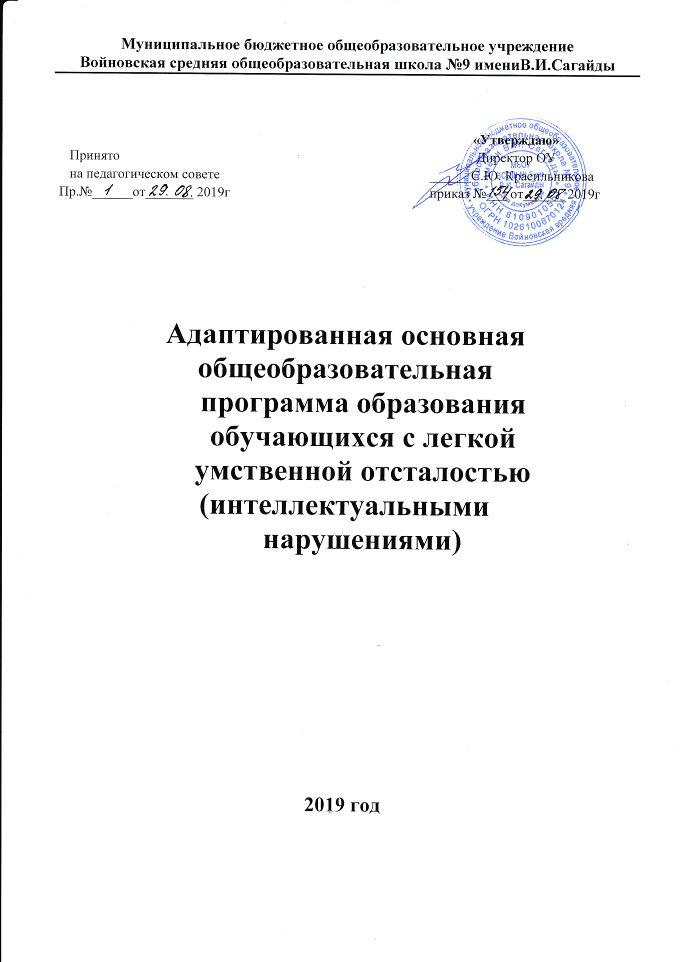 СОДЕРЖАНИЕ:ЦЕЛЕВОЙ РАЗДЕЛ1.1. Пояснительная записка 1.1.1. Цели реализации образовательной программы, адаптированной для детей с умственной отсталостью, формировались исходя из положений Федерального Закона от 26 декабря 2012 № 273-ФЗ «Об образовании в Российской Федерации» в ст.2 п.9 которого сказано: «образовательная программа - комплекс основных характеристик образования (объем, содержание, планируемые результаты), организационно-педагогических условий и в случаях, предусмотренных настоящим Федеральным законом, форм аттестации, который представлен в виде учебного плана, календарного учебного графика, рабочих программ учебных предметов, курсов, дисциплин (модулей), иных компонентов, а также оценочных и методических материалов», а также то, что ее разработка и утверждение относится к компетенции образовательных учреждений (статья 12, п.5). На основании Приказа Министерства образования и науки Российской Федерации от 30 августа 2013 г. № 1015 «Об утверждении порядка организации и осуществления образовательной деятельности по основным общеобразовательным программам – образовательным программам начального общего, основного общего и среднего общего образования». С учетом специфики работы школы разрабатывается «адаптированная образовательная программа для обучения лиц с ОВЗ с учетом особенностей их психофизического развития, индивидуальных возможностей и при необходимости обеспечивающая коррекцию нарушений развития и социальную адаптацию указанных лиц» (Российский Федеральный Закон «Об образовании в Российской Федерации» № 273- ФЗ, Ст.2 п.28). Главными ценностями образовательной программы являются: - Право каждого ребенка на получение образования с учетом его индивидуальных особенностей и возможностей. - Признание интересов ребенка, поддержка его успехов и создание условий для его самореализации. - Право педагога на творчество и профессиональную деятельность. - Психологический комфорт всех субъектов психологического взаимодействия. - Охрана и укрепление здоровья детей с ограниченными возможностями здоровья. - Коллективное сотворчество учителей, обучающихся и родителей во всех сферах жизни школы. Главная цель школы при обучении детей с умственной отсталостью - коррекция отклонений в развитии учащихся средствами образования и трудовой подготовки, а также социально-педагогической реабилитации для последующей интеграции в общество, воспитание свободного, творчески мыслящего, образованного человека, открытого людям, умеющего быть успешным в деятельности. Целью адаптированной программы для обучающихся с умственной отсталостью является формирование общей культуры, обеспечивающей разностороннее развитие их личности (нравственное, эстетическое, социально-личностное, интеллектуальное, физическое) в соответствии с принятыми в семье и обществе нравственными и социокультурными ценностями; овладение учебной деятельностью. Формирование целостной системы «сопровождения» каждого учащегося школы, направленное на решение образовательных задач, повышение эффективности качества  обучения и воспитания; развитие жизненной компетенции детей с ограниченными возможностями. Одним из инструментов достижения продекларированных целей становится ФГОС, в нашем случае – «Федеральный государственный образовательный стандарт общего образования для обучающихся с умственной отсталостью» Появилась необходимость включать ребенка с ОВЗ в школьную жизнь на его условиях, которые надо принимать и учитывать, разрабатывая для ребенка на протяжении всего процесса обучения индивидуальный образовательный маршрут развития с учетом его психофизических особенностей, способностей, обеспечения максимальной возможности самореализации. В соответствии с Уставом для достижения поставленных целей осуществляют следующие основные виды деятельности учреждения: - обучение и воспитание детей с ограниченными возможностями здоровья (умственно отсталых детей) совместно с остальными детьми; -реализация образовательных программ специальных (коррекционных) образовательных учреждений VIII вида, в том числе посредством организации индивидуального обучения больных детей на дому; -реализация дополнительных образовательных программ.Успешность реализации цели программы зависит от соблюдения следующих условий: - личностно-ориентированного подхода к ребенку; - создания благоприятной дружественной атмосферы в школьном коллективе, формирования здорового коллектива, психолого-педагогической поддержки ребенка; - обеспечение процесса самореализации и развития личности; - использование педагогической диагностики; - профессионализма педагогов; - программно-методического обеспечения. 1.1.2.Психолого-педагогическая характеристика обучающихся с умственной отсталостью.Умственная отсталость связана с нарушениями интеллектуального развития, которые возникают вследствие органического поражения головного мозга на ранних этапах онтогенеза (от момента внутриутробного развития до трех лет). Общим признаком у всех обучающихся с умственной отсталостью выступает недоразвитие психики с явным преобладанием интеллектуальной недостаточности, которое приводит к затруднениям в усвоении содержания школьного образования и социальной адаптации. Категория обучающихся с умственной отсталостью представляет собой неоднородную группу. В соответствии с международной классификацией умственной отсталости (МКБ-10) выделяют четыре степени умственной отсталости: легкую, умеренную, тяжелую, глубокую. Своеобразие развития детей с легкой умственной отсталостью обусловлено особенностями их высшей нервной деятельности, которые выражаются в разбалансированности процессов возбуждения и торможения, нарушении взаимодействия первой и второй сигнальных систем. В структуре психики такого ребенка в первую очередь отмечается недоразвитие познавательных интересов и снижение познавательной активности, что обусловлено замедленностью темпа психических процессов, их слабой подвижностью и переключаемостью. При умственной отсталости страдают не только высшие психические функции, но и эмоции, воля, поведение, в некоторых случаях физическое развитие, хотя наиболее нарушенным является процесс мышления, и прежде всего, способность к отвлечению и обобщению. Вследствие чего знания детей с умственной отсталостью об окружающем мире являются неполными и, возможно, искаженными, а их жизненный опыт крайне беден. В свою очередь, это оказывает негативное влияние на овладение чтением, письмом и счетом в процессе школьного обучения. Развитие всех психических процессов у детей с легкой умственной отсталостью отличается качественным своеобразием, при этом нарушенной оказывается уже первая ступень познания – ощущения и восприятие. Неточность и слабость дифференцировки зрительных, слуховых, кинестетических, тактильных, обонятельных и вкусовых ощущений приводят к затруднению адекватности ориентировки детей с умственной отсталостью в окружающей среде. В процессе освоения отдельных учебных предметов это проявляется в замедленном темпе узнавания и понимания учебного материала, в частности смешении графически сходных букв, цифр, отдельных звуков или слов. Вместе с тем, несмотря на имеющиеся недостатки, обучающихся с умственной отсталостью оказывается значительно более сохранным, чем процесс мышления, основу которого составляют такие операции, как анализ, синтез, сравнение, обобщение, абстракция, конкретизация. Названные логические операции у этой категории детей обладают целым рядом своеобразных черт, проявляющихся в трудностях установления отношений между частями предмета, выделении его существенных признаков и дифференциации их от несущественных, нахождении и сравнении предметов по признакам сходства и отличия и т.д.У этой категории обучающихся из всех видов мышления (наглядно-действенное, наглядно-образное и словесно-логическое) в большей степени нарушено логическое мышление, что выражается в слабости обобщения, трудностях понимания смысла явления или факта. Особые сложности возникают у обучающихся при понимании переносного смысла отдельных фраз или целых текстов. В целом мышление ребенка с умственной отсталостью характеризуется конкретностью, некритичностью, ригидностью (плохой переключаемостью с одного вида деятельности на другой). Обучающимся с легкой умственной отсталостью присуща сниженная активность мыслительных процессов и слабая регулирующая роль мышления: как правило, они начинают выполнять работу, не дослушав инструкции, не поняв цели задания, не имея внутреннего плана действия. Однако при особой организации учебной деятельности обучающихся этой группы, направленной на их обучение пользованию рациональными и целенаправленными способами выполнения задания, оказывается возможным в той или иной степени скорректировать недостатки мыслительной деятельности. Использование специальных методов и приемов, применяющихся в процессе коррекционно-развивающего обучения, позволяет оказывать влияние на развитие различных форм мышления обучающихся с умственной отсталостью, в том числе и словесно-логического. Особенности восприятия и осмысления детьми учебного материала неразрывно связаны с особенностями их памяти. Запоминание, сохранение и воспроизведение полученной информации обучающимися с умственной отсталостью также обладает целым рядом специфических особенностей: они лучше запоминают внешние, иногда случайные, зрительно воспринимаемые признаки, при этом, труднее осознаются и запоминаются внутренние логические связи; позже, чем у нормальных сверстников, формируется произвольное запоминание, которое требует многократных повторений. Менее развитым оказывается логическое опосредованное запоминание, хотя механическая память может быть сформирована на более высоком уровне. Недостатки памяти обучающихся с умственной отсталостью проявляются не столько в трудностях получения и сохранения информации, сколько ее воспроизведения: вследствие трудностей установления логических отношений полученная информация может воспроизводиться бессистемно, с большим количеством искажений; при этом наибольшие трудности вызывает воспроизведение словесного материала. Однако использование различных дополнительных средств и приемов в процессе коррекционно-развивающего обучения (иллюстративной, символической наглядности, различных вариантов планов, вопросов педагога и т. д.) может оказать значительное влияние на повышение качества воспроизведения словесного материала. Вместе с тем, следует иметь в виду, что специфика мнемической деятельности во многом определяется структурой дефекта при умственной отсталости. В связи с этим учет особенностей обучающихся с умственной отсталостью разных клинических групп (по классификации М. С. Певзнер) позволяет создавать условия, способствующие развитию всех процессов памяти. Особенности нервной системы школьников с умственной отсталостью проявляются и в особенностях их внимания, которое отличается сужением объема, малой устойчивостью, трудностями его распределения, замедленностью переключения. В значительной степени нарушено произвольное внимание, которое связано с волевым напряжением, направленным на преодоление трудностей, что выражается в его нестойкости и быстрой истощаемости. Однако, если задание посильно и интересно для обучающегося, то его внимание может определенное время поддерживаться на должном уровне. Также в процессе обучения обнаруживаются трудности сосредоточения на каком-либо одном объекте или виде деятельности. Под влиянием специально организованного обучения и воспитания объем внимания и его устойчивость значительно улучшаются, что позволяет говорить о наличии положительной возрастной динамики, но вместе с тем, эти показатели не достигают возрастной нормы. Для успешного обучения необходимы достаточно развитые представления и воображение. Представлениям детей с умственной отсталостью свойственна недифференцированность, фрагментарность, уподобление образов, что, в свою очередь, сказывается на узнавании и понимании учебного материала. Воображение как один из наиболее сложных процессов отличается значительной несформированностью, что выражается в его примитивности, неточности и схематичности. У школьников с умственной отсталостью отмечаются недостатки в развитии речевой деятельности, физиологической основой которых является нарушение взаимодействия между первой и второй сигнальными системами, что, в свою очередь, проявляется в недоразвитии всех сторон речи: фонетической, лексической, грамматической. Трудности звуко-буквенного анализа и синтеза, восприятия и понимания речи обусловливают различные виды нарушений письменной речи. Снижение потребности в речевом общении приводит к тому, что слово не используется в полной мере как средство общения; активный словарь  не только ограничен, но и наполнен штампами; фразы однотипны по структуре и бедны по содержанию. Недостатки речевой деятельности этой категории обучающихся напрямую связаны с нарушением абстрактно-логического мышления. Следует отметить, что речь школьников с умственной отсталостью в должной мере не выполняет своей регулирующей функции, поскольку зачастую словесная инструкция оказывается непонятой, что приводит к неверному осмысливанию и выполнению задания. Однако в повседневной практике такие дети способны поддержать беседу на темы, близкие их личному опыту, используя при этом несложные конструкции предложений. Психологические особенности обучающихся с умственной отсталостью проявляются и в нарушении эмоциональной сферы. При легкой умственной отсталости эмоции в целом сохранны, однако они отличаются отсутствием оттенков переживаний, неустойчивостью и поверхностью. Отсутствуют или очень слабо выражены переживания, определяющие интерес и побуждение к познавательной деятельности, а также с большими затруднениями осуществляется воспитание высших психических чувств: нравственных и эстетических. Волевая сфера учащихся с умственной отсталостью характеризуется слабостью собственных намерений и побуждений, большой внушаемостью. Такие школьники предпочитают выбирать путь, не требующий волевых усилий, а вследствие непосильности предъявляемых требований у некоторых из них развиваются такие отрицательные черты личности, как негативизм и упрямство. Своеобразие протекания психических процессов и особенности волевой сферы школьников с умственной отсталостью оказывают отрицательное влияние на характер их деятельности, особенно произвольной, что выражается в недоразвитии мотивационной сферы, слабости побуждений, недостаточности инициативы. Эти недостатки особенно ярко проявляются в учебной деятельности, поскольку учащиеся приступают к ее выполнению без необходимой предшествующей ориентировки в задании и, не сопоставляя ход ее выполнения, с конечной целью. В процессе выполнения учебного задания они часто уходят от правильно начатого выполнения действия, «соскальзывают» на действия, произведенные ранее, причем переносят их в прежнем виде, не учитывая изменения условий. Вместе с тем, при проведении длительной, систематической и специально организованной работы, направленной на обучение этой группы школьников целеполаганию, планированию и контролю, им оказываются доступны разные виды деятельности: изобразительная и конструктивная деятельность, игра, в том числе дидактическая, ручной труд, а в старшем школьном возрасте и некоторые виды профильного труда. Следует отметить независимость и самостоятельность этой категории школьников в уходе за собой, благодаря овладению необходимыми социально-бытовыми навыками. Нарушения высшей нервной деятельности, недоразвитие психических процессов и эмоционально-волевой сферы обусловливают проявление некоторых специфических особенностей личности обучающихся с умственной отсталостью, проявляющиеся в примитивности интересов, потребностей и мотивов, что затрудняет формирование правильных отношений со сверстниками и взрослыми. 1.1.3. Особые образовательные потребности обучающихся с умственной отсталостью.Недоразвитие познавательной, эмоционально-волевой и личностной сфер обучающихся с умственной отсталостью разных групп проявляется не только в качественных и количественных отклонениях от нормы, но и в глубоком своеобразии их социализации. Они способны к развитию, хотя оно и осуществляется замедленно, атипично, а иногда с резкими изменениями всей психической деятельности ребенка. При этом, несмотря на многообразие индивидуальных вариантов структуры данного нарушения, перспективы образования обучающихся с умственной отсталостью детерминированы в основном степенью выраженности недоразвития интеллекта, при этом образование, в любом случае, остается нецензовым. Таким образом, современные научные представления об особенностях психофизи- ческого развития разных групп обучающихся с умственной отсталостью позволяют выделить образовательные потребности, как общие для всех обучающихся с ОВЗ1, так и специфические. К общим потребностям относятся: • выделение пропедевтического периода в образовании, обеспечивающего преемственность между дошкольным и школьным этапами; • обязательность непрерывности коррекционно-развивающего процесса, реализуемого, как через содержание образовательных областей, так и в процессе индивидуальной работы; • раннее получение специальной помощи средствами образования; • психологическое сопровождение, оптимизирующее взаимодействие ребенка с педагогами и соучениками; • психологическое сопровождение, направленное на установление взаимодействия семьи и образовательной организации; • постепенное расширение образовательного пространства, выходящего за пределы образовательной организации. Для обучающихся с легкой умственной отсталостью, характерны следующие специфические образовательные потребности: • увеличение сроков освоения адаптированной образовательной программы до 12 лет; • наглядно-действенный характер содержания образования; • упрощение системы учебно-познавательных задач, решаемых в процессе образования; • введение учебных предметов, способствующих формированию представлений об естественных и социальных компонентах окружающего мира; отработка средств коммуникации, социально-бытовых навыков; • специальное обучение «переносу» сформированных знаний умений в новые ситуации взаимодействия с действительностью; • обеспечение обязательности профильного трудового образования; • необходимость постоянной актуализации знаний, умений и одобряемых обществом норм поведения; • обеспечение особой пространственной и временной организации образовательной среды с учетом функционального состояния центральной нервной системы и нейродинамики психических процессов обучающихся с умственной отсталостью; • использование преимущественно позитивных средств стимуляции деятельности и поведения; • стимуляция познавательной активности, формирование потребности в познании окружающего мира и во взаимодействии с ним. 1.1.4. Принципы и подходы к формированию основной образовательной программыВ основу разработки АОП ОО обучающихся с умственной отсталостью заложены дифференцированный и деятельностный подходы. Дифференцированный подход к построению АОП ОО для обучающихся с умственной отсталостью предполагает учет их особых образовательных потребностей, которые проявляются в неоднородности возможностей освоения содержания образования. Это обусловливает необходимость создания разных вариантов образовательной программы, в том числе и на основе индивидуального учебного плана. Варианты АОП создаются в соответствии с дифференцированно сформулированными требованиями в ФГОС ОО обучающихся с умственной отсталостью к: - структуре образовательной программы; - условиям реализации образовательной программы; - результатам образования. Применение дифференцированного подхода к созданию образовательных программ обеспечивает разнообразие содержания, предоставляя обучающимся с умственной отсталостью возможность реализовать индивидуальный потенциал развития. Деятельностный подход основывается на теоретических положениях отечественной психологической науки, раскрывающих основные закономерности и структуру образования с учетом специфики развития личности обучающегося с умственной отсталостью. Деятельностный подход в образовании строится на признании того, что развитие личности обучающихся с умственной отсталостью школьного возраста определяется характером организации доступной им деятельности (предметно-практической и учебной). Основным средством реализации деятельностного подхода в образовании является обучение как процесс организации познавательной и предметно-практической деятельности обучающихся, обеспечивающий овладение ими содержанием образования. В контексте разработки АОП общего образования для обучающихся с умственной отсталостью реализация деятельностного подхода обеспечивает: • придание результатам образования социально и личностно значимого характера; • прочное усвоение обучающимися знаний и опыта разнообразной деятельности и поведения, возможность их самостоятельного продвижения в изучаемых образовательных областях; • существенное повышение мотивации и интереса к учению, приобретению нового опыта деятельности и поведения; • обеспечение условий для общекультурного и личностного развития на основе формирования базовых учебных действий, которые обеспечивают не только успешное усвоение некоторых элементов системы научных знаний, умений и навыков (академических результатов), но и прежде всего жизненной компетенции, составляющей основу социальной успешности. В основу формирования адаптированной образовательной программы общего образования обучающихся с умственной отсталостью положены следующие принципы: - принципы государственной политики РФ в области образования (гуманистический характер образования, единство образовательного пространства на территории Российской 9 Федерации, светский характер образования, общедоступность образования, адаптивность системы образования к уровням и особенностям развития и подготовки обучающихся и воспитанников и др.); - принцип учета типологических и индивидуальных образовательных потребностей обучающихся; - принцип коррекционной направленности образовательного процесса; - принцип развивающей направленности образовательного процесса, ориентирующий его на развитие личности обучающегося и расширение его «зоны ближайшего развития» с учетом особых образовательных потребностей; - онтогенетический принцип; - принцип преемственности, предполагающий взаимосвязь и непрерывность образования обучающихся с умственной отсталостью на всех уровнях (начальные и старшие классы); - принцип направленности на формирование деятельности, обеспечивает возможность овладения обучающимися с умственной отсталостью всеми видами доступной им предметно-практической деятельности, способами и приемами познавательной и учебной деятельности, коммуникативной деятельности и нормативным поведением; - принцип переноса усвоенных знаний и умений и навыков и отношений, сформированных в условиях учебной ситуации, в различные жизненные ситуации, что обеспечит готовность обучающегося к самостоятельной ориентировке и активной деятельности в реальном мире; - принцип сотрудничества с семьей. Развитие индивидуальности и субъектности, самоактуализации способностей ребенка. Педагогически целесообразно, чтобы учащийся жил, учился и воспитывался в условиях постоянного выбора, обладал субъектными полномочиями в выборе цели, содержания, форм и способов организации учебно-воспитательного процесса и жизнедеятельности в классе и школе. Обогащение арсенала педагогической деятельности гуманистическими личностно ориентированными технологиями обучения и воспитания учащихся. Вера в ребенка, доверие ему, поддержка его устремлений к самореализации и самоутверждению должны прийти на смену излишней требовательности и чрезмерному контролю. 1.2. Планируемые результаты освоения АОП ОО.Результаты освоения обучающимися с умственной отсталостью адаптированной образовательной программы общего образования оцениваются как итоговые на момент завершения общего образования. Освоение АОП общего образования обеспечивает достижение обучающимися с умственной отсталостью двух видов результатов: личностных и предметных. В структуре планируемых результатов ведущее место принадлежит личностным результатам, поскольку именно они обеспечивают овладение комплексом социальных (жизненных) компетенций, необходимых для достижения основной цели современного образования - введения обучающихся с умственной отсталостью в культуру, овладение ими социокультурным опытом. Личностные результаты освоения АОП общего образования включают индивидуально-личностные качества и социальные (жизненные) компетенции обучающегося, социально значимые ценностные установки. Личностные результаты освоения адаптированной программы должны отражать: 1) осознание себя как гражданина России; формирование чувства гордости за свою Родину, российский народ и историю России; 2) формирование целостного, социально ориентированного взгляда на мир в его органичном единстве природной и социальной частей; 3) формирование уважительного отношения к иному мнению, истории и культуре других народов; 4) развитие адекватных представлений о собственных возможностях, о насущно необходимом жизнеобеспечении; 5) овладение начальными навыками адаптации в динамично изменяющемся и развивающемся мире; 6) овладение социально-бытовыми умениями, используемыми в повседневной жизни; 7) владение навыками коммуникации и принятыми ритуалами социального взаимодействия; 8) способность к осмыслению и дифференциации картины мира, ее временно- пространственной организации; 9) способность к осмыслению социального окружения, своего места в нем, принятие соответствующих возрасту ценностей и социальных ролей; 10) принятие и освоение социальной роли обучающегося, формирование и развитие социально значимых мотивов учебной деятельности; 11) развитие навыков сотрудничества со взрослыми и сверстниками в разных социальных ситуациях; 12) формирование эстетических потребностей, ценностей и чувств; 13) развитие этических чувств, доброжелательности и эмоционально-нравственной отзывчивости, понимания и сопереживания чувствам других людей; 14) формирование установки на безопасный, здоровый образ жизни, наличие мотивации к творческому труду, работе на результат, бережному отношению к материальным и духовным ценностям. Предметные результаты освоения АОП общего образования включают освоенные обучающимися знания и умения, специфичные для каждой образовательной области, готовность их применения. Предметные результаты обучающихся с умственной отсталостью не являются основным критерием при принятии решения о переводе обучающегося в следующий класс, но рассматриваются как одна из составляющих при оценке итоговых достижений. В связи с тем, что способности к обучению таких обучающихся сугубо индивидуальны, приведённые ниже требования по формированию учебных умений и навыков могут быть применимы не ко всем учащимся, но являются ориентиром, к которому следует стремиться. В образовании детей с ОВЗ особое значение придается развитию его жизненной компетенции. Планируемые результаты формирования умений и навыков в процессе изучения различных предметов.1. «Русский язык»Личностные результатыУчащиеся научатся:-понимать  русский  язык как одну из основных национально-культурных ценностей русского народа, определяющей роли родного языка в развитии интеллектуальных, творческих способностей и моральных качеств личности, его значения в процессе получения школьного образования;-уважительно относиться к родному языку.-стремиться  к речевому самосовершенствованию;-свободного выражать  мысли и чувства в процессе речевого общения;Метапредметные результатыУчащиеся получат возможность  научиться:- писать и развивать речь:-определять цель деятельности на уроке с помощью учителя и самостоятельно.- обнаруживать и формулировать учебную проблему совместно с учителем.- использовать язык с целью поиска необходимой информации в различныхисточниках для решения учебных задач;- планировать учебную деятельность на уроке.-высказывать свою версию, пытаться предлагать способ её проверки (на основепродуктивных заданий в учебнике).-использовать при выполнении заданий различные средства: дополнительнуюлитературу, источники по письму и развитию речи. С помощью учителя даватьсамооценку своей деятельности.- определять цели предстоящей учебной деятельности (индивидуальной иколлективной), последовательность действий, оценивать достигнутые результаты и-адекватно формулировать их в устной и письменной форме;-сопоставлять и отбирать информацию, полученную из различных источников(словари, энциклопедии, справочники, электронные диски, сеть Интернет).-добывать новые знания: извлекать информацию, представленную в разных формах: текст, таблица, схема, иллюстрация и др.-примененять  приобретенные  знания, умения и навыки  в повседневной жизни;- использовать родной язык как средство получения знаний по другимучебным предметам; -примененять полученные знания , умения  и навыки  анализаязыковых явлений на межпредметном уровне (чтения и развития речи);Средством формирования этих действий служит учебный материал и задания учебника.Предметные результаты Учащиеся получат возможность  научиться:-опознавать  и анализировать  основные  единицы языка-уместно  употреблять  языковые  единицы -проводить  различные  виды  анализа слова (фонетический, морфемный,словообразовательный, лексический, морфологический), -делать  синтаксический  анализ  словосочетаний и предложений.-анализировать  текст с точки зрения его основных признаков и структуры, Учащиеся научатся:-определять главные и второстепенные члены предложения.- распознавать названия частей речи, их значение.- формулировать наиболее распространенные правила написания слов,- писать под диктовку текст, применять правила написания слов.- разбирать слова по составу, образовывать слова с помощью приставок и суффиксов.- различать части речи.- писать изложение и сочинение.- строить простое распространенное предложение с однородными членами,  и сложное предложение.- пользоваться школьным орфографическим словарем.Формы контроля: тесты текущие (по отдельным темам) и итоговые (четвертные, годовые); контрольные работы, тестирования.Учащиеся научатся:- различать звуки и буквы, гласные и согласные;- подбирать родственные слова;- проверять безударные  гласные , согласные;- разбирать слово  по составу;- находить существительное;- строить простое предложение;- устно и письменно связно высказываться.Минимальный уровень:- знание отличительных грамматических признаков основных частей слова;- разбор слова с опорой на представленный образец, схему, вопросы учителя;- образование слов с новым значением с опорой на образец;- представления о грамматических разрядах слов; - различение изученных частей речи по вопросу и значению;- использование на письме орфографических правил после предварительного разбора текста на основе готового или коллективного составленного алгоритма;- составление различных конструкций предложений с опорой на образец;- установление смысловых связей в словосочетании по образцу, вопросам учителя;- нахождение главных и второстепенных членов предложения без деления на виды ;- нахождение в тексте однородных членов предложения;- различение предложений, разных по интонации;- нахождение в тексте предложений, различных по цели высказывания;- участие в обсуждении фактического материала высказывания, необходимого для раскрытия его темы и основной мысли;-выбор одного заголовка из нескольких предложенных,соответствующих теметекста;- оформление изученных видов деловых бумаг с опорой на представленный образец;- письмо небольших по объему изложений повествовательного текста и повествовательного текста с элементами описания (50-55 слов) после предварительного обсуждения (отработки) всех компонентов текста;- составление и письмо небольших по объему сочинений (до 50 слов) повествовательного характера (с элементами описания) на основе наблюдений, практической деятельности, опорным словам и предложенному плану после предварительной отработки содержания и языкового оформления.Достаточный уровень:- знание значимых частей слова и их дифференцировка по существеннымпризнакам; - разбор слова по составу с использованием опорных схем; - образование слов с новым значением, относящихся к разным частям речи, с использованием приставок и суффиксов с опорой на схему;- дифференцировка слов,относящихся к различным частям речи по сущ. признакам; - определение некоторых грамматических признаков изученных частей (существительного, прилагательного, глагола) речи по опорной схеме .- нахождение орфографической трудности в слове .- пользование орфографическим словарем для уточнения написания слова;- составление простых распространенных и сложных предложений по схеме, - установление смысловых связей в несложных по содержанию и структуре предложениях (не более 4-5 слов) по вопросам учителя, опорной схеме;- нахождение главных и второстепенных членов предложения .- составление предложений с однородными членами с опорой на образец;- составление предложений, разных по интонации с опорой на образец; - различение предложений (с помощью учителя) различных по цели высказывания;- отбор фактического материала, необходимого для раскрытия темы текста;- отбор фактического материала, необходимого для раскрытия основной мысли текста (с помощью учителя);- выбор одного заголовка из нескольких предложенных, соответствующих теме и основной мысли текста;- оформление всех видов изученных деловых бумаг;- письмо изложений повествовательных текстов и текстов с элементами описания и рассуждения после предварительного разбора (до 70 слов);- письмо сочинений-повествований с элементами описания после предварительного коллективного разбора темы, основной мысли, структуры высказывания и выбора необходимых языковых средств (55-60 слов).2. «Литература»В рабочей программе предусмотрено изучение регионального компонента (РК) с целью знакомства с жизнью людей, природы, животных родного   края   на   произведениях   писателей .  Личностные результатыУчащийся  научится:оценивать поступки людей, жизненные ситуации с точки зрения общепринятых норм и ценностей; оценивать конкретные поступки как хорошие или плохие;эмоционально «проживать» текст, выражать свои эмоции;понимать эмоции других людей, сочувствовать, сопереживать;высказывать своё отношение к героям прочитанных произведений, к их поступкам.Средством достижения этих результатов служат тексты литературных произведений, вопросы и задания к ним, тексты авторов учебника (диалоги постоянно действующих героев).Метапредметные  результаты Учащийся  научится:определять и формулировать цель деятельности на уроке с помощью учителя;проговаривать последовательность действий на уроке;учиться высказывать своё предположение (версию) на основе работы с иллюстрацией учебника;учиться работать по предложенному учителем плануориентироваться в учебнике (на развороте, в оглавлении, в условных обозначениях); в словаре;находить ответы на вопросы в тексте, иллюстрациях;делать выводы в результате совместной работы класса и учителя;преобразовывать информацию из одной формы в другую: подробно пересказыватьнебольшие тексты.оформлять свои мысли в устной и письменной форме (на уровне предложения или небольшого текста);слушать и понимать речь других;выразительно читать и пересказывать текст;Предметные  результатыУчащийся получит возможность научиться:воспринимать на слух тексты в исполнении учителя.осознанно, правильно, выразительно читать целыми словами;понимать смысл заглавия произведения; выбирать наиболее подходящее заглавие из данных; самостоятельно озаглавливать текст;делить текст на части, озаглавливать части;выбирать наиболее точную формулировку главной мысли из ряда данных;подробно и выборочно пересказывать текст;составлять устный рассказ о герое прочитанного произведения по плану;размышлять о характере и поступках героя;относить произведение к одному из жанров: сказка, пословица, загадка, песенка, скороговорка; различать народную и литературную сказку;находить в сказке зачин, концовку, повтор и другие сказочные приметы;относить сказочных героев к одной из групп (положительные, отрицательные, герои-помощники, нейтральные персонажи);соотносить автора, название и героев прочитанных произведений.Минимальный уровень:- правильное, осознанное чтение в темпе, приближенном к темпу устной речи, доступных по содержанию текстов (после предварительной подготовки);- определение темы произведения (под руководством учителя);- ответы на вопросы учителя по фактическому содержанию произведения своими словами;- участие в коллективном составлении словесно-логического плана прочитанного и разобранного под руководством учителя текста;- пересказ текста по частям на основе коллективно составленного плана (с помощью учителя);- выбор заголовка к пунктам плана из нескольких предложенных;- установление последовательности событий в произведении;- определение главных героев текста;- составление элементарной характеристики героя на основе предложенного плана и по вопросам учителя; - нахождение в тексте незнакомых слов и выражений, объяснение их значения с помощью учителя;- заучивание стихотворений наизусть (7-9); - самостоятельное чтение небольших по объему и несложных по содержанию произведений для внеклассного чтения, выполнение посильных заданий. Достаточный уровень:- правильное, осознанное и беглое чтение вслух, с соблюдением некоторых усвоенных норм орфоэпии;- ответы на вопросы учителя своими словами и словами автора (выборочное чтение);- определение темы художественного произведения; - определение основной мысли произведения (с помощью учителя);- самостоятельное деление на части несложного по структуре и содержанию текста;- формулировка заголовков пунктов плана (с помощью учителя);- различение главных и второстепенных героев произведения с элементарным обоснованием;- определение собственного отношения к поступкам героев (героя); сравнение собственного отношения и отношения автора к поступкам героев с использованием примеров из текста (с помощью учителя);- пересказ текста по коллективно составленному плану; - нахождение в тексте непонятных слов и выражений, объяснение их значения и смысла с опорой на контекст;- ориентировка в круге доступного чтения; выбор интересующей литературы (с помощью взрослого); самостоятельное чтение художественной литературы;- знание наизусть 10-12 стихотворений и 1 прозаического отрывка.3. «Математика»Личностные результаты:Учащийся научится:- ясно, точно, грамотно излагать свои мысли в устной и письменной речи, понимать смысл поставленной задачи, выстраивать аргументацию, приводить примеры и контрпримеры;- развивать мотивацию учебной деятельности и личностного смысла учения, заинтересованность в приобретении и расширении знаний и способов действий, творческий подход к выполнению заданий;- давать самооценку, анализировать свои действия и управлять ими, контролировать процесс и результат математической деятельности;- навыкам  сотрудничества со взрослыми и сверстниками;-эмоционально воспринимать математические  объекты, задачи, решения, рассуждения.Метапредметные результаты: Учащийся научится:видеть математическую задачу в контексте проблемной ситуации в других дисциплинах, в окружающей жизни;находить в различных источниках информацию, необходимую для решения математических проблем, и представлять ее в понятной форме; принимать решение в условиях неполной и избыточной, точной и вероятностной информации;понимать и использовать математические средства наглядности (графики, диаграммы, таблицы, схемы и др.) для иллюстрации, аргументации;владеть логическими действиями сравнения, анализа, синтеза, обобщения, классификации по родовидовым признакам, установления аналогий и причинно-следственных связей, построения рассуждений, отнесения к известным понятиям;самостоятельно ставить цели, выбирать и создавать алгоритмы для решения учебных математических проблем;планировать и осуществлять деятельность, направленную на решение задачисследовательского характера;Предметные результаты:Учащийся получит возможность научиться:владеть базовым понятийным аппаратом по основным разделам содержания; владеть представлением об основных изучаемых понятиях (число, геометрическая фигура, уравнение, функция, вероятность) как важнейших математических моделях, позволяющих описывать и изучать реальные процессы и явления;работать с математическим текстом (анализировать, извлекать необходимую информацию), точно и грамотно выражать свои мысли в устной и письменной речи с применением математической терминологии и символики, использовать различные языки математики, проводить классификации, логические обоснования, доказательства математических утверждений;развивать  представленияо числе и числовых системах от натуральных до  действительных чисел; владеть  навыками устных, письменных, инструментальных вычислений;владеть символьным языком математики, приемами выполнения тождественных преобразований рациональных выражений, решения уравнений, систем уравнений, неравенств и систем неравенств; умение использовать идею координат на плоскости для интерпретации уравнений, неравенств, систем; умение применять алгебраические преобразования, аппарат уравнений и неравенств для решения задач .владеть  системой функциональных понятий, функциональным языком исимволикой; использовать функционально-графические представления для описания и анализа реальных зависимостей;владеть геометрическим языком, использовать его для описания предметовокружающего мира; развитие пространственных представлений и изобразительных умений, приобретение навыков геометрических построений;усваивать  систематические знания о плоских фигурах и их свойствах, а также на наглядном уровне .измерять длины отрезков, величины углов, использовать формулы длянахождения периметров, площадей и объемов геометрических фигур;применять изученные понятия, результаты, методы для решения задачпрактического характера и задач из смежных дисциплин с использованием при необходимости справочных материалов, калькулятора, компьютера.Минимальный уровень:- знание числового ряда чисел в пределах 100 000; чтение, запись и сравнение целых чисел в пределах 100 000;- знание таблицы сложения однозначных чисел; - знание табличных случаев умножения и получаемых из них случаев деления;- письменное выполнение арифметических действий с числами в пределах 100 000 (сложение, вычитание, умножение и деление на однозначное число) с использованием таблиц умножения, алгоритмов письменных арифметических действий, микрокалькулятора (легкие случаи);- знание обыкновенных и десятичных дробей; их получение, запись, чтение;- выполнение арифметических действий (сложение, вычитание, умножение и деление на однозначное число) с десятичными дробями, имеющими в записи менее 5 знаков (цифр), в том числе с использованием микрокалькулятора;- знание названий, обозначения, соотношения крупных и мелких единиц измерения стоимости, длины, массы, времени; выполнение действий с числами, полученными при измерении величин;- нахождение доли величины и величины по значению её доли (половина, треть, четверть, пятая, десятая часть);- решение простых арифметических задач и составных задач в 2 действия;- распознавание, различение и называние геометрических фигур и тел (куб, шар, параллелепипед), знание свойств элементов многоугольников (треугольник, прямоугольник, параллелограмм);- построение с помощью линейки, чертежного угольника, циркуля, транспортира линий, углов, многоугольников, окружностей в разном положении на плоскости;Достаточный уровень:- знание числового ряда чисел в пределах 1 000 000; чтение, запись и сравнение чисел в пределах 1 000 000;- знание таблицы сложения однозначных чисел, в том числе с переходом через десяток;- знание табличных случаев умножения и получаемых из них случаев деления;- знание названий, обозначений, соотношения крупных и мелких единиц измерения стоимости, длины, массы, времени, площади, объема;- устное выполнение арифметических действий с целыми числами, полученными при счете и при измерении, в пределах 100 (простые случаи в пределах 1 000 000);- письменное выполнение арифметических действий с многозначными числами и числами, полученными при измерении, в пределах 1 000 000;- знание обыкновенных и десятичных дробей, их получение, запись, чтение;- выполнение арифметических действий с десятичными дробями;- нахождение одной или нескольких долей (процентов) от числа, числа по одной его доли (проценту);- выполнение арифметических действий с целыми числами до 1 000 000 и десятичными дробями с использованием микрокалькулятора и проверкой вычислений путем повторного использования микрокалькулятора;- решение простых задач в соответствии с программой, составных задач в 2-3 арифметических действия;- распознавание, различение и называние геометрических фигур и тел (куб, шар, параллелепипед, пирамида, призма, цилиндр, конус); - знание свойств элементов многоугольников (треугольник, прямоугольник, параллелограмм), прямоугольного параллелепипеда;- построение с помощью линейки, чертежного угольника, циркуля, транспортира линий, углов, многоугольников, окружностей в разном положении на плоскости, в том числе симметричных относительно оси, центра симметрии;- применение математических знаний для решения профессиональных трудовых задач;4. «Биология»Освоение обучающимися учебного предмета биологии, которая создана на основе ФГОС, предполагает достижение ими двух видов результатов: личностных и предметных. В структуре планируемых результатов ведущее место принадлежит личностным результатам, поскольку именно они обеспечивают овладение комплексом социальных (жизненных) компетенций, необходимых для достижения основной цели современного образования ― введения обучающихся с умственной отсталостью (интеллектуальными нарушениями) в культуру, овладение ими социокультурным опытом.Личностные результаты освоения программы образования включают индивидуально-личностные качества и социальные (жизненные) компетенции обучающегося, социально значимые ценностные установки.К личностным результатам освоения программы относятся: 1) осознание себя как гражданина России; 2) воспитание уважительного отношения к истории и культуре других народов; 3) сформированность адекватных представлений о собственных возможностях, о насущно необходимом жизнеобеспечении; 4) овладение начальными навыками адаптации в динамично изменяющемся и развивающемся мире; 5) овладение с/б навыками, используемыми в повседневной жизни; 6) владение навыками коммуникации .7) способность к осмыслению социального окружения, своего места в нем, принятие соответствующих возрасту ценностей и соц. ролей; 8) принятие и освоение социальной роли обучающегося, проявление социально значимых мотивов учебной деятельности; Предметные результаты:Учащиеся научатся: - называть названия некоторых бактерий, грибов, а также растений из их основных групп: мхов, папоротников, голосеменных и цветковых;- описывать строение и общие биологические особенности цветковых растений; разницу цветков и соцветий;- описывать некоторые биологические особенности, а также приемы возделывания наиболее распространенных сельскохозяйственных растений, особенно местных;- различать  ядовитые и съедобные грибы; знать вред бактерий и способы предохранения от заражения ими.Учащиеся получат возможность научиться: -отличать цветковые растения от других групп (мхов, папоротников, голосеменных);- приводить примеры растений таких групп как (бобовых, розоцветных, сложноцветных);- различать органы у цветкового растения(цветок,лист,стебель, корень);- различать однодольные и двудольные растения по строению корней, листьев (жилкование), плодов и семян; приводить примеры однодольных и двудольных растений;- выращивать цветочно-декоративные растения (в саду и дома);- различать грибы и растения.- использовать приобретенные знания и умения в практической деятельности и повседневной жизни для:      - элементарного оценивания уровня безопасности окр.среды;- адаптации к условиям проживания на своей территории;-сохранения окружающей среды и социально-ответственного поведения в ней.Минимальный уровень:- называть названия некоторых бактерий, грибов, а также растений из их основных групп: мхов, папоротников, голосеменных и цветковых;- описывать строение и общие биологические особенности цветковых растений; разницу цветков и соцветий;- описывать некоторые биологические особенности, а также приемы возделывания наиболее распространенных сельскохозяйственных растений, особенно местных;- различать  ядовитые и съедобные грибы; знать вред бактерий и способы предохранения от заражения ими.Достаточный уровень:- отличать цветковые растения от других групп (мхов, папоротников, голосеменных);- приводить примеры растений таких групп как (бобовых, розоцветных, сложноцветных);- различать органы у цветкового растения(цветок,лист,стебель, корень);- различать однодольные и двудольные растения по строению корней, листьев (жилкование), плодов и семян; приводить примеры однодольных и двудольных растений;- выращивать цветочно-декоративные растения (в саду и дома);- различать грибы и растения.- Использовать приобретенные знания и умения в практической деятельности и повседневной жизни для:      - элементарного оценивания уровня безопасности окр.среды;5. «География»Личностные результаты:Учащиеся научатся :- быть  всесторонне  образованной, инициативной и успешной личностью, обладающей системой современных мировоззренческих взглядов, ценностных ориентаций, идейно-нравственных, культурных, гуманистических, этических принципов и норм.- формировать ответственное отношения к учению, готовности и способности к саморазвитию и самообразованию на основе мотивации к обучению и познанию. - -- формировать познавательную и информационную  культуру, в том числе развивать навыки  самостоятельной работы с учебными пособиями, книгами, доступными инструментами и техническими средствами информационных технологий; - толерантности как нормы осознанного и доброжелательного отношения к другому человеку, его мнению, мировоззрению, культуре, языку, вере, гражданской позиции; к истории, культуре, религии, традициям, языкам, ценностям народов России и мира; - освоению социальных норм и правил поведения в группах и сообществах, заданных институтами социализации соответственно возрастному статусу обучающихся, - формировать основы  экологического сознания на основе признания ценности жизни во всех ее проявлениях и необходимости  ответственного, бережного отношения к окружающей среде.Метапредметные  результаты: Познание мира предполагает изучение системы взаимосвязанных дисциплин, обеспечивающих преемственность содержания. Курс географии имеет много смежных тем с биологией, историей, русским языком, чтением, математикой, изобразительным искусством, СБО и другими предметами.Учащиеся научатся :владеть навыками самостоятельного приобретения новых знаний, организации учебной деятельности и поиска средств ее осуществления;планировать пути достижения целей на основе самостоятельного анализа условий и средств их достижения, выделять альтернативные способы достижения цели и выбирать наиболее эффективный способ, осуществлять познавательную рефлексию в отношении действий по решению учебных и познавательных задач;ставить вопросы, выдвигать гипотезу и обосновывать ее, давать определения понятиям, классифицировать, структурировать материал, строить логическое рассуждение, устанавливать причинно-следственные связи, аргументировать собственную позицию, формулировать выводы, делать умозаключения, выполнять познавательные и практические задания, в том числе и проектные;давать осознанную адекватную и критическую оценку в учебной деятельности, уметь самостоятельно оценивать свои действия, реально оценивать свои возможности достижения цели определенной сложности;организовывать и планировать учебное сотрудничество и совместную деятельность с учителем и со сверстниками, определять общие цели, способы взаимодействия, планировать общие способы работы;формировать и развивать  учебные компетентности в области использования технических средств ИКТ как инструментальной основы развития коммуникативных и познавательных УУД; формирование умений рационально использовать широко распространенные инструменты и технические средства информационных технологий;извлекать информацию из различных источников; умение на практике пользоваться основными логическими приемами, методами наблюдения, моделирования, объяснения, решения проблем, прогнозирования;организовывать свою жизнь в соответствии с представлениями о ЗОЖ, правах и обязанностях гражданина, ценностях бытия, культуры и социального взаимодействия.Предметные результаты :Минимальный уровень:- представления об особенностях природы, жизни, культуры и хозяйственной деятельности людей, экологических проблемах России, разных материков и отдельных стран;- владение приемами элементарного чтения географической карты: декодирование условных знаков карты; определение направлений на карте; определение расстояний по карте при помощи масштаба; умение описывать географический объект по карте;- выделение, описание и объяснение существенных признаков географических объектов и явлений;- сравнение географических объектов, фактов, явлений, событий по заданным критериям;- использование географических знаний в повседневной жизни для объяснения явлений и процессов, адаптации к условиям территории проживания, соблюдения мер безопасности в случаях стихийных бедствий и техногенных катастроф.Достаточный уровень:- применение элементарных практических умений и приемов работы с географической картой для получения географической информации; - ведение наблюдений за объектами, процессами и явлениями географической среды, оценка их изменения в результате природных и антропогенных воздействий; - нахождение в различных источниках и анализ географической информации;- применение приборов и инструментов для определения количественных и качественных характеристик компонентов природы;- называние и показ на иллюстрациях изученных культурных и исторических памятников своей области.6. «Социально – бытовая ориентировка»Обучающийся  должен научиться: Личная гигиена. - правилам ухода за кожей лица; - приемам нанесения косметических средств на лицо, шею.Обучающийся должен научиться: -правильно ухаживать за кожей лица, шеи, рук, ног. -использовать подручные средства дополнительно к кремам, лосьонам. -в меру пользоваться косметикой.Одежда и обувь.Обучающийся  должен научиться:-правилам  стирки , сушки одежды из шерстяных и синтетических тканей; -правилам и последовательность глажения изделий; - виды предприятий по химической чистке одежды, их назначение; - виды оказываемых ими услуг; - правила подготовки вещей к сдаче в чистку.Обучающийся  должен научиться:-стирать и сушить изделия из шерстяных и синтетических тканей;-гладить блузки, рубашки, платья. Питание. Обучающийся  должен научиться:-приготовить пресное тесто и изделия из него - лапшу, печенье;-нашинковать морковь, петрушку, сельдерей, укроп;-заготовить ягоды без тепловой обработки;-записать рецепт соления, варенья, консервирования.Обучающийся  должен научиться:Семья.- купать, одевать, пеленать куклу;-кормить куклу из соски и с ложечки;-содержать в порядке детскую постель, посуду, игрушки.Культура поведения. Обучающийся  должен научиться:-культурно и вежливо вести себя дома, при знакомстве,в кино,на танцах.- выбирать косметические средства, украшения, прическу, одежду, учитывая свой возраст, индивидуальные особенности, для похода и посещения танцев.Ж илище.Обучающийся  должен научиться:-мыть кафельные стены, чистить раковины;- пользоваться печатными инструкциями к моющим средствам, используемым при уборке кухни санузла, ванны.Транспорт.Обучающийся  должен научиться:-пользоваться расписанием;-определять стоимость проезда;-покупать билет;-обращаться за справкой;-выполнять правила безопасности при поездке на речном,морском, автобусном видах транспорта;Торговля.Обучающийся  должен научиться:- выбрать месторасположения нужных товаров;-выбрать продукцию в соответствии с её качеством (внешний вид, вкус), количеством и цены.Средства связи.Обучающийся  должен научиться:- кратко объяснить причину звонка по телефону срочного вызова;-узнать время;-получить по телефону справку;-культурно разговаривать по телефону.Медицинская помощь.Обучающийся  должен научиться:-оказать первую помощь при ожоге, обморожении;- оказать первую помощь утопающему.Учреждения, организации, предприятия.Обучающийся  должен научиться:-обращаться с вопросами и просьбами к работникам префектуры и других учреждений.Экономика домашнего хозяйства.Обучающийся  должен научиться:- подсчитать бюджет семьи;-составить доверенность на получение зарплаты, пенсии и др.;-подсчитать расходы, планируя расходы на месяц, полмесяца, неделю, день;-снимать показатели счетчика и подсчитывать стоимость израсходованнойэлектроэнергии, газа, воды и т.п., заполнять квитанции;- планировать и подсчитывать расходы на культурные и текущие потребности, крупные покупки;- соблюдать правила экономии в семье, и порядок помещения сбережений вСбербанк.Медицинская помощьОбучающийся  должен научиться:Оказывать первую помощь при несчастном случае;Знать меры по предупреждению несчастных случаев в быту.Минимальный уровень:- представления о разных группах продуктов питания; знание отдельных видов продуктов питания, относящихся к различным группам; понимание их значения для здорового образа жизни человека;- приготовление несложных видов блюд под руководством учителя;- представления о санитарно-гигиенических требованиях к процессу приготовления пищи; соблюдение требований техники безопасности при приготовлении пищи;- знание отдельных видов одежды и обуви, некоторых правил ухода за ними; соблюдение усвоенных правил в повседневной жизни;- знание правил личной гигиены и их выполнение под руководством взрослого;- знание названий предприятий бытового обслуживания и их назначения; решение типовых практических задач под руководством педагога посредством обращения в предприятия бытового обслуживания;- знание названий торговых организаций, их видов и назначения; - совершение покупок различных товаров под руководством взрослого;- первоначальные представления о статьях семейного бюджета; - представления о различных видах средств связи;- знание и соблюдение правил поведения в общественных местах (магазинах, транспорте, музеях, медицинских учреждениях);- знание названий организаций социальной направленности и их назначения;Достаточный уровень:- знание способов хранения и переработки продуктов питания;- составление ежедневного меню из предложенных продуктов питания;- самостоятельное приготовление несложных знакомых блюд;- самостоятельное совершение покупок товаров ежедневного назначения;- соблюдение правил личной гигиены по уходу за полостью рта, волосами, кожей рук и т.д.;- соблюдение правила поведения в доме и общественных местах; представления о морально-этических нормах поведения;- некоторые навыки ведения домашнего хозяйства (уборка дома, стирка белья, мытье посуды и т. п.);- навыки обращения в различные медицинские учреждения (под руководством взрослого);- пользование различными средствами связи для решения практических житейских задач;- знание основных статей семейного бюджета; коллективный расчет расходов и доходов семейного бюджета;- составление различных видов деловых бумаг под руководством учителя с целью обращения в различные организации социального назначения;7. «Технология»При изучении предмета обеспечивается достижение личностных, метапредметных и предметных  результатов.Личностные результаты:Ученик  получит возможность научиться :- развивать  трудолюбие, и ответственности за качество своей деятельности;- бережно относиться  к природным и хозяйственным ресурсам;- формировать  ответственное  отношение к учению, готовности и способности обучающихся к саморазвитию на основе мотивации к обучению; - проявлять  познавательную  активность  в области предметной технологической деятельности;Метапредметные результаты:Ученик  научится : -планировать  процесс познавательно-трудовой деятельности с опорой на план работы; -организовывать  сотрудничество  и совместную деятельностьс учителем и сверстниками;; -объективное оценивать  вклад  своей познавательно-трудовой деятельности в решение общих задач коллектива; -осознавать использование речевых средств в соответствии с задачей коммуникации для выражения своих чувств, мыслей и потребностей;  -отражать  в устной или письменной форме результаты  своей деятельности;-соблюдать нормы  и правила  безопасности познавательно-трудовой деятельности-оценивать  свою познавательно-трудовую  деятельность  с точки зрения нравственных, правовых норм, эстетических ценностей по принятым в обществе и коллективе требованиям и принципамПредметные результаты:Ученик  получит возможность научиться :выращивать рассаду капустывыращивают редис для получения семян-Хранить овощиСоставлять земляные смесиРаботать в парникеРаспознавать виды свинейУхаживать за свиньямиРаспознавать виды кормов для свинейУметь вести подсчёт количества зерна и кормов для суточного кормления группы откормочных свинейРаспознавать виды минеральных удобренийРаспознавать виды плодовых деревьев, плодовой и листовой почкиРазмечать маркеромВыращивать капустуПикировать рассадуВыращивать редис, салат, петрушку и укропМинимальный уровень:- знание названий некоторых материалов; изделий, которые из них изготавливаются и применяются в быту, игре, учебе, отдыхе;- представления об основных свойствах используемых материалов; - знание правил хранения материалов; санитарно-гигиенических требований при работе с производственными материалами;- отбор (с помощью учителя) материалов и инструментов, необходимых для работы;- представления о принципах действия, общем устройстве машины и ее основных частей (на примере изучения любой современной машины: металлорежущего станка, швейной машины, ткацкого станка, автомобиля, трактора и др.);- представления о правилах безопасной работы с инструментами и оборудованием, санитарно-гигиенических требованиях при выполнении работы;- владение базовыми умениями, лежащими в основе наиболее распространенных производственных технологических процессов (шитье,);- чтение (с помощью учителя) технологической карты, используемой в процессе изготовления изделия;- представления о разных видах профильного труда (сельскохозяйственный труд, цветоводство и др.);- понимание значения и ценности труда;- понимание красоты труда и его результатов; - заботливое и бережное отношение к общественному достоянию и родной природе;- понимание значимости организации школьного рабочего места, обеспечивающего внутреннюю дисциплину; - выражение отношения к результатам собственной и чужой творческой деятельности («нравится»/«не нравится»);- осознание необходимости соблюдения в процессе выполнения трудовых заданий порядка и аккуратности;- посильное участие в благоустройстве и озеленении территорий; охране природы и окружающей среды.Достаточный уровень:- определение (с помощью учителя) возможностей различных материалов, их целенаправленный выбор (с помощью учителя) в соответствии с физическими, декоративно-художественными и конструктивными свойствам в зависимости от задач предметно-практической деятельности;- экономное расходование материалов;- планирование (с помощью учителя) предстоящей практической работы;- знание оптимальных и доступных технологических приемов ручной и машинной обработки материалов в зависимости от свойств материалов и поставленных целей;- осуществление текущего самоконтроля выполняемых практических действий и корректировка хода практической работы;- понимание общественной значимости своего труда, своих достижений в области трудовой деятельности.8.«Изобразительное искусство»В результате освоения предметного содержания курса изобразительного искусства у учащихся предполагается формирование универсальных учебных действий (личностных, познавательных, регулятивных, коммуникативных), позволяющих достигать личностных, метапредметных: регулятивных, познавательных, коммуникативных и предметных результатов. На первый план при изучении курса изобразительного искусства выносится задача совершенствования познавательной, эмоционально-волевой и двигательной сферы учащихся.Личностными результатами изучения курса являются:Развитие образного восприятия и освоение способов художественного, творческого самовыражения личности:Гармонизация интеллектуального и эмоционального развития;Формирование мировоззрения, целостного представления о мире, о формах искусстваРазвитие умений и навыков познания и самопознания через искусство, накопление опыта эстетического переживания;Формирование готовности к труду, навыков самостоятельной работыУмение познавать мир через образы и формы изобразительного искусстваМетапредметные результаты изучения изобразительного искусства проявляются:В развитии художественно образного, эстетического типа мышления, формировании целостного восприятия мира;В развитии зрительной памяти, фантазии, воображения, художественной интуиции;В формировании умения выделять главное, устанавливать взаимосвязь между общим и частным; планировать свою работу, осуществлять самоконтрольВ совершенствовании зрительно-двигательной координации, эмоционально-волевой сферы, глазомерных навыков.В области предметных результатов обучающемуся предоставляется возможность научиться: -Элементарным правилам композиции, цветоведения, передачи формы предмета; -различным средствам  изобразительного искусства: «изобразительная поверхность», «точка», «линия», «штриховка», «пятно», «цвет»;- пользоваться материалами для рисования, аппликации, лепки;- организовывать  рабочее место в зависимости от характера выполняемой работы;- следовать при выполнении работы инструкциям учителя; -рациональной организации своей изобразительной деятельности;-планированию работы; осуществлению текущего и заключительного контроля выполняемых практических действий и корректировки хода практической работы;-владению некоторыми приемами лепки (раскатывание, сплющивание, отщипывание) и аппликации (вырезание и наклеивание);- рисовать по образцу, с натуры, по памяти; -передавать в рисунке содержания несложных произведений в соответствии с темой;- применять приемы работы карандашом, гуашью, акварельными красками с целью передачи фактуры предмета;- ориентироваться  в пространстве листа; размещать изображения одного или группы предметов в соответствии с параметрами изобразительной поверхности; - адекватной передаче цвета изображаемого объекта, определять насыщенность цвета, получать смешанные цвета и некоторые оттенки цветов;- узнавать и различать в книжных иллюстрациях и репродукциях изображенных предметов и действий.В познавательной сфере научится:- познавать мир через визуальный художественный образ, представлять место и роль изобразительного искусства в жизни человека и общества;- осваивать основы изобразительной грамотности, художественных средств выразительности, понимать особенности разных видов изобразительного искусства;-различать изученные виды и жанры искусств;- приобретать практические навыки и умения в изобразительной деятельности;- наблюдать объекты и явления искусства, воспринимать смысл художественного образа, произведения искусства- формировать умения выделять признаки и свойства объектов; основные мыслительные операции: сравнение, анализ, синтез; развивать способности к обобщению и конкретизации- создавать условия для коррекции памяти,внимания и др.психических функций.В ценностно-ориентационной сфере научится:- формировать эмоционально-ценностное отношение к искусству и к жизни, представлять систему общечеловеческих ценностей;- развивать эстетический (художественный) вкус как способность чувствовать и воспринимать пластические искусства во всем многообразии их видов и жанров;- уважать культуру другого народа, осваивать духовно-нравственный потенциал, накопленный в произведениях искусства, проявлять эмоционально-ценностное отношение к искусству и к жизни, ориентироваться в системе моральных норм и ценностей, представленных в произведениях искусства.В коммуникативной сфере научится:- формировать коммуникативную, информационную и социально-эстетическую компетентности, в том числе овладевать культурой устной и письменной речи (: школьники учатся комментировать свою деятельность (сначала по образцу учителя), давать полный словесный отчет о выполненных действиях, выполнении графических действий или задания по декоративно-прикладному изображению, формулировать (при помощи учителя) вопросы и ответы в ходе выполнения задания, доказательства верности или неверности выполненного действия, обосновывают этапы выполнения работы).В эстетической сфере научится:- реализовывать творческий потенциал в собственной художественно-творческой деятельности;- развивать художественное мышление, вкус, воображение и фантазию;- воспринимать эстетические ценности, проявлять устойчивый интерес к искусству, художественным традициям своего народа; формировать эстетический кругозорВ трудовой сфере научится:- применять различные выразительные средства, художественные материалы и техники в своей творческой деятельности- овладевать свойствами графических, изобразительных действий, существующими между ними связями, отношениями, зависимостями.Учащимся с нарушениями в развитии свойственны некритичность в выполнении действий, низкий уровень самоконтроля, обусловленные косностью и тугоподвижностью процессов мышления, связанных с инертностью нервных процессов. Из-за слабости регулирующей функции мышления и речи детям с особыми образовательными потребностями трудно полностью подчинить свои действия инструкции учителя, поэтому для формирования у них представлений о форме предметов, цветоведении, перспективном построении рисунка, композиции и др. требуется развернутость всех этапов формирования умственных действий. Многие проблемы в обучении рисунку и многие ошибки в изображении предметов и выполнении других заданий снимаются, если учащиеся умеют контролировать свою деятельность. Формирование элементов учебной деятельности успешно корригируется в процессе специально организованного обучения, когда школьник сначала при помощи учителя, а затем и самостоятельно, учится определять цель своей деятельности, планировать её, двигаться по заданному плану, контролировать свои действия, оценивать и корректировать полученный результат. Когда действия учеников мотивированы, когда они смогут полученные на уроках рисования знания применять в своей повседневной или трудовой деятельности, качество усвоения материала возрастает.9.«Ручной труд»Личностные результатыУчащиеся  научатся: Быть патриотичными, чувствовать гордость за свою Родину, российский народ . формировать целостный, социально ориентированный взгляд на мир в его органичном единстве и разнообразии природы, народов. формировать уважительное отношение к иному мнению, истории и культуре других народов. принимать и осваивать свою социальную роль, развивать мотивы учебной деятельности и формировать  личностный  смысл  учения. развивать самостоятельность и личную ответственность за свои поступки, в том числе в информационной деятельности, на основе представлений о нравственных нормах, социальной справедливости и свободе. Формировать эстетические потребности, ценности  и чувства. Развивать навыки сотрудничества со взрослыми и сверстниками в разных ситуациях, умениях не создавать конфликты и находить выходы из спорных ситуаций. формировать установки на безопасный и здоровый образ жизни.Предметные результатыУчащиеся получат возможность  научиться:-владеть приёмами разметки деталей на заготовке (разметка по шаблону, разметка с помощью измерительной линейки, разметка с помощью угольника, разметка окружности с помощью циркуля, разметка деталей на ткани);-владеть приёмами выделения деталей изделия из заготовки (резание ножницами по короткой прямой, резание ножницами по длинной прямой, резание ножницами по кривой, использование рациональных приёмов резания (вырезание симметричных деталей, тиражирование) разрывание по линии сгиба, резание по линии разметки); - владеть способами формообразования изделий (придание формы сминанием заготовки, складывание из бумаги (сгибание), скручивание бумаги, скручивание ткани);- владеть способами сборки изделия (склеивание деталей, наклеивание деталей на основу, сшивание деталей строчкой прямого стежка, сшивание деталей строчкой косого стежка, сшивание деталей строчкой петлеобразного стежка);- владеть приёмами работы с пластилином (разминание пластилина, раскатывание пластилина ((жгутик), скатывание пластилина (шарик), сборка готового изделия);- владеть приёмами отрезания нити определенной длины; вдевания нити в иголку; завязывания узелка; выполнения шва «вперед иголкой»; закрепления нити на ткани; выполнения шва «через край»; выполнения шва в подгибку с закрытым и открытым срезами. - владеть некоторыми технологическими приемами ручной обработки материалов; - выполнять  несложный  ремонта одежды.- использовать в работе доступные материалы (солённое тесто и пластилин; природные материалы; бумагу и картон; нитки и ткань; Минимальный уровень:знание правил организации рабочего места и умение самостоятельно его организовать в зависимости от характера выполняемой работы, (рационально располагать инструменты, материалы и приспособления на рабочем столе, сохранять порядок на рабочем месте); знание видов трудовых работ;  знание названий и некоторых свойств поделочных материалов, используемых на уроках ручного труда;знание и соблюдение правил их хранения, санитарно-гигиенических требований при работе с ними;знание названий инструментов, необходимых на уроках ручного труда, их устройства, правил техники безопасной работы с колющими и режущими инструментами;знание приемов работы (разметки деталей, выделения детали из заготовки, формообразования, соединения деталей, отделки изделия), используемые на уроках ручного труда;анализ объекта, подлежащего изготовлению, выделение и называние его признаков и свойств;определение способов соединения деталей; составление стандартного плана работы по пунктам;владение некоторыми технологическими приемами ручной обработки материалов; использование в работе доступных материалов (солённым тестом; природными материалами; бумагой и картоном; нитками и тканью);выполнение несложного ремонта одежды.Достаточный уровень:знание правил рациональной организации труда, включающих упорядоченность действий и самодисциплину;знание об исторической, культурной и эстетической ценности вещей;знание видов художественных ремесел; нахождение необходимой информации в материалах учебника, рабочей тетради;знание и использование правил безопасной работы с режущими и колющими инструментами, соблюдение санитарно-гигиенических требований при выполнении трудовых работ; осознанный подбор материалов по их физическим, декоративно- художественным и конструктивным свойствам;отбор оптимальных и доступных технологических приемов ручной обработки в зависимости от свойств материалов и поставленных целей;экономное расходование материалов; использование в работе с разнообразной наглядности: составление плана работы над изделием с опорой на предметно-операционные и графические планы, распознавание простейших технических рисунков, схем, чертежей, их чтение и выполнение действий в соответствии с ними в процессе изготовления изделия;осуществление текущего самоконтроля выполняемых практических действий и корректировка хода практической работы;оценка своих изделий (красиво, некрасиво, аккуратно, похоже на образец).Планируемые результаты освоения образовательной программы1.3.Система оценки достижения обучающимися с умственной отсталостью планируемых результатов освоения адаптированной основной образовательной программы общего образования.Основными направлениями и целями оценочной деятельности в соответствии с требованиями Стандарта являются оценка образовательных достижений обучающихся и оценка результатов деятельности образовательных организаций и педагогических кадров. Полученные данные используются для оценки состояния и тенденций развития системы образования. Система оценки достижения обучающимися с умственной отсталостью планируемых результатов освоения АООП призвана решить следующие задачи: - закреплять основные направления и цели оценочной деятельности, описывать объект и содержание оценки, критерии, процедуры и состав инструментария оценивания, формы представления результатов, условия и границы применения системы оценки; - ориентировать образовательный процесс на нравственное развитие и воспитание обучающихся, достижение планируемых результатов освоения содержания учебных предметов и формирование базовых учебных действий; - обеспечивать комплексный подход к оценке результатов освоения АООП общего образования, позволяющий вести оценку предметных и личностных результатов; - предусматривать оценку достижений обучающихся и оценку эффективности деятельности образовательной организации; - позволять осуществлять оценку динамики учебных достижений обучающихся и развития их жизненной компетенции. Результаты достижений обучающихся с умственной отсталостью в овладении АООП являются значимыми для оценки качества образования обучающихся. При определении подходов к осуществлению оценки результатов целесообразно опираться на следующие принципы: 1) дифференциации оценки достижений с учетом типологических и индивидуальных особенностей развития и особых образовательных потребностей обучающихся с умственной отсталостью; 2) динамичности оценки достижений, предполагающей изучение изменений психического и социального развития, индивидуальных способностей и возможностей обучающихся; 3) единства параметров, критериев и инструментария оценки достижений в освоении содержания АООП, что сможет обеспечить объективность оценки в разных образовательных организациях. Для этого необходимым является создание методического обеспечения (описание диагностических материалов, процедур их применения, сбора, формализации, обработки, обобщения и представления полученных данных) процесса осуществления оценки достижений обучающихся. Эти принципы, отражая основные закономерности целостного процесса образования детей с умственной отсталостью, самым тесным образом взаимосвязаны и касаются одновременно разных сторон процесса осуществления оценки результатов их образования. При разработке системы оценки достижений обучающихся в освоении содержания АООП необходимо ориентироваться на представленный в Стандарте перечень планируемых результатов. Обеспечение дифференцированной оценки достижений обучающихся с умственной отсталостью имеет определяющее значение для оценки качества образования. В соответствии с требованиями ФГОС для обучающихся с умственной отсталостью оценке подлежат личностные и предметные результаты. Личностные результаты включают овладение обучающимися социальными (жизненными) компетенциями, необходимыми для решения практико-ориентированных задач и обеспечивающими формирование и развитие социальных отношений обучающихся в различных средах. Оценка личностных результатов предполагает, прежде всего, оценку продвижения ребенка в овладении социальными (жизненными) компетенциями, которые, в конечном итоге, составляют основу этих результатов. Всестороння и комплексная оценка овладения обучающимися социальными (жизненными) компетенциями может осуществляться на основании применения метода экспертной оценки, который представляет собой процедуру оценки результатов на основе мнений группы специалистов (экспертов). Состав экспертной группы определяется образовательной организацией и включает педагогических и медицинских работников (учителей, воспитателей, учителей-логопедов, педагогов-психологов, социальных педагогов, врача психоневролога, невропатолога, педиатра), которые хорошо знают ученика. Для полноты оценки личностных результатов освоения обучающимися с умственной отсталостью АООП следует учитывать мнение родителей (законных представителей), поскольку основой оценки служит анализ изменений поведения обучающегося в повседневной жизни в различных социальных средах (школьной и семейной). Результаты анализа должны быть представлены в форме удобных и понятных всем членам экспертной группы условных единицах: 0 баллов – нет продвижения; 1 балл – минимальное продвижение; 2 балла – среднее продвижение; 3 балла – значительное продвижение. Подобная оценка необходима экспертной группе для выработки ориентиров в описании динамики развития социальной (жизненной) компетенции ребенка. Результаты оценки личностных достижений заносятся в индивидуальную карту развития обучающегося, что позволяет не только представить полную картину динамики целостного развития ребенка, но и отследить наличие или отсутствие изменений по отдельным жизненным компетенциям. Основной формой работы участников экспертной группы является психолого-медико-педагогический консилиум. На основе требований, сформулированных в разделе «2.2.2. Требования к результатам освоения адаптированной образовательной программы» ФГОС для обучающихся с умственной отсталостью, образовательная организация при разработке АООП разрабатывает собственную программу оценки личностных результатов с учетом типологических и индивидуальных особенностей обучающихся, которая утверждается локальными актами организации. Программа оценки включает: 1) полный перечень личностных результатов, прописанных в тексте ФГОС, которые выступают в качестве критериев оценки социальной (жизненной) компетенции учащихся. Перечень этих результатов может быть самостоятельно расширен образовательной организацией; 2) перечень параметров и индикаторов оценки каждого результата. 3) систему бальной оценки результатов; 4) документы, в которых отражаются индивидуальные результаты обучающегося (например, Карта индивидуальных достижений ученика) .5) материалы для проведения процедуры оценки личностных и результатов. 6) локальные акты образовательной организации, регламентирующие все вопросы проведения оценки результатов. Предметные результаты связаны с овладением обучающимися содержанием каждой образовательной области и характеризуют достижения обучающихся в усвоении знаний и умений, способность их применять в практической деятельности. Оценку этой группы результатов целесообразно начинать со второго полугодия 2- го класса, т. е. в тот период, когда у обучающихся уже будут сформированы некоторые начальные навыки чтения, письма и счета. Кроме того, сама учебная деятельность будет привычной для обучающихся, и они смогут ее организовывать под руководством учителя. Во время обучения в подготовительном и первом классах, а также в течение первого полугодия второго класса целесообразно всячески поощрять и стимулировать работу учеников, используя только качественную оценку. При этом не является принципиально важным, насколько обучающийся продвигается в освоении того или иного учебного предмета. На этом этапе обучения центральным результатом является появление значимых пред- посылок учебной деятельности, одной из которых является способность ее осуществления не только под прямым и непосредственным руководством и контролем учителя, но и с определенной долей самостоятельности во взаимодействии с учителем и одноклассника- ми. В целом оценка достижения обучающимися с умственной отсталостью предметных результатов должна базироваться на принципах индивидуального и дифференцированного подходов. Усвоенные обучающимися даже незначительные по объему и элементарные по содержанию знания и умения должны выполнять коррекционно-развивающую функцию, поскольку они играют определенную роль в становлении личности ученика и овладении им социальным опытом. Для преодоления формального подхода в оценивании предметных результатов освоения АООП обучающимися с умственной отсталостью необходимо, чтобы балльная оценка свидетельствовала о качестве усвоенных знаний. В связи с этим основными критериями оценки планируемых результатов являются следующие: соответствие/несоответствие науке и практике; прочность усвоения (полнота и надежность). Таким образом, усвоенные предметные результаты могут быть оценены с точки зрения достоверности как «верные» или «неверные». Критерий «верно» / «неверно» свидетельствует о частотности допущения тех или иных ошибок, возможных причинах их появления, способах их предупреждения или преодоления. По критерию прочности могут оцениваться как удовлетворительные; хорошие и очень хорошие (отличные). Результаты овладения АООП выявляются в ходе выполнения обучающимися разных видов заданий, требующих верного решения: - по способу предъявления (устные, письменные, практические); - по характеру выполнения (репродуктивные, продуктивные, творческие). Чем больше верно выполненных заданий к общему объему, тем выше показатель надежности полученных результатов, что дает основание оценивать их как «удовлетворительные», «хорошие», «очень хорошие» (отличные). В текущей оценочной деятельности целесообразно соотносить результаты, продемонстрированные учеником, с оценками типа: «неудовлетворительно», если обучающийся верно выполняет менее 35% заданий; «удовлетворительно» (зачѐт), если обучающиеся верно выполняют от 35% до 50% заданий; «хорошо» ― от 51% до 65% заданий. «очень хорошо» (отлично) свыше 65%. Предметом учета и оценки достижений школьников являются: - результаты обученности учащихся по отдельным предметам, т.е. качество усвоения учебного материала (полнота и осознанность знаний, умение применять знания в стандартной и нестандартной ситуациях, умение выбирать наиболее целесообразные средства для выполнения учебной задачи с учетом особенностей предмета и др.); - уровень сформированности личностных, регулятивных, познавательных и коммуникативных умений (метапредметные результаты); - имеющиеся затруднения и индивидуальный прогресс учащегося (с учетом стартового уровня). Объектами оценивания являются: устные ответы, доклады; письменные, графические, творческие работы, рабочие и контрольные тетради учащихся. Система учета достижений и их оценивания предполагает: 1. Использование наряду с оценочными, безоценочных форм представления результатов образовательной деятельности – совокупности творческих работ, элементов работы по проектам, документов, свидетельствующих об участии; 2. Перемещение акцента в оценке с того, чего не знает и не умеет обучающийся, на то, что знает и умеет по данному вопросу; 3. Стимулирование обучающегося стремиться к объективному контролю, а не сокрытию своего незнания и неумения; формирование потребности в адекватной и конструктивной самооценке; 4. Использование оценки в виде суждений о причинах допущенных ошибок и возможных путях их исправления. Определяющими функциями системы оценивания, обусловленными возрастными психологическими особенностями и накопленным у обучающихся социальным опытом, таким образом, являются: воспитательная – формирование положительной мотивации к учению, навыков самоконтроля; эмоциональная – создание соответствующего оценке эмоционального фона, стимулирующего к учению, ориентирующего на возможность успеха; социальная – определение соответствия достигнутых обучающимися результатов установленных государством, обществом, семьей нормам и ожиданиям. Формы контроля и учета достижений обучающихся:Формы представления образовательных результатов: - табель успеваемости по предметам. В школе используется 5-балльная система отметок; - устная оценка успешности результатов, формулировка причин неудач и рекомендаций по устранению пробелов в обученности по предметам. Оценка деятельности педагогических кадров, осуществляющих образовательную деятельность обучающихся с умственной отсталостью, осуществляется на основе интегративных показателей, свидетельствующих о положительной динамике развития обучающегося («было» - «стало») или в сложных случаях сохранении его психоэмоционального статуса. В целом эта оценка должна соответствовать требованиям, изложенным в профессиональном стандарте педагога. Оценка результатов деятельности образовательной организации осуществляется в ходе ее аккредитации, а также в рамках аттестации педагогических кадров. Она проводится на основе результатов итоговой оценки достижения планируемых результатов освоения АООП с учетом: - результатов мониторинговых исследований разного уровня (федерального, регионально- го, муниципального); - условий реализации АООП ОО; - особенностей контингента обучающихся. Оценка результатов деятельности системы образовательного учреждения, педагогических работников учитывает планируемые результаты освоения обучающимися основной образовательной программы общего образования. 1.3.1. Методы диагностики освоения программы.Диагностика освоения программ обеспечивается системой социально педагогического, медико-психологического сопровождения. Система сопровождения включает в себя: - Психологическую диагностику развития познавательных процессов и эмоционально- волевой сферы учащихся. - Медицинский контроль состояния здоровья учащихся. - Социологические обследования уровня удовлетворенности условиями школьного обучения, содержанием образования. - Педагогическую диагностику развития общеучебных умений и навыков. Аттестацию достижений учащихся. Психологическая диагностика проводится педагогом-психологом и включает в себя методы психологического тестирования учащихся классов начальной и основной школы, выявляющих уровень развития познавательных процессов (внимания, памяти, мышления), диагностику учащихся, имеющих проблемы в обучении и в развитии; диагностику профессиональной направленности. По всем выявленным проблемам осуществляется работа с целью их коррекции. Для учащихся с дезадаптивным поведением разрабатываются курсы психо-коррекционных занятий, направленных на снижение уровня тревожности, негативизма, снятие эмоционального напряжения. Медицинский контроль за состоянием здоровья учащихся, условиями организации учебного процесса осуществляется медицинскими работниками, закрепленными за школой. Для коррекции в нарушении социализации детей и подростков чрезвычайно значимой является система социальной поддержки, которая складывается из единства ниже перечисленных функций: диагностика, выявление проблемных детей информации (природе проблемы, о ребенке, о путях решения), консультации, первичной помощи в решении проблем, защиты прав ребенка в сфере образования и других сферах общественной жизни. В деятельность социального педагога входит также: - предупреждение отсева учащихся; - взаимодействие с классными руководителями и учителями в целях координации действий с определенными группами учащихся и предупреждения конфликтных ситуаций: -учет педагогически и социально неблагополучных семей в целях координации их после- дующей работы по выправлению ситуации; -взаимодействие со всеми возможными государственными учреждениями, социальными службами, общественными организациями и частными лицами на случай оказания необходимой помощи социально-незащищенным учащимся (органы местного самоуправления, органы опеки и попечительства, ГИБДД, паспортной службой, страховыми компаниями и др.) На основе этих функций социальный педагог выполняет конкретные действия, направленные на решение проблем социального развития каждого подопечного. Коррекция речевых нарушений осуществляется учителем - логопедом. В основе логопедического обследования лежат общие принципы и методы обследования, комплексность, целостность и динамичность, но вместе с тем оно направлено на выявление, анализ и разработку методов коррекции речевых нарушений. Для внутришкольной педагогической диагностики используются методы педагогического наблюдения, промежуточные контрольные работы. II. ОРГАНИЗАЦИОННЫЙ РАЗДЕЛ 2.1. Учебный планПОЯСНИТЕЛЬНАЯ ЗАПИСКАК УЧЕБНОМУ ПЛАНУ2019 – 2020 УЧЕБНЫЙ ГОД                   Учебный план муниципального бюджетного общеобразовательного учреждения Войновской средней общеобразовательной школы №9 им.В.И.Сагайды  для обучающихся с ограниченными возможностями здоровья составлен в целях реализации Федерального Закона  «Об образовании в Российской Федерации»ст.41, на основании Постановления МО и ПО РО №7 от 21.12.2017 г. «Об утверждении Порядка регламентации и оформления отношений государственной и муниципальной образовательной организации РО и родителей (законных представителей) обучающихся, нуждающихся в длительном лечении, а также детей-инвалидов в части организации обучения по основным образовательным программам на дому или в медицинских организациях», Постановления МО и ПО РО №5 от 30.07.2015 г. «О внесении изменений в постановление министерства общего и профессионального образования Ростовской области от 28.03.2014  №1»,статьи7 Областного закона от 14.11.13г.№26-зс, медицинской справки ребёнка с ОВЗ  Рыжковой Анны  МУЗ ЦРБ №209 от27.09. 2017г, заключения психолого-медико-педагогической комиссии .МБОУ ВСОШ№9 им.В.И.Сагайды  является образовательным учреждением с гибкой структурой, предоставляющей помимо основных образовательных услуг, образовательные услуги детям, имеющим различные формы интеллектуальной недостаточности и реализует учебный план для обучающегося  с нарушением интеллекта Исходя из Федерального Закона «Об образовании в Российской Федерации», с  целью реализации прав обучающихся на получение образования, в соответствии  с государственными образовательными стандартами по индивидуальным учебным планам,  разработан  учебный план муниципального общеобразовательного учреждения, который регламентирует освоение обучающейся Рыжковой Анной  программы по индивидуальному обучению.Обучение носит обучающий, воспитывающий, коррекционный характер. Главной задачей школы является всесторонняя коррекция и компенсация дефектов развития ребёнка и формирование его личности в целом. Деятельность образовательного учреждения направлена на:создание условий  для воспитания, обучения, социальной адаптации   и интеграции в общество детей с отклонениями в развитии;коррекцию недостатков речевого, психического, физического развития детей с ограниченными возможностями;подготовку учащихся к самостоятельной трудовой деятельности;       Учебный план для обучающихся с нарушением интеллекта предусматривает девятилетний срок обучения как наиболее оптимальный для получения ими общего образования и профессиональной подготовки, необходимых для их социальной адаптации и реабилитации.Исходя из диагноза здоровья обучающегося, анализа работы за прошедший учебный год, освоение программы  общего образования дается очень трудно.(ребёнок  неусидчив, по причине заболеваемости  быстро  меняет настроение, ПМПК определила умственную отсталость легкой степени, недоразвитие речи.)В учебном плане отводится 16 часов на 7 году обучения  для реализации федерального компонента содержания образования, обеспечивающего возможность освоения образовательной программы и адаптацию в обществе. Однако наполняемость содержания учебного плана на основании заявления родителей и договора об оказании образовательных услуг изменена: введено СБО и ручной труд, сокращено количество часов на изучение математики.В 5-9 классах общеобразовательная подготовка сочетается с коррекционной работой  и продолжается обучение общеобразовательным предметам.Учебный план состоит из следующих образовательных областей:I –федеральный компонентII  -внеурочная деятельностьШ  -  компонент образовательного учреждения;IV- самостоятельная работаЭти образовательные области  дают обучающейся необходимый  объем и уровень знаний, умений и навыков.Задача общеобразовательных предметов и трудового обучения заключается в обеспечении учащейся  тем уровнем знаний, умений и навыков, которые необходимы для её  успешной социальной адаптации.               Учебный план включает общеобразовательную подготовку по предметам: математика, литература, русский язык, биология, география, искусство(изобразительное искусство), содержание которых приспособлено к возможностям умственно отсталых обучающихся, трудовую подготовку по предмету  ручной труд   и коррекционные курсы - социально- бытовая ориентировка, направленных на практическую подготовку  к самостоятельной жизни и труду, социальную адаптацию в современном обществе.Коррекционные занятия проводятся с учащимися по мере выявления специалистами  индивидуальных пробелов в их развитии и обучении. При изучении у  школьников учитываются следующие показатели:физическое состояние и развитие;особенности и уровень познавательной сферы;отношение к учебной деятельности, особенности мотивации;особенности эмоционально-личностной сферы;особенности освоения основной образовательной программы начальногообщего образования.              эмоционально-волевой сферы обучающихся с задержкой психического развития.         Коррекционный курс «Социально-бытовая ориентировка» ориентирован на практическую подготовку школьников к самостоятельной жизни. В процессе занятий социально-бытовой ориентировкой учащиеся получают знания о разнообразных сферах жизни и деятельности человека, позволяют личности активно включаться в структурные различные элементы социальной среды, т.е. посильно участвовать в труде и общественной жизни производственного коллектива, приобщаться к социальной и культурной жизни общества, устраивать свой быт в соответствии с нормами и правилами общежития, формирование практических умений, которые позволяют им после окончания школы успешно адаптироваться в быту и социуме.  Внеурочная  деятельность представлена курсами "Конструирование и моделирование из пластилина"- 1 час, "Конструирование и моделирование из бумаги"- 1 час, кружок "Самоделкин" - 1 час.Важнейшей составляющей организации обучения на дому является самостоятельная работа обучающегося .Самостоятельная работа выполняется обучающимися по заданию педагогического работника, в том числе с использованием дистанционных технологий. Обучение ведётся по "Программе обучения глубоко умственно отсталых детей Министерства социального обеспечения РСФСР, издательство Москва- 1984 г., по Программе специальных (коррекционных) образовательных учреждений VIII вида" под редакцией В.В. Воронковой  5-9 классы. ( ВЛАДОС 2010г.)      Продолжительность учебного года: 34 учебных недели.      Продолжительность уроков:  40 мин.      Количество уроков в день:  3-4      Режим работы –  5 рабочих дней.2.1. УЧЕБНЫЙ ПЛАНдля обучающейся на дому 7-й год обученияПеречень учебно-методического обеспеченияобразовательного процессадля обучающегося на дому с интеллектуальными нарушениямина 2019-2020 учебный год.2.1.1. Особенности учебно-воспитательного процесса2.1.2. Система промежуточной и итоговой аттестации.Промежуточная аттестация обучающихся.Аттестация учащихся производится по итогам четвертей по пятибалльной системе оценивания. Промежуточная аттестация является одним из направлений внутренней оценки качества образования. Результат продвижения учащихся в обучении определяется на основе анализа их продуктивной деятельности (поделок, рисунков, уровня развития речи). Индивидуальные коррекционные занятия по  развитию психомоторики и сенсорных процессов оцениваются путем анализа динамики развития ребенка. Итоговая аттестация может проводиться в форме экзамена по профильному направлению профессионально- трудовой подготовки, что определяется решением педагогического совета. Учебный план образовательной организации , реализующей АООП ОО для обучающихся с умственной отсталостью, фиксирует общий объем нагрузки, максимальный объем аудиторной нагрузки обучающихся, состав и структуру обязательных предметных областей, распределяет учебное время, отводимое на их освоение по классам и учебным предметам. Учебный план определяет общие рамки принимаемых решений при разработке содержания образования, требований к его усвоению и организации образовательного процесса, а также выступает в качестве одного из основных механизмов его реализации. Содержание общего образования обучающихся с умственной отсталостью реализуется преимущественно за счет введения учебных предметов, обеспечивающих целостное восприятие мира, с учетом их особых образовательных потребностей и возможностей, а также коррекционно-развивающих курсов, направленных на коррекцию недостатков психической сферы обучающихся, а также их социальное развитие. Учебный план состоит из двух частей - обязательной части и части, формируемой участниками образовательных отношений. Обязательная часть учебного плана определяет состав учебных предметов обязательных предметных областей, которые должны быть реализованы во всех имеющих государственную аккредитацию образовательных организациях, реализующих АООП ОО, и учебное время, отводимое на их изучение по классам (годам) обучения. Обязательная часть учебного плана отражает содержание образования, которое обеспечивает достижение важнейших целей современного образования обучающихся с умственной отсталостью: - формирование жизненных компетенций, обеспечивающих овладение системой социальных отношений и социальное развитие обучающегося, а также его интеграцию в социальное окружение; - формирование основ нравственного развития обучающихся, приобщение их к общекультурным, национальным и этнокультурным ценностям; - формирование здорового образа жизни, элементарных правил поведения в экстремальных ситуациях; Часть учебного плана, формируемая участниками образовательных отношений, обеспечивает реализацию особых (специфических) образовательных потребностей, характерных для данной группы обучающихся, а также индивидуальных потребностей каждого обучающегося. Время, отводимое на данную часть внутри максимально допустимой недельной нагрузки обучающихся  может быть использовано на увеличение учебных часов, отводимых на изучение отдельных учебных предметов обязательной части; на введение учебных курсов, обеспечивающих различные интересы обучающихся, в том числе этнокультурные. Таким образом, часть учебного плана, формируемая участниками образовательных отношений, предусматривает: - учебные занятия, обеспечивающие удовлетворение особых образовательных потребностей обучающихся с умственной отсталостью и необходимую коррекцию недостатков в психическом и/или физическом, социальном развитии; - учебные занятия для факультативного изучения отдельных учебных предметов; - учебные занятия, обеспечивающие различные интересы обучающихся, в том числе этнокультурные. Учебный план для обучающихся с умственной отсталостью предусматривает девятилетний срок обучения как наиболее оптимальный для получения ими общего образования и профессионально - трудовой подготовки, необходимых для их социальной адаптации и реабилитации. В I - IV классах осуществляется начальный этап обучения, на котором общеобразовательная подготовка сочетается с коррекционной и пропедевтической работой. В V - IX классах продолжается обучение общеобразовательным предметам и вводится трудовое обучение, имеющее профессиональную направленность. Учебный план включает общеобразовательные предметы, содержание которых приспособлено к возможностям умственно отсталых обучающихся, специфические коррекционные предметы, а также индивидуальные коррекционные занятия. В I - IX классах из традиционных обязательных учебных предметов изучаются: русский язык, математика, биология, география, изобразительное искусство, технология, ручной труд, социально бытовая ориентировка. Обучение в основной школе является преемственным продолжением обучения в младших классах, в ходе которого расширяется и углубляется понятийная и практическая основа образовательных областей, закрепляются навыки самостоятельной учебной деятельности. Знания по общеобразовательным предметам имеют практическую направленность. Учебный план предполагает обучение общеобразовательным предметам и трудовому обучению, имеющему профессиональную направленность. Количество часов, отведенных на освоение обучающимися учебного плана, и величина недельной образовательной нагрузки ориентирована на количество часов и величину недельной образовательной нагрузки, установленной санитарно-эпидемиологическими требованиями к условиям и организации обучения в общеобразовательных учреждениях. Содержание основных общеобразовательных предметов значительно упрощается и адаптируется к познавательным возможностям обучающихся. Учебный план в своем содержании отражает специфику обучения по программе специальных (коррекционных) образовательных учреждений VIII вида, ориентирован на максимальную социализацию и адаптацию детей в обществе, имеет практическую и коррекционную направленность, предусматривает разные уровни развития и подготовки к жизни. Структура учебного плана для обучения по специальным (коррекционным) образовательным программам VIII вида включает четыре компонента: общеобразовательные курсы, трудовую подготовку, коррекционную подготовку. Продолжается обучение общеобразовательным предметам, включающим основы отдельных наук с ограниченным количеством фактов, обобщений, некоторых понятий без глубокого проникновения в сущность явлений. Профессионально-трудовое обучение нацелено на подготовку обучающихся к самостоятельному труду по получаемой специальности в условиях имеющейся материально – технической базы общеобразовательного учреждения.  «Общеобразовательные курсы» представлен предметами: русский язык, чтение, речевая практика, математика, биология, география, изобразительное искусство. Предметы русский язык, чтение, речевая практика построены на принципах как орфографического, так и коммуникативного подхода, который направлен, прежде всего, на преодоление характерного для обучающихся с ограниченными возможностями здоровья речевого негативизма, развитие контекстной устной и письменной речи, где орфографические правила и грамматические понятия обеспечивают самостоятельное  связное высказывание в его устной или письменной форме. Расширение разговорной, литературной, деловой, книжной лексики на уроках чтения, русского языка и речевой практики позволяет преодолеть стереотипность, бедность оборотов речи, приблизить обучающихся к знаниям о культуре, истории, к освоению нравственных норм социального поведения на образцах доступных литературных жанров. Предмет «Математика» представлен элементарной математикой и в её структуре – геометрическими понятиями. Математика имеет выраженную практическую направленность с целью обеспечения жизненно важных умений по ведению домашнего хозяйства, в доступной профессиональной деятельности. Предметы «Биология»  и «География» в 6-9 классах помогают обучающимся с ограниченными возможностями здоровья приблизиться к осмыслению единства свойств неживой и живой природы, формируют у них практические навыки взаимодействия с объектами природы, её явлениями. Элементарный курс физической географии на основе межпредметных связей позволяет сформировать доступные представления о физической, социально-экономической географии, природных и климатических ресурсах, влияющих на образ жизни, культуру, хозяйственную деятельность человека на Земле. Особое место отводится изучению родного края, природоохранной деятельности, что существенно дополняет систему воспитательной работы по гражданскому, нравственно-этическому воспитанию. Предметы «Изобразительное искусство» изучаются в 5-7 классах. Главной целью этих уроков является коррекция недостатков познавательного развития, развитие эстетических чувств, ознакомление с лучшими образцами изобразительного и музыкального искусств, формирование художественного вкуса и музыкальной культуры, развитие творческих возможностей детей с ограниченными возможностями здоровья.  «Трудовая подготовка» включает профессионально – трудовое обучение. Главной задачей трудового обучения является формирование потребности в труде, положительной мотивации к трудовой деятельности, формирование общетрудовых умений, профориентация. В 5-9 классах трудовое обучение преобразуется в профильное профессионально-трудовое обучение, в ходе которого обучающиеся приобретают соответствующие их психофизическим возможностям навыки по различным профилям труда. Профессионально-трудовое обучение в 6, 7, 9 классах осуществляется по профилям: «Сельскохозяйственный труд», «Швейное дело».       Коррекционная  подготовка  в 5-9 классах представлена занятиями по коррекции, которые направлены на более качественное усвоение учениками программного материала по общеобразовательным предметам за счет расширения и уточнения знаний и представлений об окружающем мире. Учебный план школы для обучения по специальным (коррекционным) образовательным программам VIII вида предусматривает выполнение всех компонентов в полном объёме и предполагает создание условий каждому ученику для успешной социализации и адаптации в обществе, овладение основами профессии. В учебном плане заложены возможности для создания средствами образования коррекционно-развивающей среды, индивидуализации образовательного процесса, поддержки социального развития каждого обучающегося с ограниченными возможностями здоровья. Содержательная часть учебного плана подкреплена кадровым и методическим обеспечением. 1. Промежуточная аттестация обучающихся производится по окончании аттестационного периода по результатам текущей аттестации.2.  Для обучающихся по образовательным программам начального общего и основного общего образования устанавливаются аттестационные периоды по четвертям, году. Аттестационные периоды определяются  календарным графиком, утверждаемым в начале учебного года.3. Во 2-9-х выставляются отметки по 5 балльной системе за четверть. 4. Дети с ограниченными возможностями здоровья, находящиеся на индивидуальном обучении, аттестуются только по предметам, включённым в их индивидуальный учебный план, утвержденный приказом директора школы.5. Отметка обучающегося за четверть или полугодие выставляется учителем с учетом результатов контрольных, лабораторных, практических или самостоятельных работ, имеющих контрольный характер.6. Годовая промежуточная аттестация проводится на основе результатов четвертных (полугодовых) промежуточных аттестаций, и представляет собой результат четвертной (полугодовой) аттестации в случае, если учебный предмет, курс, дисциплина, модуль осваивался обучающимся в срок одной четверти (полугодия), либо среднее арифметическое результатов четвертных (полугодовых) аттестаций в случае, если учебный предмет, курс, дисциплина, модуль осваивался учащимся в срок более одной четверти (полугодия). Округление результата проводится в пользу учащегося.2.2. Условия реализации адаптированной основной образовательной программы общего образования обучающихся с умственной отсталостью.С целью сохранения единого образовательного пространства требования к условиям получения образования обучающимися с умственной отсталостью, представляют собой систему требований к кадровым, финансовым, материально-техническим и иным условиям реализации адаптированной основной образовательной программы и достижения планируемых результатов этой категорией обучающихся. Интегративным результатом реализации указанных требований должно быть создание комфортной коррекционно-развивающей образовательной среды: обеспечивающей высокое качество образования, его доступность, открытость и привлекательность для обучающихся, их родителей (законных представителей) и всего общества, духовно- нравственное развитие и воспитание обучающихся; гарантирующей охрану и укрепление физического, психологического и социального здоровья обучающихся; комфортной по отношению к обучающимся и педагогическим работникам. В целях обеспечения реализации адаптированной основной образовательной программы для обучающихся с умственной отсталостью в образовательной организации для участников образовательного процесса должны создаваться условия, обеспечивающие возможность: - достижения планируемых результатов освоения адаптированной основной образовательной программы всеми обучающимися; выявления и развития способностей обучающихся через систему клубов, секций, студий и кружков, осуществление общественно- полезной деятельности, в том числе социальной практики, используя возможности образовательных организаций дополнительного образования детей; - расширения социального опыта и социальных контактов обучающихся с умственной отсталостью, в том числе со сверстниками, не имеющими ограничений здоровья; - учета образовательных потребностей, общих для всех обучающихся с ограниченными возможностями здоровья, и особых, характерных для обучающихся с умственной отсталотью; - участия обучающихся, их родителей (законных представителей), педагогических работников и общественности в разработке основной образовательной программы общего образования, проектировании и развитии внутришкольной социальной среды, а также в формировании и реализации индивидуальных образовательных маршрутов обучающихся; - эффективного использования времени, отведенного на реализацию части основной образовательной программы, формируемой участниками учебного процесса, в соответствии с запросами обучающихся и их родителей (законных представителей), спецификой образовательной организации; - использования в образовательном процессе современных образовательных технологий деятельностного типа; - обновления содержания адаптированной основной образовательной программы, а также методик и технологий ее реализации в соответствии с динамикой развития системы образования, запросов детей и их родителей (законных представителей); - эффективного управления образовательной организацией с использованием информационно-коммуникационных технологий, а также современных механизмов финансирования. К условиям, необходимым для удовлетворения особых образовательных потребностей, общих для всех категорий обучающихся с ОВЗ, в том числе и с умственной отсталостью, относятся: - осуществление целенаправленной коррекционной работы в процессе освоении обучающимися содержанием всех образовательных областей, а также в ходе проведения коррекционных занятий; - практическая направленность всего образовательного процесса, обеспечивающая овладение обучающимися жизненными компетенциями; - организация медико-психолого-педагогического сопровождения образовательного процесса обучающихся; - организация сопровождения семьи, воспитывающей ребенка с умственной отсталостью. К условиям, обеспечивающим удовлетворение особых образовательных потребностей обучающихся с умственной отсталостью, относятся: - организация предметно-практической деятельности, как основы развития познавательной сферы обучающихся с легкой степенью умственной отсталости, в частности интеллектуальной и речевой; постепенность расширения и уточнение представлений об окружающей действительности: от ближайшего окружения, ограниченного рамками семьи и школы, до более удаленного и усложненного. - введение в содержание образования учебных предметов, обеспечивающих формирование представлений о естественных и социальных компонентах окружающего мира; социально-бытовых навыках, применяемых в условиях усложненной социальной среды; - поэтапность овладения трудовыми навыками, начиная от социально-бытовых навыков, и заканчивая профессионально-трудовыми. Создание специфических условий образования обучающихся с умственной отсталостью должно способствовать: - целенаправленному развитию способности обучающихся к вербальной коммуникации и взаимодействию в условиях разного социального окружения для решения жизненных за- дач; - формированию социально-бытовой компетентности обучающихся, способствующей приобщению к самостоятельной жизни в обществе, улучшению ее качества; - развитию самостоятельности и независимости в повседневной жизни; - расширению круга общения, выходу обучающегося за пределы семьи и образовательной организации; - раскрытию возможных избирательных способностей и интересов ребенка в разных видах практической, художественно-эстетической, спортивно-физкультурной деятельности; - развитию представлений об окружающем мире в совокупности его природных и социальных компонентов; - реализации потенциальных возможностей в овладении профессионально-трудовой деятельностью и возможном совершенствовании приобретенных трудовых навыков на уровне среднего профессионального образования. 2.2.1. Кадровые условия реализации адаптированной основной образовательной программы общего образования обучающихся с умственной отсталостьюКадровое обеспечение – характеристика необходимой квалификации кадров педагогов, а также кадров, осуществляющих медико-психологическое сопровождение ребенка с умственной отсталостью в системе школьного образования. Профессиональное развитие и повышение квалификации педагогических работников.Основным условием формирования и наращивания необходимого и достаточного кадрового потенциала образовательной организации является обеспечение в соответствии с новыми образовательными реалиями и задачами адекватности системы непрерывного педагогического образования происходящим изменениям в системе образования в целом. При этом темпы модернизации подготовки и переподготовки педагогических кадров должны опережать темпы модернизации системы образования. МБОУ ВСОШ № 9 укомплектована кадрами, имеющими необходимую квалификацию для решения задач, определенных основной образовательной программой школы, способными к инновационной профессиональной деятельности. Педагоги МБОУ ВСОШ № 9 непрерывно повышают квалификацию в ГБОУ ДПО РО РИПК и ППРО  и других учебных заведениях, имеющих соответствующие лицензии, а также используют дистанционные образовательные ресурсы. Ожидаемый результат повышения квалификации — профессиональная готовность работников образования к реализации ФГОС НОО и ФГОС ООО: – обеспечение оптимального вхождения работников образования в систему ценностей современного образования; – принятие идеологии ФГОС НОО и ФГОС ООО; – освоение новой системы требований к структуре основной образовательной программы, результатам её освоения и условиям реализации, а также системы оценки итогов образовательной деятельности обучающихся; – овладение учебно - методическими и информационно - методическими ресурсами, необходимыми для успешного решения задач ФГОС НОО и ФГОС ООО.2.2.2. Материально-технические условия реализации адаптированной основной образовательной программы общего образования обучающихся с умственной отсталостью.МБОУ ВСОШ №9  обеспечена средствами обучения, поддерживаемых инструктивно - методическими материалами. Состав средств обучения объединяет как современные (инновационные) средства обучения на базе цифровых технологий, так и традиционные — средства наглядности (печатные материалы, натуральные объекты, модели), а также лабораторное оборудование, приборы и инструменты для проведения натурных экспериментов и исследований, расходные материалы и канцелярские принадлежности. Состав комплекта формируется с учётом: – возрастных, психолого - педагогических особенностей обучающихся; – его необходимости и достаточности; – универсальности (возможности применения одних и тех же средств обучения для решения комплекса задач в учебной и внеурочной деятельности, в различных предметных областях, а также при использовании разнообразных методик обучения); В библиотеке МБОУ ВСОШ № 9 созданы все условия для обслуживания пользователей библиотеки. Библиотека расположена на первом этаже школы, занимает изолированное помещение (читальный зал совмещен с абонементом). Имеется хранилище для учебников и книг. Школьная библиотека располагает значительным фондом художественной и учебно-методической литературы. Собрана значительная медиатека по различным дисциплинам.В соответствии с требованиями ФГОС для обеспечения всех предметных областей и внеурочной деятельности школа обеспечена мебелью, офисным оснащением, хозяйственным инвентарём.МБОУ ВСОШ № 9 имеет отлаженную коммунальную инфраструктуру  включающую систему холодного водоснабжения,  теплоснабжения, энергоснабжения и  канализации. Для обеспечения нормального функционирования учебного процесса, безопасности учащихся и коллектива школы установлены противопожарная система оповещения, действуют стационарная и мобильная кнопки тревожной сигнализации, установлена система  наружного видеонаблюдения.2.2.3. Учебно-методическое обеспечение:Учебники и учебные пособия, используемые в образовательном процессе, соответствуют федеральному перечню. Программы по учебным предметам должны быть ориентированы на достижение следующих результатов: - знания о сущности и особенностях объектов и явлений действительности; - понимание причинно-следственных, функциональных и иных связей и взаимозависимостей предметов, их объективной значимости; - владение базовым понятийным аппаратом, необходимым для дальнейшего образования; - умения на основе полученных знаний ориентироваться в мире социальных, интеллектуальных, нравственных, эстетических ценностей; - умения применять приобретенные знания для решения различных типичных жизненных ситуаций, а также проблем, связанных с выполнением человеком типичных социальных ролей. Реализация образовательной программы предусматривает применение комплекса учебных программ, отобранных на основе принципов культуросообразности и гуманизации образования. Учебные программы конкретизируют содержание общеобразовательной программы, являются средством достижения поставленных целей при условии гарантий прав субъектов образовательного процесса. Перечень учебных программ, имеющих соответствующие грифы согласования, принимается педагогическим советом образовательного учреждения в составе настоящей образовательной программы.Реализация образовательной программы предполагает использование учебно-методического комплекса, позволяющего достигать уровня образовательной подготовки обучающихся, предусмотренного образовательными стандартами. Перечень примерных программ, составляющих основу учебного плана для обучающихся с ограниченными возможностями здоровья для детей с умственной отсталостью1. Программы для 5-9 классов специальных (коррекционных) учреждений VIII вида: Сб.1. / Под ред. В. В. Воронковой. - М.: Гуманит. изд. центр ВЛАДОС , 2011. - 224 с. 2. Программы специальных (коррекционных) учреждений VIII вида: 5-9 кл.: Сб.2. / Под ред. В. В. Воронковой. - М.: Гуманит. изд. центр ВЛАДОС , 2011. - 304 с. 1. Программ специальных (коррекционных) образовательных учреждений VIII вида/ под ред. Бгажноковой И.М. – М. «Просвещение», 2010 г. – 285 с. 2.2.4. Используемые педагогические технологии.Педагогическая технология – специальный набор форм, методов, способов, приёмов обучения и воспитательных средств, системно используемых в образовательном процессе, на основе декларируемых психолого-педагогических установок. В образовательном процессе используются как традиционные, так и инновационные педагогические технологии. 1.Традиционная педагогическая технология подразумевает прежде всего классно-урочную организацию обучения. Принципы традиционной педагогической технологии: - научность (ложных знаний не может быть, могут быть только неполные); - природосообразность (обучение определяется развитием, не форсируется); - последовательность и систематичность (последовательная линейная логика процесса, от частного к общему); - доступность (от известного к неизвестному, от легкого к трудному, усвоение готовых ЗУН); - прочность (повторение - мать учения); - сознательность и активность (знай поставленную учителем задачу и будь активен в выполнении команд); - наглядность (привлечение различных органов чувств к восприятию); - связь теории с практикой (определенная часть учебного процесса отводится на применение знаний); - учет возрастных и индивидуальных особенностей. Требования к оценке: индивидуальный характер, дифференцированный подход, систематичность контроля и оценивания, всесторонность, разнообразие форм, единство требований, объективность, мотивированность, гласность. 2.  Личностно - ориентированные технологии ставят в центр всей школьной образовательной системы личность ребенка, обеспечение комфортных, бесконфликтных и безопасных условий ее развития, реализации ее природных потенциалов. Принципы личностно-ориентированного обучения: - диалогичность, - деятельностно-творческий характер, - поддержка индивидуального развития ребенка, - предоставление ему необходимого пространства свободы для принятия самостоятельных решений, творчества, выбора содержания и способов обучения и поведения. Средствами реализации личностно-ориентированных технологий обучения служат: - внимательное, приветливое отношение учителя к ученикам, доверие к ним, привлечение к планированию урока, создание ситуаций взаимного обучения, использование деятельностного содержания, игр, различных форм драматизации, творческих работ, позитивная оценка достижений, диалогичное общение и др. - дозирование педагогической помощи, основанное на знании и понимании физической (телесной) и духовной природы ребенка, обстоятельств его жизни и судьбы, особенностей души и характера, языка и поведения, а также свойственного ему темпа учебной работы. - создание ситуации успеха, условий для самореализации личности, повышению статуса ученика, значимости его личных "вкладов" в решение общих задач. Содержание обучения рассматривается как средство развития личности, а не как самодовлеющая цель школы; обучение ведется обобщенным знаниям, умениям и навыкам и способам мышления; интеграция, вариативность; используется положительная стимуляция. Требования к оценке: вместо количественной оценки - качественное оценивание: характеристика, пакет результатов, обучение самоанализу, самооценка. 3. Игровые технологии. Значение игры невозможно исчерпать и оценить развлекательно- рекреативными возможностями. В том и состоит ее феномен, что, являясь развлечением, отдыхом, она способна перерасти в обучение, в творчество, в терапию, в модель типа человеческих отношений и проявлений в труде. Игра способна активизировать и интенсифицировать учебный процесс. Принципы игровых технологий: - дидактическая цель ставится перед учащимися в форме игровой задачи; - учебная деятельность подчиняется правилам игры; - учебный материал используется в качестве ее средства; - в учебную деятельность вводится элемент соревнования, который переводит дидактическую задачу в игровую; - успешное выполнение дидактического задания связывается с игровым результатом. - участие в игре должно быть добровольным, создавать благоприятную атмосферу, развлекать, учить взаимодействию. Игровая деятельность используется в следующих случаях: - в качестве самостоятельных технологий для освоения понятия, темы и даже раздела учебного предмета; - как элемент более общей технологии; - в качестве урока или его части (введение, контроль); - как технология внеклассной работы. Требования к оценке: оценка результата определяется правилами игры, известными заранее, достижение высокого результата отмечается призами. 4. Метод проектов — это способ достижения дидактической цели через детальную разработку проблемы, которая должна завершиться вполне реальным, осязаемым практическим результатом, оформленным в виде некоего конечного продукта. Принципы метода проектов: - предоставление учащимся возможности самостоятельного приобретения знаний в процессе решения практических задач или проблем, требующего интеграции знаний из различных предметных областей. - преподавателю в рамках проекта отводится роль разработчика, координатора, эксперта, консультанта. - проекты могут быть индивидуальными и групповыми, локальными и телекоммуникационными. В последнем случае группа обучаемых может вести работу над проектом в Интернете, при этом будучи разделены территориально. - к работе над проектом могут привлекаться родители учащихся. - задача учебного проекта заключается в том, чтобы дать ответ на проблемный вопрос проекта и всесторонне осветить ход его получения, то есть само исследование. Требования к оценке: оценивается актуальность выбранной темы, глубина её раскрытия, соответствие плану, обоснованность выводов, грамотность аккуратность и дизайн оформления, содержательность приложения, умение изложить самое интересное и ценное, отвечать на вопросы, защищать свою точку зрения в ходе выступление на защите проекта. III. СОДЕРЖАТЕЛЬНЫЙ РАЗДЕЛ Обучаясь по адаптированной основной образовательной программе общего образования, обучающийся с умственной отсталостью получает образование к моменту завершения школьного обучения, несопоставимое по итоговым достижениям с образованием здоровых сверстников. Обязательной является организация специальных условий обучения и воспитания для реализации как общих, так и особых образовательных потребностей. АООП создается на основе Стандарта и при необходимости индивидуализируется. К адаптированной основной образовательной программе с учетом образовательных потребностей групп или отдельных обучающихся может быть создано несколько учебных планов, в том числе индивидуальные учебные планы. АООП в школе реализуется в следующих формах: - совместно с другими обучающимися, - индивидуальные занятия. Для обеспечения освоения обучающимися с умственной отсталостью адаптированной основной образовательной программы может быть реализована сетевая форма взаимодействия с использованием ресурсов как образовательных, так и иных организаций. Определение варианта адаптированной основной образовательной программы для обучающегося с умственной отсталостью осуществляется на основе рекомендаций ПМПК, сформулированных по результатам его комплексного обследования, в порядке, установленном законодательством Российской Федерации.3.1.Программа формирования базовых учебных действий обучающихся с умственной отсталостью.Программа формирования базовых учебных действий обучающихся с умственной отсталостью (далее программа формирования БУД, программа) реализуется в старших (V-XI) классах. Она конкретизирует требования Стандарта к личностным и предметным результатам освоения АООП и служит основой разработки программ учебных дисциплин. Программа строится на основе деятельностного подхода к обучению и позволяет реализовывать коррекционно-развивающий потенциал образования школьников с умственной отсталостью. Основная цель реализации программы формирования БУД состоит в формировании школьника с умственной отсталостью как субъекта учебной деятельности, которая обеспечивает одно из направлений его подготовки к самостоятельной жизни в обществе и овладения доступными видами профильного труда. Задачами реализации программы являются: - формирование мотивационного компонента учебной деятельности; - овладение комплексом базовых учебных действий, составляющих операционный компонент учебной деятельности; - развитие умений принимать цель и готовый план деятельности, планировать знакомую деятельность, контролировать и оценивать ее результаты в опоре на организационную помощь педагога. Для реализации поставленной цели и соответствующих ей задач необходимо: - определить функции и состав базовых учебных действий, учитывая психофизические особенности и своеобразие учебной деятельности обучающихся; - определить связи базовых учебных действий с содержанием учебных предметов; Согласно требованиям Стандарта уровень сформированности базовых учебных действий обучающихся с умственной отсталостью определяется на момент завершения обучения школе. Функции, состав и характеристика базовых учебных действий обучающихся с умственной отсталостьюСовременные подходы к повышению эффективности обучения предполагают формирование у школьника положительной мотивации к учению, умению учиться, получать и использовать знания в процессе жизни и деятельности. На протяжении всего обучения проводится целенаправленная работа по формированию учебной деятельности, в которой особое внимание уделяется развитию и коррекции мотивационного и операционного компонентов учебной деятельности, т.к. они во многом определяют уровень ее сформированности и успешность обучения школьника. В качестве базовых учебных действий рассматриваются операционные, мотивационные, целевые и оценочные. Функции базовых учебных действий: - обеспечение успешности (эффективности) изучения содержания любой предметной области; - реализация преемственности обучения на всех ступенях образования; - формирование готовности школьника с умственной отсталостью к дальнейшему профессиональному образованию; - обеспечение целостности развития личности обучающегося. С учетом возрастных особенностей обучающихся с умственной отсталостью базовые учебные действия целесообразно рассматривать на различных этапах обучения. 5-9 классыЛичностные учебные действия: Личностные учебные действия представлены следующими умениями: - осознавать себя как гражданина России, имеющего определенные права и обязанности; - гордиться школьными успехами и достижениями как собственными, так и своих товарищей; - адекватно эмоционально откликаться на произведения литературы, музыки, живописи и др.; - уважительно и бережно относиться к людям труда и результатам их деятельности; - активно включаться в общеполезную социальную деятельность; - осознанно относиться к выбору профессии; - бережно относиться к культурно-историческому наследию родного края и страны; Коммуникативные учебные действия: Коммуникативные учебные действия включают: - вступать и поддерживать коммуникацию в разных ситуациях социального взаимодействия (учебных, трудовых, бытовых и др.); - слушать собеседника, вступать в диалог и поддерживать его, признавать возможность существования различных точек зрения и права каждого иметь свою; - излагать свое мнение и аргументировать свою точку зрения и оценку событий; - дифференцированно использовать разные виды речевых высказываний (вопросы, ответы, повествование, отрицание и др.) в коммуникативных ситуациях с учетом специфики участников (возраст, социальный статус, знакомый - незнакомый и т.п.); - использовать разные виды делового письма для решения жизненно значимых задач; - использовать разные источники и средства получения информации для решения коммуникативных и познавательных задач, в том числе информационные. Регулятивные учебные действия: Регулятивные учебные действия представлены умениями: - принимать и сохранять цели и задачи решения типовых учебных и практических задач, осуществлять коллективный поиск средств их осуществления; - осознанно действовать на основе разных видов инструкций для решения практических и учебных задач; - осуществлять взаимный контроль в совместной деятельности, адекватно оценивать собственное поведение и поведение окружающих; - осуществлять самооценку и самоконтроль в деятельности, адекватно реагировать на внешний контроль и оценку, корректировать в соответствии с ней свою деятельность. Познавательные учебные действия: - дифференцированно воспринимать окружающий мир, его временно пространственную организацию; - использовать логические действия (сравнение, анализ, синтез, обобщение, классификацию, установление аналогий, закономерностей, причинно-следственных связей) на  наглядном, доступном вербальном материале, основе практической деятельности в соответствии с индивидуальными возможностями; - применять начальные сведения о сущности и особенностях объектов, процессов и явлений действительности (природных, социальных, культурных, технических и др.) в соответствии с содержанием конкретного учебного предмета и для решения познавательных и практических задач; - использовать в жизни и деятельности некоторые межпредметные знания, отражающие доступные существенные связи и отношения между объектами и процессами. Связи базовых учебных действий с содержанием учебных предметовВ программе базовых учебных действий достаточным является отражение их связи с содержанием учебных предметов в виде схемы, таблиц и т.п. В связи с различиями в содержании и перечнем конкретных учебных действий для разных уровней образования (классов) необходимо отдельно отразить эти связи. При этом следует учитывать, что практически все БУД формируются в той или иной степени при изучении каждого предмета, поэтому в таблице можно указать те учебные предметы, которые в наибольшей мере способствуют формированию конкретного действия. Таблица может иметь следующий вид. В процессе обучения необходимо осуществлять мониторинг всех групп БУД, который будет отражать индивидуальные достижения обучающихся и позволит делать выводы об эффективности проводимой в этом направлении работы. Для оценки сформированности каждого действия можно использовать, например, следующую систему оценки: 0 баллов - действие отсутствует, обучающийся не понимает его смысла, не включается в процесс выполнения вместе с учителем; 1 балл - смысл действия понимает, связывает с конкретной ситуацией, выполняет действие только по прямому указанию учителя, при необходимости требуется оказание по- мощи; 2 балла - преимущественно выполняет действие по указанию учителя, в отдельных ситуациях способен выполнить его самостоятельно; 3 балла - способен самостоятельно выполнять действие в определенных ситуациях, нередко допускает ошибки, которые исправляет по прямому указанию учителя; 4 балла - способен самостоятельно применять действие, но иногда допускает ошибки, которые исправляет по замечанию учителя; 5 баллов - самостоятельно применяет действие в любой ситуации. Балльная система оценки позволяет объективно оценить промежуточные и итоговые достижения каждого учащегося в овладении конкретными учебными действиями, получить общую картину сформированности учебных действий у всех учащихся, и на этой основе осуществить корректировку процесса их формирования на протяжении всего времени обучения. 3.2.Программы отдельных учебных предметоврабочие программы по предметам 1. «Русский язык»Содержание учебного предмета:Звуки и буквы. Алфавит. Гласные и согласные звуки и буквы. Разделительные Ь и Ъ. Правописание безударных гласных в словах. Правописание согласных.Предложение.Распространённые и нераспространенные предложения. Простое предложение с однородными членами с бессоюзной и союзной связью. Сведения о тексте. Подтверждение основной мысли текста фактами. Обращение, его место в предложении. Состав слова Корень, однокоренные слова. Приставка. Суффикс. Окончание. Безударные гласные в корне. Звонкие и глухие согласные в корне. Правописание приставок. Разделительный Ъ после приставок. Сложные слова. Образование сложных слов и правописание. 
Части речиРазличение частей речи. Образование одних частей речи от других. Имя существительное. Значение существительных в речи. Использование существительных для сравнения одного предмета с другим. Род и число существительных. Существительные с шипящей на конце. Склонение существительных. Правописание безударных окончаний существительных. Текст. Установление последовательности фактов  в тексте.         Имя прилагательное. Роль в речи. Описание предмета и его частей. Использование прилагательных для сравнения предметов. Словосочетания с прилагательными. Согласование прилагательных с существительными. Правописание родовых окончаний прилагательных. Окончания прилагательных единственного и множественного числа. Правописание падежных окончаний прилагательных. Склонение имен прилагательных. Правописание падежных окончаний прилагательных в единственном числе. Проверка безударных окончаний прилагательных с помощью вопроса.
      Составление словосочетаний прилагательных с существительными в косвенных падежах. Подбор словосочетаний на определенную тему, составление текста по опорным словосочетаниям.       Глагол. Значение глаголов  в речи. Использование глаголов для сравнения предметов. Различение глаголов по временам. Изменение глаголов по числам. Изменение глаголов прошедшего времени по родам. Текст. Составной план текста. Неопределённая форма глагола. Правописание глаголов в неопределённой форме. Не с глаголами. 
      Местоимение. Значение личных местоимений в речи.
 Личные местоимения 1, 2, 3-го лица единственного и множественного числа. Лицо и число местоимений. Склонение и правописание личных местоимений единственного и множественного числа. Раздельное написание предлогов с местоимениями. Упражнения в правильном использовании местоимений как средства связи предложений в тексте. Описание места с опорой на схему: вступление (место нахождения автора), главная часть (где? что?), заключение      (впечатление).Предложение. Текст     Простое предложение. Наблюдение за текстами, рассказывающими о предмете или описывающими его. Их структура. Использование простых и сложных предложений. Сложное предложение с союзами и, а, но и без союзов. Сравнение его с простым предложением. Смысловая и интонационная. 
Повторение. Состав слова, существительное, прилагательное, глагол, местоимение.2. «Литература»Содержание учебного предмета3. «Математика»Содержание учебного предмета4. «Биология»Содержание учебного предметаТема 1 Растения вокруг нас- 3 часаРазнообразие растений: дикорастущие, культурные. Классификация растений по различным признакам. Значение растений для природы и человека. Охрана растений.Практические работы: 1 Осенняя перекопка почвы.Тема 2 Общее знакомство с цветковыми растениями – 23 часаОбщее знакомство с цветковыми растениями. Строение растения. Общее понятие об органах цветкового растения (на примере растения, цветущего осенью): цветок, стебель, лист,Цветок. Строение цветка (пестик, тычинки, венчик лепестков). Понятие о соцветиях (зонтик, колос, корзинка). Опыление цветков. Виды опыления: самоопыление, перекрестное опыление. Образование плодов и семян.распространение плодов и семян. Приспособления у плодов и семян к распространению. Семя растения. Внешний вид и строение семени (на примерах фасоли и пшеницы). Условия, необходимые для прорастания семян: влага, воздух, тепло. Определение всхожести семян. Правила заделки семян в почву. Корень. Виды корней (главный, боковые, придаточные). Получение новых растений из черенков. Корневые системы (стержневая и мочковатая). Строение корня. Корневые волоски.Значение корня в жизни растения. Видоизменения корней .Лист. Внешнее строение листа (листовая пластинка, черешок). Жилкование (сетчатое, параллельное, дуговое). Листья простые и сложные. Органические вещества в составе растения (сахар, жир, крахмал, белки, витамины). Значение листьев в жизни растения — образование из воды и углекислого газа органических питательных веществ в листьях на свету. Испарение воды листьями, значение этого явления. Дыхание растений. Листопад и его значение. Стебель. Строение стебля на примере любого дерева. Значение стебля в жизни растения— доставка воды и минеральных веществ от корня к другим органам растения и органических веществ от листьев к корню и другим органам. Разнообразие стеблей, признаки различия .Растение — целостный организм. Взаимосвязь всех органов и всего растительного организма со средой обитания. Демонстрация опытов:  условия, необходимые для прорастания семян; испарение воды листьями;дыхание растений (поглощение листьями кислорода и выделение углекислого газа в темноте).Передвижение минеральных веществ и воды по древесине.Лабораторные работы: 1 Строение цветкового растения. 2 Строение цветка. 3 Внешний вид семени фасоли. 4 Строение семени фасоли. 5 Строение зерновки пшеницы. 6.Определение всхожести семян.Практические работы: 2 Подготовка сада к зиме.Тема 3. Многообразие растительного мира - 36 часовДеление растений на группы по различным признакам.Мхи. Понятие о мхе как многолетнем растении. Места произрастания мхов. Строение тела мха. Размножение мхов. Торфяной мох и образование торфа. Папоротники. Многолетние травянистые растения. Места произрастания папоротника.Строение папоротника. Размножение папоротников. Образование каменного угля из древних папоротников.Голосеменные. Сосна и ель — хвойные деревья. Отличие их от лиственных деревьев.Сравнение сосны и ели. Особенности их размножения. Использование древесины в народном хозяйстве.Покрытосеменные, или цветковые. Особенности строения (наличие цветков, плодов с семенами). Деление цветковых растений на однодольные (на примере пшеницы) и двудольные (на примере фасоли). Основные признаки и характерные различия (строение семян, корень, жилки листа).Однодольные растения.Злаковые. Общие признаки злаковых. Особенности внешнего строения (корневая система, стебель, листья, соцветия). Пшеница, рожь, ячмень, овес, кукуруза как представители хлебных злаковых культур. Выращивание: подготовка почвы, посев, уход, уборка урожая.Использование в народном хозяйстве. Преобладающая культура для данной местности.Лилейные. Общие признаки лилейных. Общая характеристика (цветок, лист, луковица, корневище). Цветочно-декоративные лилейные открытого и закрытого грунтов (хлорофитум, лилия, тюльпан). Лук, чеснок — многолетние овощные растения. Выращивание: посев, уход, уборка. Использование человеком. Ландыш как представитель дикорастущих лилейных растений.Двудольные растения.Пасленовые. Общие признаки пасленовых. Черный паслен – травянистое дикорастущее растение семейства пасленовых, Картофель, томат-помидор (баклажан, перец — для южных районов) – овощные и технические пасленовые. Выращивание картофеля. Цветочно-декоративные пасленовые: петунья, душистый табак.Бобовые. Общие признаки бобовых. Горох и бобы (фасоль, соя — для южных районов) – пищевые бобовые растения. Клевер, люпин — кормовые травы.Розоцветные. Общие признаки розоцветных. Растения группы розоцветных: яблоня, груша, вишня, малина, шиповник, садовая земляника, персик и абрикос — для южных районов. Биологические особенности растений сада. Особенности размножения яблони, малины,земляники. Созревание плодов и ягод садовых растений, их уборка и использование.Сложноцветные. Общие признаки сложноцветных.Особенности внешнего строения сложноцветных. Подсолнечник – ценное масличное растение. Агротехника выращивания подсолнечника. Использование человеком. Ноготки, бархатцы — однолетние цветочные растения. Маргаритка и георгин — многолетние цветочные растение.Обобщение. Растение — живой организм. Лабораторные работы: 7Строение луковицы.8 Строение клубня картофеля.Практические работы: 3 Перевалка и пересадка комнатных растений. 4 Весенняя обработка почвы.  Тема 4 . Растение – живой организм – 2 часаТема 5. Бактерии – 1 часБактерии. Общее понятие. Классификация бактерий. Значение в природе и жизни человека. Тема 6 Грибы- 5 часовГрибы. Шляпочные грибы – многолетние организмы. Расположение грибницы. Строение шляпочного гриба: плодовое тело, грибница. Размножение грибов. Грибы съедобные и ядовитые, их распознавание. Правила сбора грибов.Экскурсии: Растительный мир своей местности (в окрестностях села).5. « География»      Содержание учебного материалаПриродные зоны России .Природные зоны России. Значение зональных различий для специализации сельского хозяйства и жизни людей. Карта природных зон России.Зона арктических пустынь Положение на карте. Моря и острова. Климат. Особенности природы. Растительный и животный мир. Охрана природы. Население и его основные занятия. Северный морской путь. Зона тундрыПоложение на карте. Острова и полуострова. Поверхность. Полезные ископаемые. Климат. Водоемы тундры. Особенности природы. Растительный мир. Животные тундры.Хозяйство. Население и его основные занятия. Города: Мурманск, Архангельск, Нарьян-Мар, Норильск, Анадырь. Экологические проблемы Севера. Охрана природы тундры. Лесная зонаПоложение на карте. Поверхность, полезные ископаемые. Экологические проблемы. Климат. Особенности природы. Реки, озера, каналы. Экологические проблемы водных ресурсов. Природные богатства лесной зоны. Растительный мир. Хвойные леса. Смешанные леса. Лиственные леса. Животный мир лесной зоны. Пушные звери. Какую пользу приносит лес. Лесной промысел, охота. Промышленность и сельское хозяйство Центральной России. Города Центральной России. Особенности развития хозяйства Северо-Западной России. Города: Санкт-Петербург, Новгород, Псков, Калининград. Западная Сибирь. Восточная Сибирь. Дальний Восток. Заповедники и заказники лесной зоны. Охрана леса. Правила поведения в лесу. Обобщающий урок по лесной зонеЗона степейПоложение на карте. Поверхность и полезные ископаемые. Климат. Реки. Проблема водоснабжения. Растения зоны степей. Животный мир степей. Хозяйство. Население и его основные занятия. Города степной зоны: Волгоград, Саратов, Ростов-на-Дону, Краснодар, Ставрополь, Самара, Оренбург и др. Охрана природы зоны степей.Зонам полупустынь и пустыньПоложение на карте. Поверхность. Полезные ископаемые. Климат. Реки. Охрана природы. Растительный мир и его охрана. Животный мир. Охрана животных. Хозяйство. Основные занятия населения..Города зоны полупустынь и пустынь (Астрахань, Элиста). Субтропики Положение на карте. Поверхность. Климат. Растительный и животный мир влажных субтропиков. Охрана природы. Курортное хозяйство. Население, занятия населения. Города-курорты: Анапа, Геленджик, Туапсе, Сочи.Высотная поясность в горах Положение на карте (Северный Кавказ, Урал, Алтай, Саяны). Поверхность. Полезные ископаемые. Климат. Особенности природы и хозяйства Северного Кавказа. Города: Минеральные Воды, Нальчик, Грозный и др.. Хозяйство, города, экологические проблемы Урала (Екатеринбург, Челябинск и др.). Алтайские горы. Население. Хозяйство. Кузнецкий угольный бассейн. Города: Барнаул, Кемерово, Горно-Алтайск и др. Восточная Сибирь. Хозяйство Восточной Сибири. Население. Города. Охрана природы.Обобщающий урок по географии России.       6.    «Социально-бытовая ориентировка»Содержание учебного предмета 7.«Изобразительное искусство»Содержание учебного предмета:Программный материал каждого класса дан в сравнительно небольшом объеме с учетом индивидуальных показателей скорости и качества усвоения художественных представлений, знаний, умений практического их применения в зависимости от степени выраженности и структуры дефекта обучающихся, что предусматривает необходимость индивидуального и дифференцированного подхода на уроках .Для решения задач, поставленных программой, предусмотрены четыре вида занятий:- рисование с натуры- декоративное рисование;- рисование на тему;-беседы об изобразительном искусстве.-Рисование с натуры Содержанием уроков рисования с натуры является изображение разнообразных предметов, подобранных с учетом графических возможностей обучающихся. Объекты изображения располагаются, как правило, ниже уровня зрения. Во время работы должны быть 2-3 однотипные постановки, что обеспечит хорошую видимость для всех учащихся. Для активизации мыслительной деятельности модели небольших размеров раздаются им на рабочие места, чтобы можно было проводить их реальный анализ. Это может быть детский строительный конструктор (кубики, брусочки и др. фигуры). Рисованию с натуры обязательно предшествует изучение (обследование) изображаемого предмета: определение его формы, конструкции, величины составных частей, цвета и их взаимного расположения. Важно выработать у учащихся потребность сравнивать свой рисунок с натурой и отдельные детали рисунка между собой. Существенное значение для этого имеет развитие у детей умения применять среднюю (осевую) линию, а также пользоваться вспомогательными (дополнительными) линиями для проверки правильности рисунка. Требования: Закрепление умений и навыков, полученных учащимися в 5 классе; развитие у школьников эстетического восприятия окружающей жизни, путем показа красоты формы предметов; совершенствование процессов анализа, синтеза, сравнения; обучение детей последовательному анализу предмета, определяя его общую форму (округлая, прямоугольная и т. д.), пропорции,связь частей между собой, цвет; развитие умения в определенной последовательности (от общего к частному) строить изображение, предварительно планируя свою работу; пользоваться простейшими вспомогательными линиями для проверки правильности рисунка; передавать в рисунке объемную форму предметов доступными учащимся средствами, подбирая цвет в соответствии с натурой.-Декоративное рисование Содержанием уроков декоративного рисования является составление различных узоров, предназначенных для украшения предметов обихода, а также оформление праздничных открыток, плакатов, пригласительных билетов.Параллельно с практической работой на уроках декоративного рисования обучающиеся знакомятся с отдельными образцами декоративно-прикладного искусства. Демонстрация произведений народных мастеров позволяет детям понять красоту изделий и целесообразность использования их в быту. Во время занятий школьники получают сведения о применении узоров на тканях, коврах, обоях, посуде, игрушках, знакомятся с художественной резьбой по дереву, кости; изделиями из стекла, керамики и другими предметами быта. Задания по декоративно-прикладному рисованию должны иметь определенную последовательность: составление узора по готовым образцам, по заданной схеме, из данных элементов, самостоятельное составление узоров. В ходе уроков отрабатываются умения гармонически сочетать цвета, ритмически повторять или чередовать элементы орнамента, что имеет коррекционно-развивающее значение для умственно отсталых школьников. Требования: Закрепление умений и навыков, полученных ранее; раскрытие практического и общественно полезного значения работ декоративного характера; формирование понятия о построении сетчатого узора с помощью механических средств; развитие у детей художественного вкуса и умения стилизовать природные формы; формирование элементарных представлений о приемах выполнения простейшего шрифта по клеткам; совершенствование умения и навыка пользования материалами в процессе рисования, подбора гармонических сочетаний цветов.        -Рисование на темы  Содержанием уроков рисования на темы является изображение предметов и явлений окружающей жизни и иллюстрирование отрывками из литературных произведений.В 5-7 классах рисование на темы должно тесно связываться с уроками рисования с натуры. Умения и навыки, полученные на уроках рисования с натуры, учащиеся переносят на рисунки тематического характера, в которых, как правило, изображается группа предметов, объединенных общим сюжетом и соответственно расположенная в пространстве. Коррекционно-воспитательные задачи, стоящие перед уроками тематического рисования, будут решаться значительно эффективнее, если перед практической работой школьников проводится соответствующая теоретическая подготовительная работа. Необходимо предложить учащимся определить сюжет, назвать и устно описать объекты изображения, рассказать, как, где и в какой последовательности их нарисовать. Для более точной передачи предметов в рисунке целесообразно использовать реальные объекты, а для более точного изображения элементов рисунка на листе бумаги следует активнее включать комбинаторную деятельность учащихся с моделями и макетами. С целью обогащения зрительных представлений школьников можно использовать как подсобный материал книжные иллюстрации, плакаты, открытки, диафильмы. Требования: Развитие и совершенствование у учащихся способности отражать свои наблюдения в рисунке; обучение умению продумывать и осуществлять пространственную композицию рисунка, чтобы элементы рисунка сочетались между собой и уравновешивали друг друга, передавая связное содержание; развитие умения отражать в рисунке свое представление об образах литературного произведения; развитие творческого воображения; совершенствование умения работать акварельными и гуашевыми красками.-Беседы об изобразительном искусстве. В 5-7 классах для проведения бесед выделяются специальные уроки. На одном уроке рекомендуется показывать не более трех-четырех произведений живописи, скульптуры, графики, подобранных на одну темы; или 5-6 предметов декоративно-прикладного искусства. Большое внимание учитель должен уделять выработке у учащихся умения определять сюжет, понимать содержание произведения, его главную мысль, а также некоторые доступные для осмысления отсталых школьников средства художественной выразительности.Под влиянием обучения у учащихся постепенно углубляется понимание событий, изображенных на картине, а также вырабатывается некоторая способность рассказывать о средствах, которыми художник передал эти события (характер персонажей, расположение предметов и действующих лиц, краски и т.п.). Этому учитель учит детей: ставит вопросы, вместе с ними составляет план рассказа по картине, дает образец описания картины. Организуя беседы об искусстве, необходимо проводить экскурсии в музеи, картинные галереи, в мастерские художников, в места народных художественных промыслов. Требования: Развитие у учащихся активного и целенаправленного восприятия произведений изобразительного искусства; выработка умения высказываться по содержанию рассматриваемого произведения, выявляя основную мысль художника и отмечая изобразительные средства, которыми он пользовался; формирование представлений о своеобразии скульптуры как вида изобразительного искусства; ознакомление учащихся с широко известными скульптурными произведениями; продолжение знакомства детей с народным декоративно-прикладным искусством; развитие восприятия цвета и гармоничных цветовых сочетаний.В том числе региональный компонент:-Рисование с натуры весенних цветов, занесенных в Красную книгу-Рисование с натуры овощей и фруктов , выращиваемых на полях .-Рисование с натуры листьев деревьев , растущих на территории Ростовской области.-Декоративное рисование: разработка герба родного города-Русский быт в прошлом веке. -Красота народного костюма коренных жителей.-Рисование по представлению. Наброски домашних животных живущих на территории Ростовской областиОсновными видами деятельности учащихся с нарушениями в развитии интеллекта по предмету «Изобразительное искусство » являются:– практические действия с предметами, их заменителями, направленные на формирование способности мыслить отвлеченно;– отработка графических умений и навыков;– практические упражнения в композиционном, цветовом и художественно-эстетическом построении заданного изображения;– развёрнутые рассуждения при анализе картин, произведений народных промыслов, что содействует развитию речи и мышления, приучают к сознательному выполнению задания, к самоконтролю; исправлению ошибок;– индивидуальные занятия, обеспечивающие понимание приёмов художественного изображения;      – работа, направленная на формирование умения слушать и повторять рассуждения учителя.«Технология»Содержание учебного предмета:Уборка урожаяУборка семенников лука репчатого. Уборка семенников столовой морковкиУборка семенников столовой свёклы. Уборка столовых корнеплодов и учёт урожая.Хранение столовых корнеплодовЯгодные кустарники и уход за нимиСведения о ягодных кустарникахСмородина. Крыжовник. МалинаВредители и болезни ягодных кустарниковОсновные плодовые деревьяСведения о плодовых деревьяхСтроение плодового дереваЯблоко. ГрушаВишня. СливаРазмножение плодовых деревьевМинеральные удобренияВиды минеральных удобрений. Хранение минеральных удобренийСмешивание минеральных удобрений. Внесение минеральных удобрений в почву.Парники и теплицыСведения о защищённом грунте.Парники. ТеплицыПочвенные смеси для парников и теплицПодготовка парников к зимеЗаготовка биотоплива для парников.Набивка парников биотопливом и почвенной смесьюКапуста Сведения о капустных овощных растений. Строение и некоторые особенности белокачанной капустыСорта и гибриды белокачанной капусты. Выращивание рассадыВыращивание капусты в открытом грунте. Вредители и болезни капустыЗеленные овощиСведения о зелёных овощных растенияхСалат. Листовая горчицаУкроп. Петрушка. РедисСвиноводческая фермаСвиньи. Породы свиней.Содержание свиней на промышленной свиноводческой ферме. Содержание свиней в индивидуальном фермерском хозяйствеБолезни свиней и их предупреждениеКорма для свиней. Подготовка кормов к скармливаниюКормление свиноматок и уход за нимиКормление поросят-отъёмышей и уход за нимиОткорм свинейСодержание свиней на школьной свиноферме. Уход за ними Повторение изученного. «Ручной труд»Содержание учебного предмета:3.3.Основные направления нравственного развития обучающихся с умственной отсталостьюОбщие задачи нравственного развития обучающихся с умственной отсталостью классифицированы по направлениям, каждое из которых, будучи тесно связанным с другими, раскрывает одну из существенных сторон нравственного развития личности гражданина России. Каждое из направлений нравственного развития обучающихся основано на определѐнной системе базовых национальных ценностей и должно обеспечивать усвоение их обучающимися на доступном для них уровне. Организация нравственного развития обучающихся осуществляется по следующим направлениям: - воспитание гражданственности, патриотизма, уважения к правам, свободам и обязанностям человека. - воспитание нравственных чувств, этического сознания и нравственного поведения o воспитание трудолюбия, творческого отношения к учению, труду, жизни. - воспитание ценностного отношения к прекрасному, формирование представлений об эстетических идеалах и ценностях (эстетическое воспитание). Все направления нравственного развития важны, дополняют друг друга и обеспечивают развитие личности на основе отечественных духовных, нравственных и культурных традиций. Образовательная организация может отдавать приоритет тому или иному направлению нравственного развития, конкретизировать в соответствии с указанными основными направлениями виды и формы деятельности в зависимости от ступени образования и от особых образовательных потребностей и возможностей обучающихся. В основе реализации программы нравственного развития лежит принцип системно-деятельностной организации воспитания. Он предполагает, что воспитание, направленное на нравственное развитие обучающихся и поддерживаемое всем укладом школьной жизни, включает в себя организацию учебной, внеучебной, общественно значимой деятельности школьников. Содержание различных видов деятельности обучающихся с умственной отсталостью должно интегрировать в себя и предполагать формирование заложенных в программе нравственного развития общественных идеалов и ценностей. Для обучающихся с умственной отсталостью слова учителя, поступки, ценности и оценки имеют нравственное значение, учащиеся испытывают большое доверие к учителю. Именно педагог не только словами, но и всем своим поведением, своей личностью формирует устойчивые представления ребѐнка о справедливости, человечности, нравственности, об отношениях между людьми. Характер отношений между педагогом и детьми во многом определяет качество нравственного развития детей. Родители (законные представители), так же как и педагог, подают ребенку первый пример нравственности. Пример окружающих имеет огромное значение в нравственном развитии личности обучающегося с умственной отсталостью. Наполнение всего уклада жизни обучающихся обеспечивается также множеством примеров нравственного поведения, которые широко представлены в отечественной и мировой истории, истории и культуре традиционных религий, истории и духовно-нравственной культуре народов Российской Федерации, литературе и различных видах искусства, сказках, легендах и мифах. Важно использовать и примеры реального нравственного поведения, которые могут активно противодействовать тем образцам цинично- го, аморального, откровенно разрушительного поведения, которые в большом количестве и привлекательной форме обрушивают на детское сознание компьютерные игры, телевидение и другие источники информации. Нравственное развитие обучающихся с умственной отсталостью лежит в основе их «врастания в человеческую культуру», подлинной социализации и интеграции в общество, призвано способствовать преодолению изоляции проблемного детства. Для этого необходимо формировать и стимулировать стремление ребѐнка включиться в посильное решение проблем школьного коллектива, своей семьи, села, города, микрорайона, участвовать в совместной общественно полезной деятельности детей и взрослых, младших и старших детей. Воспитание гражданственности, патриотизма, уважения к правам, свободам и обязанностям человека 5-9 классы:- элементарные представления о политическом устройстве Российского государства, его институтах, их роли в жизни общества, о его важнейших законах; представления о символах государства - Флаге, Гербе России, о флаге и гербе Ростовской области; - элементарные представления об институтах гражданского общества, о возможностях участия граждан в общественном управлении; - элементарные представления о правах и обязанностях гражданина России; - интерес к общественным явлениям, понимание активной роли человека в обществе; - уважительное отношение к русскому языку как государственному; - начальные представления о народах России, об их общей исторической судьбе, о единстве народов нашей страны. 5-9 классы:- первоначальные представления о базовых национальных российских ценностях; - элементарные представления о роли традиционных религий в развитии Российского государства, в истории и культуре нашей страны; - представления о правилах этики, культуре речи; - стремление избегать плохих поступков, умение признаться в плохом поступке и проанализировать его; - представления о возможном негативном влиянии на морально-психологическое состояние человека компьютерных игр, кино, телевизионных передач, рекламы; - отрицательное отношение к аморальным поступкам, грубости, оскорбительным словам и действиям, в том числе в содержании художественных фильмов и телевизионных передач. Воспитание трудолюбия, активного отношения к учению, труду, жизни 5-9 классы:- представления о нравственных основах учѐбы, ведущей роли образования, труда и значении трудовой деятельности в жизни человека и общества; - уважение к труду и творчеству старших и младших товарищей, сверстников; - элементарные представления о роли знаний, науки, современного производства в жизни человека и общества; - умение организовать свое рабочее место в соответствии с предстоящим видом деятельности; - отрицательное отношение к лени и небрежности в труде и учѐбе, небережливому отношению к результатам труда людей. Воспитание ценностного отношения к прекрасному, формирование представлений об эстетических идеалах и ценностях (эстетическое воспитание) – 5-9 классы:- формирование элементарных представлений о душевной и физической красоте человека; - формирование умения видеть красоту природы, труда и творчества; - развитие стремления создавать прекрасное (делать «красиво»); - закрепление интереса к чтению, произведениям искусства, детским спектаклям, концертам, выставкам, музыке; - стремление к опрятному внешнему виду; - отрицательное отношение и противостояние некрасивым поступкам и неряшливости. Условия реализации основных направлений нравственного развития обучающихся с умственной отсталостьюНаправления коррекционно-воспитательной работы по нравственному развитию обучающихся с умственной отсталостью реализуются как во внеурочной деятельности, так и в процессе изучения предметов, предусмотренных базисным учебным планом. Содержание и используемые формы коррекционно-воспитательной работы должны соответствовать уровню обучения, уровню интеллектуального развития обучающихся, а также предусматривать учет психофизиологических особенностей и возможностей детей и подростков. 1. Совместная деятельность образовательной организации, семьи и общественности по нравственному развитию обучающихся.Нравственное развитие обучающихся с умственной отсталостью осуществляются не только образовательной организацией, но и семьѐй, внешкольными организациями по месту жительства. Взаимодействие образовательной организации и семьи имеет решающее значение для осуществления нравственного уклада жизни обучающегося. В формировании такого уклада свои традиционные позиции сохраняют организации дополнительно- го образования, культуры и спорта. Таким образом, важным условием эффективной реализации задач нравственного развития обучающихся является эффективность педагогического взаимодействия различных социальных субъектов при ведущей роли педагогического коллектива образовательной организации. При разработке и осуществлении программы нравственного развития обучающихся образовательная организация может взаимодействовать, в том числе на системной основе, с традиционными религиозными организациями, общественными организациями и объединениями граждан - с патриотической, культурной, экологической и иной направленностью, детско-юношескими и молодѐжными движениями, организациями, объединениями, разделяющими в своей деятельности базовые национальные ценности. При этом могут быть использованы различные формы взаимодействия: - участие представителей общественных организаций и объединений, а также традиционных религиозных организаций с согласия обучающихся и их родителей (законных представителей) в проведении отдельных мероприятий в рамках реализации направлений про- граммы нравственного развития обучающихся; - реализация педагогической работы указанных организаций и объединений с обучающимися в рамках отдельных программ, согласованных с программой нравственного развития обучающихся и одобренных педагогическим советом образовательной организации и родительским комитетом образовательной организации; - проведение совместных мероприятий по направлениям нравственного развития в образовательной организации. 2. Повышение педагогической культуры родителей (законных представителей) обучающихся.Педагогическая культура родителей (законных представителей) обучающихся с умственной отсталостью - один из самых действенных факторов их нравственного развития. Повышение педагогической культуры родителей (законных представителей) рассматривается как одно из ключевых направлений реализации программы нравственного развития обучающихся. Права и обязанности родителей (законных представителей) в современных условиях определены в статьях 38, 43 Конституции Российской Федерации, главе 12 Семейного кодекса Российской Федерации, статьях 17, 18, 19, 52 Федерального закона «Об образовании в Российской Федерации». Система работы образовательной организации по повышению педагогической культуры родителей (законных представителей) в обеспечении нравственного развития обучающихся должна быть основана на следующих принципах: - совместная педагогическая деятельность семьи и образовательной организации в раз- работке содержания и реализации программ нравственного развития обучающихся, в оценке эффективности этих программ; - сочетание педагогического просвещения с педагогическим самообразованием родителей (законных представителей); - педагогическое внимание, уважение и требовательность к родителям (законным представителям); - поддержка и индивидуальное сопровождение становления и развития педагогической культуры каждого из родителей (законных представителей); - содействие родителям (законным представителям) в решении индивидуальных проблем воспитания детей; опора на положительный опыт семейного воспитания. Содержание программ повышения педагогической культуры родителей (законных представителей) должно отражать содержание основных направлений нравственного развития обучающихся. Сроки и формы проведения мероприятий в рамках повышения педагогической культуры родителей необходимо согласовывать с планами воспитательной работы образовательной организации. Работа с родителями (законными представителями), как правило, должна предшествовать работе с обучающимися и подготавливать к ней. В системе повышения педагогической культуры родителей (законных представителей) могут быть использованы различные формы работы (родительское собрание, родительская конференция, организационно-деятельностная и психологическая игра, собрание, диспут, родительский лекторий, семейная гостиная, встреча за круглым столом, вечер вопросов и ответов, семинар, педагогический практикум, тренинг для родителей и др). Планируемые результаты нравственного развития обучающихся с умственной отсталостью.Каждое из основных направлений нравственного развития обучающихся должно обеспечивать формирование начальных нравственных представлений, опыта эмоционально-ценностного постижения окружающей действительности и форм общественного нравственного взаимодействия.В результате реализации программы нравственного развития должно обеспечиваться: - приобретение обучающимися представлений и знаний (о Родине, о ближайшем окружении и о себе, об общественных нормах, социально одобряемых и не одобряемых формах поведения в обществе и т. п.), первичного понимания социальной реальности и повседневной жизни; - переживание обучающимися опыта нравственного отношения к социальной реальности (на основе взаимодействия обучающихся между собой на уровне класса, образовательной организации и за ее пределами); - приобретение обучающимся нравственных моделей поведения, которые он усвоил вследствие участия в той или иной общественно значимой деятельности; - развитие обучающегося как личности, формирование его социальной компетентности, чувства патриотизма и т. д. При этом учитывается, что развитие личности обучающегося, формирование его социальных компетенций становится возможным благодаря воспитательной деятельности педагогов, других субъектов нравственного развития (семьи, друзей, ближайшего окружения, общественности, СМИ и т. п.), а также собственным усилиям обучающегося. По каждому из направлений нравственного развития должны быть предусмотрены следующие воспитательные результаты, которые могут быть достигнуты обучающимися. Воспитание гражданственности, патриотизма, уважения к правам, свободам и обязанностям человека. 5-9 классы:- ценностное отношение к России, своему народу, своему краю, отечественному культурно-историческому наследию, государственной символике, законам Российской Федерации, русскому и родному языку, народным традициям, старшему поколению; - элементарные представления о государственном устройстве и социальной структуре российского общества, наиболее значимых страницах истории страны, об этнических традициях и культурном достоянии своего края, о примерах исполнения гражданского и патриотического долга; - первоначальный опыт постижения ценностей национальной истории и культуры; - опыт реализации гражданской, патриотической позиции; - опыт социальной коммуникации; представления о правах и обязанностях человека, гражданина, семьянина, товарища. Воспитание нравственных чувств и этического сознания –5-9 классы:- способность эмоционально реагировать на негативные проявления в детском обществе и обществе в целом, анализировать нравственную сторону своих поступков и поступков других людей; - знание традиций своей семьи и образовательной организации, бережное отношение к ним; - уважительное отношение к традиционным религиям. Воспитание трудолюбия, творческого отношения к учению, труду, жизни–5-9 классы:- ценностное отношение к труду и творчеству, человеку труда, трудовым достижениям России и человечества, трудолюбие; - потребность и начальные умения выражать себя в различных доступных видах деятельности; - мотивация к самореализации в познавательной и практической, общественно-полезной деятельности. Воспитание ценностного отношения к прекрасному, формирование представлений об эстетических идеалах и ценностях (эстетическое воспитание) – 5-9 классы:- опыт эмоционального постижения народного творчества, этнокультурных традиций, фольклора народов России; - опыт эстетических переживаний, наблюдений эстетических объектов в природе и социуме, эстетического отношения к окружающему миру и самому себе; - формирование потребности и умения выражать себя в различных доступных видах деятельности; - мотивация к реализации эстетических ценностей в пространстве образовательной организации и семьи. 3.4.Программа формирования экологической культуры, здорового и безопасного образа жизниПрограмма формирования экологической культуры разрабатывается на основе системно-еятельностного и культурно-исторического подходов, с учѐтом этнических, социально-экономических, природно-территориальных и иных особенностей региона, запросов семей и других субъектов образовательного процесса и подразумевает конкретизацию задач, содержания, условий, планируемых результатов, а также форм ее реализации, взаимодействия с семьѐй, учреждениями дополнительного образования и другими общественными организациями. Программа формирования экологической культуры, здорового и безопасного образа жизни комплексная программа формирования у обучающихся с умственной отсталостью знаний, установок, личностных ориентиров и норм поведения, обеспечивающих сохранение и укрепление физического и психического здоровья как одной из ценностных составляющих, способствующих познавательному и эмоциональному развитию ребѐнка. Программа формирования экологической культуры, здорового и безопасного образа жизни должна вносить вклад в достижение требований к личностным результатам освоения АООП: - формирование целостного, социально ориентированного взгляда на мир в его органичном единстве и разнообразии природы, народов, культур и религий, овладение начальными навыками адаптации в динамично изменяющемся и развивающемся мире; - формирование установки на безопасный, здоровый образ жизни, - наличие мотивации к творческому труду, работе на результат, бережному отношению к материальным и духовным ценностям. Программа построена на основе общенациональных ценностей российского общества, таких, как гражданственность, здоровье, природа, экологическая культура, безопасность человека и государства. Она направлена на развитие мотивации и готовности обучающихся с умственной отсталостью действовать предусмотрительно, придерживаться  здорового и экологически безопасного образа жизни, ценить природу как источник духовного развития, информации, красоты, здоровья, материального благополучия. При выборе стратегии реализации настоящей программы необходимо исходить из того, что формирование культуры здорового и безопасного образа жизни — необходимый и обязательный компонент здоровьесберегающей работы образовательной организации, требующий создание соответствующей инфраструктуры, благоприятного психологического климата, обеспечение рациональной организации учебного процесса. Наиболее эффективным путем формирования экологической культуры, здорового и безопасного образа жизни у обучающихся является направляемая и организуемая взрослыми самостоятельная деятельность обучающихся, развивающая способность понимать своѐ состояние, обеспечивающая усвоение способов рациональной организации режима дня, двигательной активности, питания, правил личной гигиены. Однако только знание основ здорового образа жизни не обеспечивает и не гарантирует их использования, если это не становится необходимым условием ежедневной жизни ребѐнка в семье и социуме. Реализация программы должна проходить в единстве урочной, внеурочной и вне - школьной деятельности, в совместной педагогической работе образовательной организации, семьи и других институтов общества. Программа формирования экологической культуры, здорового и безопасного образа жизни является составной частью адаптированной образовательной программы и должна проектироваться в согласовании с другими ее компонентами: планируемыми результатами, программой формирования базовых учебных действий, программами отдельных учебных предметов, внеурочной деятельности, нравственного развития. Целью программы является социально-педагогическая поддержка в сохранении и укреплении физического, психического и социального здоровья обучающихся, формирование основ экологической культуры, здорового и безопасного образа жизни. Основные задачи программы: - формирование представлений об основах экологической культуры на примере экологи- чески сообразного поведения в быту и природе, безопасного для человека и окружающей среды; - формирование познавательного интереса и бережного отношения к природе; - формирование представлений об основных компонентах культуры здоровья и здорового образа жизни; - пробуждение в детях желания заботиться о своем здоровье (формирование заинтересованного отношения к собственному здоровью) путем соблюдения правил здорового образа жизни и организации здоровьесберегающего характера учебной деятельности и общения; - формирование представлений о рациональной организации режима дня, учебы и отдыха, двигательной активности; - формирование установок на использование здорового питания; - использование оптимальных двигательных режимов для обучающихся с учетом их возрастных, психофизических особенностей, развитие потребности в занятиях физической культурой и спортом; - соблюдение здоровьесозидающих режимов дня; - развитие готовности самостоятельно поддерживать свое здоровье на основе использования навыков личной гигиены; - формирование негативного отношения к факторам риска здоровью обучающихся (сни- женная двигательная активность, курение, алкоголь, наркотики и другие психоактивные вещества, инфекционные заболевания); - становление умений противостояния вовлечению в табакокурение, употребление алкоголя, наркотических и сильнодействующих веществ; - формирование потребности ребенка безбоязненно обращаться к врачу по любым вопросам, связанным с особенностями роста и развития, состояния здоровья; - формирование умений безопасного поведения в окружающей среде и простейших умений поведения в экстремальных (чрезвычайных) ситуациях. Основные направления, формы реализации программы Системная работа по формированию экологической культуры, здорового и без- опасного образа жизни в образовательной организации организована по следующим направлениям: 1. Создание экологически безопасной, здоровьесберегающей инфраструктуры образовательной организации. 2. Реализация программы формирования экологической культуры и здорового образа жизни в урочной деятельности. 3. Реализация программы формирования экологической культуры и здорового образа жизни во внеурочной деятельности. 4. Работа с родителями (законными представителями). 5. Просветительская и методическая работа со специалистами образовательной организации. Экологически безопасная, здоровьесберегающая инфраструктура образовательной организации включает: • соответствие состояния и содержания здания и помещений образовательной организации экологическим требованиям, санитарным и гигиеническим нормам, нормам пожарной безопасности, требованиям охраны здоровья и охраны труда обучающихся; • наличие и необходимое оснащение помещений для питания обучающихся, а также для хранения и приготовления пищи; • организацию качественного горячего питания обучающихся, в том числе горячих зав- траков; • оснащенность кабинетов, физкультурного зала, спортплощадок необходимым игровым и спортивным оборудованием и инвентарѐм; • наличие помещений для медицинского персонала; • наличие необходимого (в расчете на количество обучающихся) и квалифицированного состава специалистов, обеспечивающих оздоровительную работу с обучающимися (логопеды, учителя физической культуры, психологи, медицинские работники). Ответственность и контроль за реализацию этого направления возлагаются на администрацию образовательной организации. Реализация программы формирования экологической культуры и здорового образа жизни в урочной деятельности.Программа реализуется на межпредметной основе путем интеграции в содержание базовых учебных предметов разделов и тем, способствующих формированию у обучающихся с умственной отсталостью основ экологической культуры, установки на здоровый и безопасный образ жизни. Ведущая роль принадлежит таким учебным предметам как «Физическая культура», «Окружающий мир», «Природоведение», «Естествознание», «СБО», «География», а также «Труд». Реализация программы формирования экологической культуры и здорового образа жизни во внеурочной деятельности. Формирование экологической культуры, здорового и безопасного образа жизни осуществляется во внеурочной деятельности во всех направлениях (социальном, духовно- нравственном, спортивно-оздоровительном, общекультурном). Приоритетными рассматриваются спортивно-оздоровительное и духовно-нравственное направления (особенно в части экологической составляющей). Спортивно-оздоровительная деятельность является важнейшим направлением вне- урочной деятельности обучающихся с умственной отсталостью, основная цель которой создание условий, способствующих гармоничному физическому, нравственному и социальному развитию личности обучающегося с умственной отсталостью средствами физической культуры, формированию культуры здорового и безопасного образа жизни. Взаимодействие урочной и внеурочной деятельности в спортивно-оздоровительном направлении способствует усилению оздоровительного эффекта, достигаемого в ходе активного использования обучающимися с умственной отсталостью освоенных знаний, способов и физических упражнений в физкультурно-оздоровительных мероприятиях, режиме дня, самостоятельных занятиях физическими упражнениями. В школе предусмотрено: - работа спортивных секций; - регулярное проведение спортивно-оздоровительных мероприятий (военно-спортивных праздников, соревнований, олимпиад, походов и т. п.). - проведение просветительской работы с обучающимися с умственной отсталостью (по вопросам сохранения и укрепления здоровья обучающихся, профилактике вредных привычек, заболеваний, травматизма и т.п.). Реализация дополнительных программ.В рамках указанных направлений внеурочной работы разрабатываются дополни- тельные программы экологического воспитания обучающихся с умственной отсталостью и формирования основ безопасной жизнедеятельности. Во внеурочной деятельности экологическое воспитание осуществляется в рамках духовно-нравственного воспитания. Экологическое воспитание направлено на формирование элементарных экологических представлений, осознанного отношения к объектам окружающей действительности, ознакомление с правилами общения человека с природой для сохранения и укрепления их здоровья, экологически грамотного поведения в школе и дома. Основными источниками содержания выступают экологические образы в традициях и творчестве разных народов, художественной литературе, искусстве, а также элементы научного знания. Формируемые ценности: природа, здоровье, экологическая культура, экологически безопасное поведение. В качестве дополнительной программы разрабатывается и программа формирования основ безопасного поведения обучающихся с умственной отсталостью. В содержании программ предусмотрено расширение представлений обучающихся с умственной отсталостью о здоровом образе жизни, ознакомление с правилами дорожного движения, безопасного поведения в быту, природе, в обществе, на улице, в транспорте, а также в экстремальных ситуациях. Разрабатываемые программы характеризует выраженная практическая и профилактическая направленность. Изучение основ безопасной жизнедеятельности, здорового об- раза жизни должно способствовать овладению обучающимися с умственной отсталостью основными навыками здорового образа жизни, элементарными приемами, действиями в опасных ситуациях и при несчастных случаях, в том числе простыми способами оказания или поиска помощи, а также формированию стереотипов безопасного поведения в типичных ситуациях. Содержательные приоритеты программ определяются на основании учета индивидуальных и возрастных особенностей обучающихся их потребностей, а также особенностей региона проживания. Формы организации внеурочной деятельности: спортивно-оздоровительные мероприятия, досугово-развлекательные мероприятия, ролевые игры, занятия, развивающие ситуации, общественно полезная практика, спортивные игры, соревнования, дни здоровья, занятия в кружках, прогулки, тематические беседы, праздники, недели здорового образа жизни, мини-проекты, экологические акции, походы по родному краю и т.д. Просветительская работа с родителями.Просветительская работа с родителями (законными представителями) направлена на повышение уровня знаний по вопросам охраны и укрепления здоровья детей, формирования безопасного образа жизни включает: - проведение родительских собраний, семинаров, лекций, тренингов, конференций, круглых столов и т.п.; - организацию совместной работы педагогов и родителей (законных представителей) по проведению оздоровительных, природоохранных мероприятий, спортивных соревнований, дней здоровья, занятий по профилактике вредных привычек и т. п. В содержательном плане просветительская работа направлена на ознакомление родителей широким кругом вопросов, связанных с особенностями психофизического развития детей, укреплением здоровья детей, созданием оптимальных средовых условий в семье, соблюдением режима дня в семье, формированием у детей стереотипов безопасного поведения, повышением адаптивных возможностей организма, профилактикой вредных привычек, дорожно-транспортного травматизма и т. д. Эффективность реализации этого направления зависит от деятельности администрации образовательной организации, всех специалистов, работающих в образовательной организации ( педагогов-психологов, медицинских работников и др.). Просветительская и методическая работа с педагогами, специалистами.Просветительская и методическая работа с педагогами, специалистами, направленная на повышение квалификации работников образовательной организации и повышение уровня их знаний по проблемам охраны и укрепления здоровья детей, включает: • проведение соответствующих лекций, консультаций, семинаров, круглых столов, родительских собраний, педагогических советов по данной проблеме; • приобретение для педагогов, специалистов и родителей (законных представителей) не- обходимой научно-методической литературы; • привлечение педагогов, медицинских работников, психологов и родителей (законных представителей) к совместной работе по проведению природоохранных, оздоровительных мероприятий и спортивных соревнований. Планируемые результаты освоения программы формирования экологической куль- туры, здорового и безопасного образа Важнейшие личностные результаты: - ценностное отношение к природе; - бережное отношение к живым организмам, способность сочувствовать природе и еѐ обитателям; - потребность в занятиях физической культурой и спортом; - негативное отношение к факторам риска здоровью (сниженная двигательная активность, курение, алкоголь, наркотики и другие психоактивные вещества, инфекционные заболевания); - эмоционально-ценностное отношение к окружающей среде, необходимости ее охраны; - ценностное отношение к своему здоровью, здоровью близких и окружающих людей; - элементарные представления об окружающем мире в совокупности его природных и социальных компонентов; - установка на здоровый образ жизни и реализация ее в реальном поведении и поступках; - стремление заботиться о своем здоровье; - готовность следовать социальным установкам экологически культурного здоровьесбе- регаюшего, безопасного поведения (в отношении к природе и людям); - готовность противостоять вовлечению в табакокурение, употребление алкоголя, наркотических и сильнодействующих веществ; - готовность самостоятельно поддерживать свое здоровье на основе использования навыков личной гигиены; - овладение умениями взаимодействия с людьми, работать в коллективе с выполнением различных социальных ролей; - освоение доступных способов изучения природы и общества (наблюдение, запись, измерение, опыт, сравнение, классификация и др.); - развитие навыков устанавливать и выявлять причинно-следственные связи в окружающем мире; - овладение умениями ориентироваться в окружающем мире, выбирать целевые и смысловые установки в своих действиях и поступках, принимать решения. 3.5. Программа коррекционной работыКоррекционная работа представляет собой систему психолого-педагогических и медицинских средств, направленных на преодоление и/или ослабление недостатков в психическом и физическом развитии обучающихся с умственной отсталостью. В соответствии с требованиями ФГОС для обучающихся с умственной отсталостью целью программы коррекционной работы является создание системы комплексного психолого-медико-педагогического сопровождения процесса освоения АООП обучающимися с умственной отсталостью, позволяющего учитывать их особые образовательные потребности на основе осуществления индивидуального и дифференцированного подхода в образовательном процессе. Задачи коррекционной работы: - Выявление особых образовательных потребностей обучающихся с умственной отсталостью, обусловленных структурой и глубиной имеющихся у них нарушений, недостатками в физическом и психическом развитии; - Осуществление индивидуально ориентированной психолого-медико-педагогической помощи детям с ограниченными возможностями здоровья с учетом особенностей психофизического развития и индивидуальных возможностей обучающихся (в соответствии с рекомендациями психолого-медико-педагогической комиссии); - Разработка и реализация индивидуальных учебных планов, организация индивидуальных и групповых занятий для детей с учетом индивидуальных и типологических особенностей психофизического развития и индивидуальных возможностей обучающихся; - Реализация системы мероприятий по социальной адаптации обучающихся с умственной отсталостью; - Оказание родителям (законным представителям) обучающихся с умственной отсталостью консультативной и методической помощи по медицинским, социальным, правовым и другим вопросам, связанным с их воспитанием и обучением. Принципы коррекционной работы: - Принцип приоритетности интересов обучающегося определяет отношение работников организации, которые призваны оказывать каждому обучающемуся помощь в развитии с учетом его индивидуальных образовательных потребностей. - Принцип системности - обеспечивает единство всех элементов коррекционно- воспитательной работы: цели и задач, направлений осуществления и содержания, форм, методов и приемов организации, взаимодействия участников. - Принцип непрерывности обеспечивает проведение коррекционной работы на всем протяжении обучения школьника с учетом изменений в их личности. - Принцип вариативности предполагает создание вариативных программ коррекционной работы с детьми с учетом их особых образовательных потребностей и возможностей психофизического развития. - Принцип единства психолого-педагогических и медицинских средств, обеспечивающий взаимодействие специалистов психолого-педагогического и медицинского блока в деятельности по комплексному решению задач коррекционно-воспитательной работы. - Принцип сотрудничества с семьей основан на признании семьи как важного участника коррекционной работы, оказывающего существенное влияние на процесс развития ребенка и успешность его интеграции в общество. Специфика организации коррекционной работы с обучающимися с умственной отсталостью.Коррекционная работа с обучающимися с умственной отсталостью проводится: - в рамках образовательного процесса через содержание и организацию образовательного процесса (индивидуальный и дифференцированный подход, сниженный темп обучения, структурная простота содержания, повторность в обучении, активность и сознательность в обучении); - в рамках внеурочной деятельности в форме специально организованных индивидуальных и групповых занятий (коррекционно-развивающие и логопедические занятия, занятия ритмикой); - в рамках психологического и социально-педагогического сопровождения обучающихся. Характеристика основных направлений коррекционной работы.Основными направлениями коррекционной работы являются: 1. Диагностическая работа, которая обеспечивает выявление особенностей развития и здоровья обучающихся с умственной отсталостью с целью создания благоприятных условий для овладения ими содержанием основной образовательной программы. Проведение диагностической работы предполагает осуществление: 1) психолого-педагогического и медицинского обследования с целью выявления их особых образовательных потребностей: - развития познавательной сферы, специфических трудностей в овладении содержанием образования и потенциальных возможностей; - развития эмоционально-волевой сферы и личностных особенностей обучающихся; - определение социальной ситуации развития и условий семейного воспитания ученика; 2) мониторинга динамики развития обучающихся, их успешности в освоении адаптированной основной образовательной программы общего образования; 3) анализа результатов обследования с целью проектирования и корректировки коррекционных мероприятий. В процессе диагностической работы используются следующие формы и методы работы: - сбор сведений о ребенке у педагогов, родителей (беседы, анкетирование, интервьюирование), - психолого-педагогический эксперимент, - наблюдение за учениками во время учебной и внеурочной деятельности, - беседы с учащимися, учителями и родителями, - изучение работ ребенка (тетради, рисунки, поделки и т. п.) и др. - оформление документации (психолого-педагогические дневники наблюдения за учащимися и др.). 2. Коррекционно-развивающая работа обеспечивает организацию мероприятий, способствующих личностному развитию учащихся, коррекции недостатков в психическом раз- витии и освоению ими содержания образования. Коррекционно-развивающая работа включает: - составление индивидуальной программы психологического сопровождения учащегося (совместно с педагогами), - формирование в классе психологического климата комфортного для всех обучающихся, - организация внеурочной деятельности, направленной на развитие познавательных интересов учащихся, их общее социально-личностное развитие, - разработку оптимальных для развития обучающихся с умственной отсталостью групповых и индивидуальных психокоррекционных программ (методик, методов и приѐмов обучения) в соответствии с их особыми образовательными потребностями, - организацию и проведение специалистами индивидуальных и групповых занятий по психокоррекции, необходимых для преодоления нарушений развития учащихся, - развитие эмоционально-волевой и личностной сферы ученика и коррекцию его поведения, - социальное сопровождение ученика в случае неблагоприятных условий жизни при психотравмирующих обстоятельствах. В процессе коррекционно-развивающей работы используются следующие формы и методы работы: - занятия индивидуальные и групповые, - игры, упражнения, этюды, - психокоррекционные методики, - беседы с учащимися, - организация деятельности (игра, труд, изобразительная, конструирование и др.). 3. Консультативная работа обеспечивает непрерывность специального сопровождения детей с ограниченными возможностями здоровья и их семей по вопросам реализации дифференцированных психолого-педагогических условий обучения, воспитания, коррекции, развития и социализации обучающихся. Консультативная работа включает: - психолого-педагогическое консультирование педагогов по решению проблем в развитии и обучении, поведении и межличностном взаимодействии конкретных учащихся, - консультативную помощь семье в вопросах решения конкретных вопросов воспитания и оказания возможной помощи ребѐнку в освоении образовательной программы. В процессе консультативной работы используются следующие формы и методы работы: беседа, семинар, лекция, консультация, анкетирование педагогов, родителей, разработка методических материалов и рекомендаций учителю, родителям. Психологическое консультирование основывается на принципах анонимности, доброжелательного и безоценочного отношения к консультируемому, ориентации на его нормы и ценности, включенности консультируемого в процесс консультирования. 4. Информационно-просветительская работа предполагает осуществление разъяснительной деятельности в отношении педагогов и родителей по вопросам, связанным с особенностями осуществления процесса обучения и воспитания обучающихся с умственной отсталостью, взаимодействия с педагогами и сверстниками, их родителями (законными представителями), и др. Информационно-просветительская работа включает: - проведение тематических выступлений для педагогов и родителей по разъяснению индивидуально-типологических особенностей различных категорий детей, - оформление информационных стендов, печатных и других материалов, - психологическое просвещение педагогов с целью повышения их психологической компетентности, - психологическое просвещение родителей с целью формирования у них элементарной психолого-психологической компетентности. 5. Социально-педагогическое сопровождение представляет собой взаимодействие социального педагога и воспитанника и/или его родителей, направленное на создание условий и обеспечение наиболее целесообразной помощи и поддержки. Социально-педагогическое сопровождение включает: - разработку и реализацию программы социально-педагогического сопровождения учащихся, направленную на их социальную интеграцию в общество, - взаимодействие с социальными партнерами и общественными организациями в интересах учащегося и его семьи. В процессе информационно-просветительской и социально-педагогической работы используются следующие формы и методы работы: - индивидуальные и групповые беседы, семинары, тренинги, - лекции для родителей, - анкетирование педагогов, родителей, - разработка методических материалов и рекомендаций учителю, родителям. Механизмы реализации программы коррекционной работы.Взаимодействие специалистов образовательной организации в процессе реализации адаптированной основной образовательной программы – один из основных механизмов реализации программы коррекционной работы. Взаимодействие специалистов требует: - создания программы взаимодействия всех специалистов в рамках реализации коррекционной работы, - осуществления совместного многоаспектного анализа эмоционально-волевой, личностной, коммуникативной, двигательной и познавательной сфер учащихся с целью определения имеющихся проблем, - разработки и реализации комплексных индивидуальных и групповых программ коррекции эмоционально-волевой, личностной, коммуникативной, двигательной и познавательной сфер учащихся. Взаимодействие специалистов образовательной организации с организациями и органами государственной власти, связанными с решением вопросов образования, охраны здоровья социальной защиты и поддержки, трудоустройства и др. обучающихся с умственной отсталостью. Социальное партнерство – современный механизм, который основан на взаимодействии образовательной организации с организациями культуры, общественными организациями и другими институтами общества. Социальное партнерство включает сотрудничество (на основе заключенных договоров): - с организациями дополнительного образования культуры, физической культуры и спорта в решении вопросов развития, социализации, здоровьесбережения, социальной адаптации и интеграции в общество обучающихся с умственной отсталостью, - со средствами массовой информации в решении вопросов формирования отношения общества к лицам с умственной отсталостью, - с общественными объединениями инвалидов, организациями родителей детей с ограниченными возможностями здоровья и другими негосударственными организациями в решении вопросов социальной адаптации и интеграции в общество обучающихся с умственной отсталостью, - с родителями учащихся с умственной отсталостью в решении вопросов их развития, социализации, здоровьесбережения, социальной адаптации и интеграции в общество. 3.6. Программа внеурочной и воспитывающей деятельности.Дополнительное образование и внеурочная деятельность. Дополнительное образование детей правомерно рассматривать как важнейшую составляющую образовательного пространства. Этот вид образования социально востребован и требует особого внимания школы. Основной задачей дополнительного образования является предоставление ребенку возможности развития, профессиональной ориентации и социализации. Внеурочная деятельность способствует развитию интереса к различным областям знаний, к культуре и искусству. Главным аспектом системы дополнительного образования является преемственность и взаимосвязь с урочной деятельностью. Основным направлением дополнительного образования в школе является коррекция личностных качеств умственно отсталого ребенка. Специфика дополнительного образования в школе определяется материальным и кадровым потенциалом, особенностями воспитательной системы и традициями школы. Дополнительное образование в школе ведется бесплатно для всех желающих, по следующим направлениям: - Художественно-эстетическое направление - Психокоррекционное направление - Физкультурно-оздоровительное направление - Декоративно-прикладное направление- Техническое направление- Социально-педагогическое - Эколого-биологическое направление Также проводятся кружки и внеурочная деятельность на дому у детей с ОВЗ.Это внеурочая деятельность «Конструирование и моделирование из бумаги» технической  направленности, « Конструирование и моделирование из пластилина» технической  направленности, а также КРУЖКА «САМОДЕЛКИН»технической  направленности.Дополнительным образованием и внеурочной деятельностью в той или иной степени охвачен каждый ребёнок в школе. Все учащиеся принимают участие в традиционных школьных праздниках и тематических мероприятиях: «Праздник Осени», «Посвящение в первоклассники», «Праздник встречи Нового года», «День Учителя», «День народного единства», «День Победы», «Международный женский день», «Последний звонок» и др. Занятия в кружках, спортивных секциях – это занятия по интересам, по выбору школьника. Перечень образовательных услуг ОДО формируется с учетом пожеланий родителей, детей, медицинских работников школы, т.к. выполняет, в том числе, компенсаторно-корректирующую функцию образования. Духовно-нравственное воспитание.В воспитательной системе учреждения большая роль отводится духовно- нравственному воспитанию с учетом культурно-исторических, социально-экономических демографических и иных особенностей, запросов семей и других субъектов образовательного процесса. Воспитательная деятельность подразумевает конкретизацию задач, ценностей, планируемых результатов, форм воспитания и социализации обучающихся; взаимодействия с семьёй, учреждениями дополнительного образования, традиционными религиозными и другими общественными организациями, развития ученического самоуправления; участия обучающихся в деятельности детско-юношеских объединений, спортивных и творческих клубов. Уклад школьной жизни педагогически интегрирует основные виды и формы деятельности ребёнка: урочную, внеурочную, внешкольную, семейную, общественно- полезную, трудовую, эстетическую, социально-коммуникативную и др. на основе базовых национальных ценностей, традиционных моральных норм, национальных духовных традиций России. Школа создает условия для реализации обозначенного направления в воспитании учащихся, обеспечивая духовно-нравственное развитие обучающихся на основе их приобщения к базовым общечеловеческим ценностям, ценностям семьи, своей этнической, конфессиональной, социальной группы, общечеловеческим ценностям в контексте формирования у них идентичности гражданина России и направляя образовательный процесс на воспитание ребёнка в духе любви к Родине и уважения к культурно-историческому наследию своего народа и своей страны, развитие его творческих способностей и формирование основ его социально ответственного поведения в обществе и в семье. Для организации и полноценного функционирования такого образовательного процесса требуются согласованные усилия многих социальных субъектов: образовательного учреждения, семьи, учреждений дополнительного образования, культуры и спорта, традиционных религиозных организаций и общественных объединений. Ведущая, содержательно-определяющая роль в создании социально-открытого уклада школьной жизни принадлежит педагогическому коллективу образовательного учреждения. Цели и задачи духовно-нравственного развития и воспитания обучающихся. Цели и задачи духовно-нравственного развития и воспитания обучающихся определены на основе Концепции духовно-нравственного развития гражданина России. Они формируются, достигаются и решаются в контексте национального воспитательного идеала, представляющего собой высшую цель образования, нравственное (идеальное) представление о человеке, на воспитание, обучение и развитие которого направлены усилия основных социальных субъектов: государства, семьи, школы, традиционных религиозных и общественных организаций. На основе национального воспитательного идеала формулируется основная педагогическая цель - воспитание, социально-педагогическая поддержка становления и развития высоконравственного, ответственного, инициативного и компетентного гражданина России. Определяются ценностные установки духовно-нравственного развития и воспитания обучающихся: - патриотизм - любовь к Родине, своему краю, своему народу, служение Отечеству; - социальная солидарность - свобода личная и национальная; уважение и доверие к людям, институтам государства и гражданского общества; справедливость, равноправие, милосердие, честь, достоинство; - гражданственность - долг перед Отечеством, правовое государство, гражданское общество, закон и правопорядок, поликультурный мир, свобода совести и вероисповедания, забота о благосостоянии общества; - семья - любовь и верность, забота, помощь и поддержка, равноправие, здоровье, достаток, уважение к родителям, забота о старших и младших, забота о продолжении рода; - личность - саморазвитие и совершенствование, смысл жизни, внутренняя гармония, самоуважение, достоинство, любовь к жизни и человечеству, мудрость, способность к личностному и нравственному выбору; - труд и творчество - уважение к труду, творчество и созидание, целеустремлённость и настойчивость, трудолюбие;- наука - ценность знания, стремление к познанию и истине, научная картина мира; - традиционные религии - представления о вере, духовности, религиозной жизни человека, ценности религиозного мировоззрения, толерантности, формируемые на основе межконфессионального диалога; - искусство и литература - красота, гармония, духовный мир человека, нравственный выбор, смысл жизни, эстетическое развитие; - природа - эволюция, родная земля, заповедная природа, планета Земля, экологическое сознание; - человечество - мир во всём мире, многообразие и уважение культур и народов, прогресс человечества, международное сотрудничество. Определяются направления и общие задачи духовно-нравственного развития и воспитания обучающихся: В области формирования личностной культуры: - формирование способности к духовному развитию, реализации творческого потенциала в учебно-игровой, предметно-продуктивной, социально ориентированной деятельности на основе нравственных установок и моральных норм, непрерывного образования, самовоспитания и универсальной духовно-нравственной компетенции - «становиться лучше»; - укрепление нравственности, основанной на свободе воли и духовных отечественных традициях, внутренней установке личности школьника поступать согласно своей совести; - формирование основ нравственного самосознания личности (совести) - способности формулировать собственные нравственные обязательства, осуществлять нравственный самоконтроль, требовать от себя выполнения моральных норм, давать нравственную оценку своим и чужим поступкам; - формирование нравственного смысла учения; - принятие обучающимся базовых национальных ценностей, национальных и этнических духовных традиций; - формирование эстетических потребностей, ценностей и чувств; - формирование способности к самостоятельным поступкам и действиям, совершаемым на основе морального выбора, к принятию ответственности за их результаты; - развитие трудолюбия, способности к преодолению трудностей, целеустремлённости и настойчивости в достижении результата; - формирование ценностного отношения к здоровью и здоровому образу жизни. - воспитание ценностного отношения к природе, окружающей среде (экологическое воспитание). - воспитание ценностного отношения к прекрасному, формирование представлений об эстетических идеалах и ценностях (эстетическое воспитание). - осознание обучающимся ценности человеческой жизни, формирование умения противостоять в пределах своих возможностей действиям и влияниям, представляющим угрозу для жизни, физического и нравственного здоровья, духовной безопасности личности. В области формирования социальной культуры: - воспитание гражданственности, патриотизма, уважения к правам, свободам и обязанностям человека. - пробуждение веры в Россию, чувства личной ответственности за Отечество; - воспитание ценностного отношения к своему национальному языку и культуре; - формирование патриотизма и гражданской солидарности; - развитие навыков организации и осуществления сотрудничества с педагогами, сверстниками, родителями в решении общих проблем; - укрепление доверия к другим людям; - развитие доброжелательности и эмоциональной отзывчивости, понимания и сопереживания другим людям; - становление гуманистических и демократических ценностных ориентаций; - формирование осознанного и уважительного отношении к традиционным российским религиям и религиозным организациям, к вере и религиозным убеждениям; - формирование толерантности и основ культуры межэтнического общения, уважения к языку, культурным, религиозным традициям, истории и образу жизни представителей народов России. В области формирования семейной культуры: - формирование отношения к семье как основе российского общества; - формирование у обучающегося уважительного отношения к родителям, осознанного, заботливого отношения к старшим и младшим; - формирование представления о семейных ценностях, семейных ролях и уважения к ним; - знакомство обучающегося с культурно-историческими и этническими традициями российской семьи. В основе духовно-нравственного развития и воспитания обучающихся лежат следующие принципы: 1. Принцип ориентации на идеал. Воспитание всегда ориентировано на определённый идеал, который являет собой высшую цель стремлений, деятельности воспитания и само-воспитания, духовно-нравственного развития личности. Программа духовно- нравственного развития и воспитания обучающихся школы направлена на достижение национального воспитательного идеала. 2. Принцип следования нравственному примеру. Следование примеру - ведущий метод нравственного воспитания. Пример как метод воспитания позволяет расширить нравственный опыт ребёнка, побудить его к внутреннему диалогу, пробудить в нём нравственную рефлексию, обеспечить возможность выбора при построении собственной системы ценностных отношений, продемонстрировать ребёнку реальную возможность следования идеалу в жизни. Содержание учебного процесса, внеучебной и внешкольной деятельности должно быть наполнено примерами нравственного поведения. 3. Принцип идентификации (персонификации). Идентификация - устойчивое отождествление себя со значимым другим, стремление быть похожим на него. Персонифицированные идеалы - яркие, эмоционально-привлекательные образы людей (а также природных явлений, живых и неживых существ в образе человека), неразрывно связанные с той ситуацией, в которой они себя проявили. Персонифицированные идеалы являются действенными средствами нравственного воспитания ребёнка. 4. Принцип диалогического общения. В формировании ценностных отношений большую роль играет диалогическое общение школьника со сверстниками, родителями (законными представителями), учителем и другими значимыми взрослыми. Наличие значимого другого в воспитательном процессе делает возможным его организацию на диалогической основе. Диалог исходит из признания и безусловного уважения права воспитанника свободно выбирать и сознательно присваивать ту ценность, которую он полагает как истинную, не допускает сведения нравственного воспитания к морализаторству и монологической проповеди. 5. Принцип полисубъектности воспитания. В современных условиях процесс развития и воспитания личности имеет полисубъектный, многомерно-деятельностный характер. Школьник включён в различные виды социальной, информационной, коммуникативной активности, в содержании которых присутствуют разные, нередко противоречивые ценности и мировоззренческие установки. Уклад школьной жизни предусматривает, что деятельность различных субъектов духовно-нравственного развития и воспитания при веду- щей роли образовательного учреждения должна быть по возможности согласована. 6. Принцип системно-деятельностной организации воспитания. Воспитание обучающихся включает в себя организацию учебной, внеучебной, внешкольной, в том числе общественно полезной, деятельности школьников. Разнообразная деятельность обучающихся должна раскрывать перед ними их возможное будущее. В условиях изоляции мира детства дети нередко «застревают» в пространстве собственных переживаний, компьютерных игр, телевидения, индустрии развлечений, проживают чужую жизнь, умаляя при этом свою собственную. Важным условием духовно-нравственного развития и полноценного социального созревания является соблюдение равновесия между самоценностью детства и своевременной социализацией. Примерные виды деятельности и формы занятий с обучающимися .Воспитание гражданственности, патриотизма, уважения к правам, свободам и обязанностям человека: - получение первоначальных представлений о Конституции Российской Федерации, ознакомление с государственной символикой - Гербом, Флагом Российской Федерации, гербами  Ростовской области (на плакатах, картинах, в процессе бесед, чтения книг, изучения предметов, предусмотренных базисным учебным планом); - ознакомление с героическими страницами истории России, жизнью замечательных людей, явивших примеры гражданского служения, исполнения патриотического долга, с обязанностями гражданина (в процессе бесед, экскурсий, просмотра кинофильмов, путешествий по историческим и памятным местам, сюжетно-ролевых игр гражданского и историко-патриотического содержания, изучения основных и вариативных учебных дисциплин); - ознакомление с историей и культурой родного края, народным творчеством, этнокультурными традициями, фольклором, особенностями быта народов России (в процессе бесед, сюжетно-ролевых игр, просмотра кинофильмов, творческих конкурсов, фестивалей, праздников, экскурсий, путешествий, туристско-краеведческих экспедиций, изучения вариативных учебных дисциплин); - знакомство с важнейшими событиями в истории нашей страны, содержанием и значением государственных праздников (в процессе бесед, проведения классных часов, просмотра учебных фильмов, участия в подготовке и проведении мероприятий, посвящённых государственным праздникам, изучения предметов, предусмотренных базисным учебным планом); - знакомство с деятельностью общественных организаций патриотической и гражданской направленности, детско-юношеских движений, организаций, сообществ, с правами гражданина (в процессе посильного участия в социальных проектах и мероприятиях, проводимых детско-юношескими организациями); - участие в просмотре учебных фильмов, отрывков из художественных фильмов, проведении бесед о подвигах Российской армии, защитниках Отечества, подготовке и проведении игр военно-патриотического содержания, конкурсов и спортивных соревнований, сюжетно-ролевых игр на местности, встреч с ветеранами и военнослужащими; - получение первоначального опыта межкультурной коммуникации с детьми и взрослыми - представителями разных народов России, знакомство с особенностями их культур и образа жизни (в процессе бесед, народных игр, организации проведения национально- культурных праздников); - участие во встречах и беседах с выпускниками своей школы, ознакомление с биографиями выпускников, явивших собой достойные примеры гражданственности и патриотизма. Воспитание нравственных чувств и этического сознания: - получение первоначального представления о базовых ценностях отечественной культуры, традиционных моральных нормах российских народов (в процессе изучения учебных инвариантных и вариативных предметов, бесед, экскурсий, заочных путешествий, участия в творческой деятельности, такой, как театральные постановки, литературно-музыкальные композиции, художественные выставки и др., отражающие культурные и духовные традиции народов России); - ознакомление по желанию обучающихся и с согласия родителей (законных представителей) с деятельностью традиционных религиозных организаций (путём проведения экскурсий в места богослужения, добровольного участия в подготовке и проведении религиозных праздников, встреч с религиозными деятелями); - участие в проведении уроков этики, внеурочных мероприятий, направленных на формирование представлений о нормах морально-нравственного поведения, игровых программах, позволяющих школьникам приобретать опыт ролевого нравственного взаимодействия; - ознакомление с основными правилами поведения в школе, общественных местах, обучение распознаванию хороших и плохих поступков (в процессе бесед, классных часов, просмотра учебных фильмов, наблюдения и обсуждения в педагогически организованной ситуации поступков, поведения разных людей); - усвоение первоначального опыта нравственных взаимоотношений в коллективе класса и образовательного учреждения - овладение навыками вежливого, приветливого, внимательного отношения к сверстникам, старшим и младшим детям, взрослым, обучение дружной игре, взаимной поддержке, участию в коллективных играх, приобретение опыта совместной деятельности; - посильное участие в делах благотворительности, милосердия, в оказании помощи нуждающимся, заботе о животных, других живых существах, природе; - получение первоначальных представлений о нравственных взаимоотношениях в семье (участие в беседах о семье, о родителях и прародителях); - расширение опыта позитивного взаимодействия в семье (в процессе проведения открытых семейных праздников, выполнения и презентации совместно с родителями (законными представителями) творческих проектов, проведения других мероприятий, раскрывающих историю семьи, воспитывающих уважение к старшему поколению, укрепляющих преемственность между поколениями). Воспитание трудолюбия, творческого отношения к учению, труду, жизни. В процессе изучения учебных дисциплин и проведения внеурочных мероприятий обучающиеся получают первоначальные представления о роли знаний, труда и значении творчества в жизни человека и общества: - участвуют в экскурсиях по микрорайону, городу, во время которых знакомятся с различными видами труда, различными профессиями в ходе экскурсий на производственные предприятия, встреч с представителями разных профессий; - узнают о профессиях своих родителей (законных представителей) и прародителей, участвуют в организации и проведении презентаций «Труд наших родных»; - получают первоначальные навыки сотрудничества, ролевого взаимодействия со сверстниками, старшими детьми, взрослыми в учебно-трудовой деятельности (в ходе сюжетно- ролевых экономических игр, посредством создания игровых ситуаций по мотивам раз- личных профессий, проведения внеурочных мероприятий (праздники труда, ярмарки, конкурсы, города мастеров и т.д.), раскрывающих перед детьми широкий спектр профессиональной и трудовой деятельности); - приобретают опыт уважительного и творческого отношения к учебному труду (посредством презентации учебных и творческих достижений, стимулирования творческого учебного труда, предоставления обучающимся возможностей творческой инициативы в учебном труде); - учатся творчески применять знания, полученные при изучении учебных предметов на практике (в рамках предмета «Трудовое и профессионально-трудовое обучение», участия в разработке и реализации различных проектов); - приобретают начальный опыт участия в различных видах общественно полезной деятельности на базе образовательного учреждения и взаимодействующих с ним учреждений дополнительного образования, других социальных институтов (занятие народными промыслами, природоохранительная деятельность, работа творческих и учебно- производственных мастерских, трудовые акции; - приобретают умения и навыки самообслуживания в школе и дома; - участвуют во встречах и беседах с выпускниками своей школы, знакомятся с биографиями выпускников, показавших достойные примеры высокого профессионализма, творческого отношения к труду и жизни. Формирование ценностного отношения к здоровью и здоровому образу жизни: - приобретение познаний о здоровье, здоровом образе жизни, возможностях человеческого организма, об основных условиях и способах укрепления здоровья (в ходе уроков физической культуры, бесед, просмотра учебных фильмов, в системе внеклассных мероприятий, включая встречи со спортсменами, тренерами, представителями профессий, предъявляющих высокие требования к здоровью); - участие в беседах о значении занятий физическими упражнениями, активного образа жизни, спорта, прогулок на природе для укрепления своего здоровья; - практическое освоение методов и форм физической культуры, здоровьесбережения, простейших элементов спортивной подготовки (на уроках физической культуры, в спортивных секциях школы и внешкольных учреждений, при подготовке и проведении подвижных игр, туристических походов, спортивных соревнований); - составление здоровьесберегающего режима дня и контроль его выполнения, поддержание чистоты и порядка в помещениях, соблюдение санитарно-гигиенических норм труда и отдыха; - получение навыков следить за чистотой и опрятностью своей одежды, за чистотой свое- го тела, рационально пользоваться оздоровляющим влиянием природных факторов (солнца, чистого воздуха, чистой воды, экологически грамотного питания), здоровьесберегающими формами досуговой деятельности в процессе бесед, просмотра учебных фильмов, игровых и тренинговых программ в системе взаимодействия образовательных и медицинских учреждений; - получение элементарных представлений о взаимосвязи, взаимозависимости здоровья физического, нравственного (душевного), психологического, психического и социально-психологического (здоровья семьи и коллектива образовательного учреждения) в ходе бесед с педагогами, психологами, медицинскими работниками образовательного учреждения, родителями (законными представителями); - получение знаний о возможном негативном влиянии компьютерных игр, телевидения, рекламы на здоровье человека (в рамках бесед с педагогами, психологами, медицинскими работниками, родителями (законными представителями). Воспитание ценностного отношения к природе, окружающей среде (экологическое воспитание): - усвоение элементарных представлений об экокультурных ценностях, традициях этического отношения к природе в культуре народов России, других стран, нормах экологической этики, об экологически грамотном взаимодействии человека с природой (в ходе изучения инвариантных и вариативных учебных дисциплин, бесед, просмотра учебных фильмов); - получение первоначального опыта эмоционально-чувственного непосредственного взаимодействия с природой, экологически грамотного поведения в природе (в ходе экскурсий, прогулок, туристических походов и путешествий по родному краю); - получение первоначального опыта участия в природоохранительной деятельности (в школе и на пришкольном участке, экологические акции, десанты, высадка растений, создание цветочных клумб, очистка доступных территорий от мусора, подкормка птиц и т. д.), в деятельности школьных экологических центров, лесничеств, экологических патрулей; участие в создании и реализации коллективных природоохранных проектов; - посильное участие в деятельности детско-юношеских общественных экологических организаций; - усвоение в семье позитивных образцов взаимодействия с природой (при поддержке родителей (законных представителей) расширение опыта общения с природой, заботы о животных и растениях, участие вместе с родителями (законными представителями) в экологической деятельности по месту жительства). Воспитание ценностного отношения к прекрасному, формирование представлений об эстетических идеалах и ценностях (эстетическое воспитание): - получение элементарных представлений об эстетических идеалах и художественных ценностях культуры России, культур народов России (в ходе изучения инвариантных и вариативных учебных дисциплин, посредством встреч с представителями творческих профессий, экскурсий на художественные производства, к памятникам зодчества и на объекты современной архитектуры, ландшафтного дизайна и парковых ансамблей, знакомства с лучшими произведениями искусства в музеях, на выставках, по репродукциям, учебным фильмам); - ознакомление с эстетическими идеалами, традициями художественной культуры родно- го края, с фольклором и народными художественными промыслами (в ходе изучения вариативных дисциплин, в системе экскурсионно-краеведческой деятельности, внеклассных мероприятий, включая шефство над памятниками культуры вблизи образовательного учреждения, посещение конкурсов и фестивалей исполнителей народной музыки, художественных мастерских, театрализованных народных ярмарок, фестивалей народного творчества, тематических выставок); - обучение видеть прекрасное в окружающем мире, природе родного края, в том, что окружает обучающихся в пространстве образовательного учреждения и дома, сельском и городском ландшафте, в природе в разное время суток и года, в различную погоду; разучивание стихотворений, знакомство с картинами, участие в просмотре учебных фильмов, фрагментов художественных фильмов о природе, городских и сельских ландшафтах; обучение понимать красоту окружающего мира через художественные образы; - обучение видеть прекрасное в поведении и труде людей, знакомство с местными мастерами прикладного искусства, наблюдение за их работой (участие в беседах «Красивые и некрасивые поступки», «Чем красивы люди вокруг нас», беседах о прочитанных книгах, художественных фильмах, телевизионных передачах, компьютерных играх; обучение различать добро и зло, отличать красивое от безобразного, плохое от хорошего, созидательное от разрушительного); - получение первоначального опыта самореализации в различных видах творческой деятельности, умения выражать себя в доступных видах и формах художественного творчества (на уроках художественного труда и в системе учреждений дополнительного образования); - участие вместе с родителями (законными представителями) в проведении выставок семейного художественного творчества, музыкальных вечеров, в экскурсионно- краеведческой деятельности, реализации культурно-досуговых программ, включая посещение объектов художественной культуры с последующим представлением в образовательном учреждении своих впечатлений и созданных по мотивам экскурсий творческих работ; - получение элементарных представлений о стиле одежды как способе выражения внутреннего душевного состояния человека; - участие в художественном оформлении помещений. Совместная деятельность образовательного учреждения, семьи и общественности по духовно-нравственному развитию и воспитанию обучающихся. Взаимодействие образовательного учреждения и семьи имеет решающее значение для организации нравственного уклада жизни обучающегося. В формировании такого уклада свои традиционные позиции сохраняют учреждения дополнительного образования, культуры и спорта. Таким образом, важным условием эффективной реализации задач духовно-нравственного развития и воспитания обучающихся является эффективность педагогического взаимодействия различных социальных субъектов при ведущей роли педагогического коллектива образовательного учреждения. При осуществлении задач духовно-нравственного развития и воспитания обучающихся школа взаимодействует с общественными организациями и объединениями гражданско-патриотической, культурной, экологической и иной направленности, детско-юношескими и молодёжными движениями, организациями, объединениями, разделяющими в своей деятельности базовые национальные ценности и готовыми содействовать достижению национального педагогического идеала. При этом могут быть использованы различные формы взаимодействия: - участие представителей общественных организаций и объединений в мероприятиях проводимых школой; - реализация педагогической работы указанных организаций и объединений с обучающимися в рамках отдельных программ, согласованных с задачами духовно-нравственного развития и воспитания обучающихся и одобренных педагогическим советом образовательного учреждения и родительским комитетом образовательного учреждения; - проведение совместных мероприятий по направлениям духовно-нравственного развития и воспитания в образовательном учреждении. Повышение педагогической культуры родителей (законных представителей) обучающихся.Педагогическая культура родителей (законных представителей) обучающихся - один из самых действенных факторов их духовно-нравственного развития и воспитания, поскольку уклад семейной жизни представляет собой один из важнейших компонентов, формирующих нравственный уклад жизни обучающегося. Права и обязанности родителей (законных представителей) в современных условиях определены в статьях 38, 43 Конституции Российской Федерации, главе 12 Семейного кодекса Российской Федерации, статьях 17, 18, 19, 52 Федерального закона «Об образовании в Российской Федерации». Повышение педагогической культуры родителей (законных представителей) рассматривается как одно из важнейших направлений реализации программы духовно- нравственного развития и воспитания обучающихся. Система работы образовательного учреждения по повышению педагогической культуры родителей (законных представителей) в обеспечении духовно-нравственного развития и воспитания обучающихся основана на следующих принципах: - совместная педагогическая деятельность семьи и образовательного учреждения, в том числе в определении основных направлений, ценностей и приоритетов деятельности образовательного учреждения по духовно-нравственному развитию и воспитанию обучающихся, в разработке содержания и реализации программ духовно-нравственного развития и воспитания обучающихся, оценке эффективности этих программ; - сочетание педагогического просвещения с педагогическим самообразованием родителей (законных представителей); - педагогическое внимание, уважение и требовательность к родителям (законным представителям); - поддержка и индивидуальное сопровождение становления и развития педагогической культуры каждого из родителей (законных представителей); - содействие родителям (законным представителям) в решении индивидуальных проблем воспитания детей; - опора на положительный опыт семейного воспитания. Знания, получаемые родителями (законными представителями), должны быть востребованы в реальных педагогических ситуациях и открывать им возможности активного, квалифицированного, ответственного, свободного участия в воспитательных программах и мероприятиях. Сроки и формы проведения мероприятий в рамках повышения педагоги- ческой культуры родителей согласовываются с планами воспитательной работы образовательного учреждения. В системе повышения педагогической культуры родителей (законных представителей) используются различные формы работы, в том числе: родительское собрание, родительская конференция, встреча за круглым столом, вечер вопросов и ответов, семинар, педагогический практикум, тренинг для родителей и др. Планируемые результаты духовно-нравственного развития и воспитания обучающихся. Каждое из основных направлений духовно-нравственного развития и воспитания обучающихся должно обеспечивать присвоение ими соответствующих ценностей, формирование знаний, начальных представлений, опыта эмоционально-ценностного постижения действительности и общественного действия в контексте становления идентичности (самосознания) гражданина России. Воспитательные результаты и эффекты деятельности обучающихся распределяются по трём уровням. Первый уровень результатов - приобретение обучающимися социальных знаний (об общественных нормах, устройстве общества, социально одобряемых и не одобряемых формах поведения в обществе и т. п.), первичного понимания социальной реальности и повседневной жизни. Для достижения данного уровня результатов особое значение имеет взаимодействие обучающегося со своими учителями (в основном и дополнительном образовании) как значимыми для него носителями положительного социального знания и по- вседневного опыта. Второй уровень результатов - получение обучающимся опыта переживания и позитивного отношения к базовым ценностям общества, ценностного отношения к социальной реальности в целом. Для достижения данного уровня результатов особое значение имеет взаимодействие обучающихся между собой на уровне класса, образовательного учреждения, т. е. в защищённой, дружественной среде, в которой ребёнок получает (или не полу- чает) первое практическое подтверждение приобретённых социальных знаний, начинает их ценить (или отвергает). Третий уровень результатов - получение обучающимся опыта самостоятельного общественного действия. Только в самостоятельном общественном действии юный человек действительно становится (а не просто узнаёт о том, как стать) гражданином, социальным деятелем, свободным человеком. Для достижения данного уровня результатов особое значение имеет взаимодействие обучающегося с представителями различных социальных субъектов за пределами образовательного учреждения, в открытой общественной среде. Переход от одного уровня воспитательных результатов к другому должен быть последовательным, постепенным. Достижение трёх уровней воспитательных результатов обеспечивает появление значимых эффектов духовно-нравственного развития и воспитания обучающихся - формирование основ российской идентичности, присвоение базовых национальных ценностей, развитие нравственного самосознания, укрепление духовного и социально-психологического здоровья, позитивного отношения к жизни, доверия к людям и обществу и т. д. 3.7. Модель выпускника.Знания: - Достиг уровня общеобразовательных знаний и умений, которые необходимы для социальной адаптации, повышения уровня общего развития; - Имеет правовую и этическую грамотность, создающую основу безболезненной интеграции в современное общество; - Грамотное и свободное владение устной и письменной речью - Знает основные достижения культуры - Овладел системой мыслительных навыков (сравнение, обобщение, анализ, синтез, классификация, выделение главного); - Обладает экологической грамотностью, понимает взаимосвязь человека с природой. Здоровье: - Ориентируется на здоровый образ жизни.- Осознанное отношение к своему здоровью и физической культуре - Имеет развитые двигательные и моторные навыками (чувство ритма, темпа координация движений) - Имеет хорошую физическую работоспособность - Прочно усвоил культурно-гигиенические навыки. - Имеет навыки правильной осанки Познавательная деятельность: - Самостоятелен в суждениях - Готов к самостоятельной жизни и труду - Имеет сформированные знания и умения, способствующие его социальной адаптации; - Имеет сформированные навыки, необходимые для ведения домашнего хозяйства; - Знает себя, свои способности и возможности, способен владеть собой, радоваться жизни, быть счастливым - Знает предприятия, организации и учреждения, в которые ему придется обращаться по различным вопросам, начав самостоятельную жизнь - Умеет пользоваться услугами предприятий службы быта, торговли, связи, транспорта, медицинской помощи. - Овладел системой общеучебных умений и навыков, сориентироваться в выборе своей профессии; Культура личности: - Уважает свое и чужое достоинство, уважает труд свой и других людей. - Знает свои гражданские права и обязанности - Имеет адекватную самооценку. - Честен, принципиален, - Усвоил морально-этические нормы поведения, навыки общения с людьми. - Знает свою родословную, малую и большую Родину, уважает и чтит обычаи и традиции предков - Умеющий строить отношения со взрослыми и сверстниками - Умеет вести себя в общественном месте, - Доброжелателен в отношениях с людьми.I. ЦЕЛЕВОЙ РАЗДЕЛ 1.1. Пояснительная записка  31.1.1. Цели реализации АООП ОО обучающихся с умственной отсталостью31.1.2. Психолого-педагогическая характеристика обучающихся с умственной отсталостью41.1.3. Особые образовательные потребности обучающихся с умственной отсталостью81.1.4. Принципы и подходы к формированию основной образовательной программы91.2. Планируемые результаты освоения АООП ОО111.2.1. Планируемые результаты формирования умений и навыков в процессе изучения различных предметов121.3.Система оценки достижения результатов освоения АООП ОО341.3.1. Методы диагностики освоения АООП ОО41II. ОРГАНИЗАЦИОННЫЙ РАЗДЕЛ2.1. Учебный план452.1.1.Особенности учебно-воспитательного процесса472.1.2. Система промежуточной и итоговой аттестации472.2. Условия реализации АООП ОО512.2.1. Кадровые условия реализации АООП ОО532.2.2. Материально-технические условия реализации основной образовательной   про граммы542.2.3. Учебно-методическое обеспечение АООП ОО542.2.4. Используемые педагогические технологии55III. СОДЕРЖАТЕЛЬНЫЙ РАЗДЕЛ                                                                                     583.1. Программа формирования базовых учебных действий обучающихся с умственной отсталостью583.2. Программы отдельных учебных предметов613.3. Основные направления нравственного развития обучающихся с умственной отсталостью773.4. Программа формирования экологической культуры, здорового и безопасного образа жизни823.5. Программа коррекционной работы883.6. Программа внеурочной и воспитывающей деятельности923.7. Модель выпускника104Направление деятельностиЗадачиОрганизаторы работыСроки реализацииРесурсыОжидаемый результатУчебная деятельностьФормирование прочных знаний, умений и навыковЗаместитель директора по УВР, учителя.Конец учебного годаИндивидуально-урочная деятельность, использование часов школьного компонента, учеб ные экскурсии, работа методического совета школы100% успеваемость учащихсяВоспитательная деятельностьФормирование общепринятых норм поведения, расширение кругозора и интересов учащихся, коррекция лич- ностных качеств, развитие творческого потенциалаЗаместитель директора по ВР, учителя, классные руководители, методический совет школыОкончание обучения в школеВоспитательные часы на дому, использование возможностей системы дополнитель- ного образования, консультативная и разъяснительная работа с семьями учащихся, психологическая служба школы, связь с культурными центрами села.Успешная социализация и интеграция в обществоТрудовая, профориентационная работаФормирование трудовых умений и навыковУчителя профессионально- го трудового обучения, классные руководителиОкончание обучения в школеСотрудничество с колледжами и техникумами, связь с центром занятостиУспешная трудовая деятельность учащихся после окончания школы.Коррецион- но-разви -вающая дея- тельностьИсправление и коррекция недостатков умственного и физического развития учащихсяПедагогический коллектив школы. Медицинская сестраОконча -ние обучения в школеКоррекционно- развивающие занятия в соответствии с учебным планом. коррек ционная направленность уроков, коррек- ционная направленность воспитательной работыОбеспечение максимально благо-приятных условий для коррек- ции недо- статков ум- ственного развития, коррекция эмоцио-нально-волевой сферы уча- щихсяСоциальная защита учащихсяСоздание единой инфраструктуры социальной за- щиты детейСоциаль-ный педагогОконча -ние обучения в школеСовместная работа с органами социальной защиты, работа с семьями учащихся. оздоровительная работа в школеУспешная социальная адаптация учащихся, обеспече -ние защиты прав несовершеннолетнихДополни- тельное об- разованиеРазвитие инди- видуальных возможностей, познавательных интересов, коррекция личностных качествЗаместитель директора по УВР, педагоги дополнительного образова- нияКонец учебного годаИспользование часов школьного компонента, сотрудничество с благотворительными фондами, учреждениями дополнительного образования станицы, связь с культурными учреждениями станицы.Успешная социализа- ция учащихся, профес- сиональная ориентация оздоровле- ние детей.Направления развитияКритерий(ожидаемый результат)ПараметрыИзмерителиРечевая практикаСформированность диалогической речикачество образования с учетом индивидуальных особенностей детей; качество образования по предметам; статистический анализ текущей и итоговой ат тестацииСформированность связной речи Сформированность описательной речи Правильная литературная речь, умение передать художественный образПрименение математических знанийУмение оперировать математической тер- минологией в повсе- дневной жизни, уве- личение объема ак- тивного словарякачество образования с учетом индивидуальных особенностей детей; качество образования по предметам; статистический анализ текущей и итоговой аттестацииФормирование прикладных умений, степень овладения основами экономической грамотности Понимание взаимосвязи и необходимости знаний по разным учебным предметамПрактика взаимодействия с окружающим миромДостижение воспита- тельных целей, сте- пень сформированно- сти чувства ответ- ственности, коллек- тивизма, отношения к произведениям куль- турыуровень воспитанности; участие в школьных мероприятияхУмение видеть прекрасное в повседневной жизниПрактика личного взаимодействия с людьмиОпределение статуса каждого ребенка, проблем классаПсихолого- педагогическое сопровождениеопросУвеличение позитивных тенденций в семьепомощь семьям в ре- шении социальных и педагогических про- блемСнижение остроты проявлений кризиса семьи, укрепление института семьи, возрождение и сохранение лучших отечественных традиций семейного воспитанияНаблюдение, мониторингСпособность грамотно выражать свои мысли, умение слушать окружающих, владение навыками саморегуляцииОсвоение основ ком- муникативной куль- туры личности, овла- дение навыками неконфликтного об- щенияТестированиеПовышение интереса к истории и культуре родного края Практика жизни в социумеСтепень правовой грамотности обучаю- щихся Степень го- товности детей к жиз- ни в правовом госу- дарстве и граждан- ском обществеУсвоение правовых знаний, повышение умений применять знания на практике Коммуникативность, понимание жизненных ценностейНаблюдение, мониторингТрудовая подготовка и профессиональная ориентацияНаличие навыков са- мостоятельной трудо- вой деятельностикачество образования с учетом индивидуальных особенностей детей по классам; качество образования по профилю трудового обучениястатистический анализ текущей и итоговой аттестацииФормирование интереса к различным видам трудазанятия производи- тельным трудом, кружковые занятия по формированию трудовых навыковстатистический анализ текущей аттестации, участие в выставках, конкурсах Сознательная потребность в более глубоких знаниях, необходимых для дальнейшей самореализации в обществе.Желание, стремление, готовность продолжить обучение в образовательных учреждениях начального профессионального образования (по показаниям) после школы, трудоустройства в производственных интеграционных мастерских (для инвалидов).Готовность к само определению, са- мореализации во взрослой жизни.распределение вы- пускников по специ- альностям проф. обу- чениястатистические данныеОбновление структуры и содержания обучения за счет формирования образовательных программ, позволяющих удовлетворять потребности учащихсяИспользование адаптированных программ, отвеча- ющих запросам обучающихся, ро- дителейНаличие образова- тельных программИспользование про- грамм в учебном про- цессеНаличие программно- методического обеспеченияИспользование со временных техно- логий в практике работыИндивидуальный подход, личностно- ориентированный подход, корррекцион- но-развивающие тех- нологии, ИКТИспользование современных технологий в учебном процессеОценивание обу- чающихся с учетом индивидуальных возможностейналичие положения об оценочной деятельностиУчет требований положения об оценочной деятельностиЭффективное функционирование и дальнейшее раз- витие школыДинамика удовлетво- ренности (по итогам исследования)развитие образовательных услугстепень удовлетворенности наличием образова- тельных услугАнализ выполне- ния программдиаграмма участия в конкурсахсохранность контингента обучающихсяимидж школы в образовательном сообществеНаличие базы дан- ных об определе- нии выпускников школыОтслеживание жиз- ненной траектории выпускниковДиаграммаПовышение ма- стерства педагоговКоличество педагогов, прошедших курсы повышения квалифи- кации и другие формы повышения уровня образованияусвоение образовательной программы; участие учащихся и педагогов в смотрах, конкурсах, со- ревнованияхуровень конкурентоспо- собности школыФормирование здорового и без- опасного образа жизниСнижение показате- лей заболеваемости учащихся и педагогов состояние здоровья учащихся, педагоговсостояние здоровья учащихся, педагогов; характеристика заболеваний; охват учащихся занимающихся в спортивных кружках; охват горячим питанием здоровьямедосмотр; диаграмма заболеваний; анкетирование родителей; статистический медицинский анализ состоянияПовышение уровня комфортности обучающихся и педагоговОтсутствие факторов риска: утомление учащихся в течение учебного дня и неде- ли, гиподинамия, ги- поксия, несоблюдение режима дня и питанияДиагностика, наблюденияВозможность подбирать индивидуальные воздействия, адекватные состо- янию каждого ребенка, формирование навыков уверенного отказа от вредных привычекОбязательные формы и методы контроляОбязательные формы и методы контроляИные формы учета достиженийИные формы учета достиженийтекущая аттестацияитоговая аттестацияурочная деятельностьвнеурочная деятельность- устный опрос -письменная самосто ятельная работа - диктанты - контрольное списы- вание- диагностическая контрольная работа - диктант - тестовые задания- анализ динамики те- кущей успеваемости - графическая работа - изложение - доклад - творческая работа- участие в выставках, конкурсах, соревнованиях - активность в проек- тах и программах внеурочной деятельности - творческий отчетУчебные предметыУчебные предметыКоличество часовСамостоятельная работаСамостоятельная работаВСЕГОФедеральный компонентРусский язык2224Федеральный компонентЛитература2224Федеральный компонентИностранный язык-Федеральный компонентМатематика2224Федеральный компонентИнформатика и ИКТ-Федеральный компонентИстория-Федеральный компонентОкружающий мир (человек, природа, общество)-Федеральный компонентОбществознание  (включая экономику и право)-Федеральный компонентПриродоведение-Федеральный компонентГеография1112Федеральный компонентБиология22Федеральный компонентФизика-Федеральный компонентИскусство (Музыка)-Федеральный компонентТехнология 1122Федеральный компонентОсновы безопасности жизнедеятельности -Федеральный компонентФизическая культура-Коррекционные курсыСоциально-бытовая ориентировка333Компонент образовательного учреждения Ручной труд2133Компонент образовательного учреждения Искусство(изобразительное искусство)1122Обязательная  нагрузка обучающегося16102626Максимально допустимая нагрузкаобучающегося16 часов№ п/павтор учебниканазвание учебникаклассиздательствогод издания1Галунчикова Н.Г.Якубовская Э.В.Русский язык7Просвещение20162АлышеваТ.В.Математика7Просвещение 20163АксеноваА.К.Чтение7Просвещение 20134КлепининаЗ.А.Биология.Растения.Бактерии.Грибы.7Просвещение20165.ЛифановаТ.М.Соломина ЕНГеография7Просвещение20166.Галле АГТехнология.Сельскохозяйственный труд.7ООО"СовременныеОбразовательныеТехнологии"20165Программы специальных (коррекционных)  образовательных учреждений VIII вида5-9 классы (Воронкова В.В.)Программы специальных (коррекционных)  образовательных учреждений VIII вида5-9 классы (Воронкова В.В.)ВЛАДОС20147Социально-бытовая ориентировка учащихся 5-9 классов в специальной (коррекционной) общеобразовательной школе VIII вида.Социально-бытовая ориентировка учащихся 5-9 классов в специальной (коррекционной) общеобразовательной школе VIII вида.ВЛАДОС2014№ппТемы и основные понятияВиды учебной деятельности учащихсяКоличество часов1Повторение. Повторить , пройденный в 6 классе материал62Состав слова . Корень, однокоренные слова. Приставка. Суффикс. Окончание. Безударные гласные в корне. Звонкие и глухие согласные в корне. Правописание приставок. Разделительный Ъ после приставок. Сложные слова. Образование сложных слов и правописание.103Части речи. Имя существительное  Значение существительных в речи. Использование существительных для сравнения одного предмета с другим. Род и число существительных. Существительные с шипящей на конце. Склонение существительных.Правописание безударных окончаний существительных. Текст. Установление последовательности фактов  в тексте.    74Части речи. Имя прилагательноеРоль в речи. Описание предмета и его частей. Использование прилагательных для сравнения предметов. Словосочетания с прилагательными. Согласование прилагательных с существительными. Правописание родовых окончаний прилагательных. Окончания прилагательных единственного и множественного числа.95Части речи. Глагол Значение глаголов  в речи. Использование глаголов для сравнения предметов. Различение глаголов по временам. Изменение глаголов по числам. Изменение глаголов прошедшего времени по родам. Текст. Составной план текста. Неопределённая форма глагола. Правописание глаголов в неопределённой форме. Не с глаголами. 196Части речи. МестоимениеЗначение личных местоимений в речи.
 Личные местоимения 1, 2, 3-го лица единственного и множественного числа. Лицо и число местоимений. Склонение и правописание личных местоимений единственного и множественного числа. Раздельное написание предлогов с местоимениями.Упражнения в правильном использовании местоимений как средства связи предложений в тексте.Описание места с опорой на схему: вступление (место нахождения автора), главная часть (где? что?), заключение (впечатление).137Предложение. Простые и сложные предложения Их структура. Использование простых и сложных предложений. Сложное предложение с союзами и, а, но .38ПовторениеОбобщение пройденного за год. Существительное, прилагательное, глагол, местоимение.3Итого70№ппТемы и основные понятияВиды учебной деятельности учащихсяКоличество часов1Устное народное творчествоРусская народная сказка «Сивка-бурка».Русская народная сказка «Журавль и Цапля».Русская народная сказка «Умный мужик».102Из произведений русской литературы 19 века.A.C. Пушкин. Статья.A.C. Пушкин «Сказка о царе Салтане, о сыне его славном...» А.С.Пушкин. «Зимний вечер».А.С. Пушкин «У Лукоморья».М.Ю. Лермонтов. Статья.М.Ю. Лермонтов «Бородино».И.А. Крылов. Статья.И.А. Крылов «Кукушка и Петух».И.А. Крылов «Волк и Журавль».И.А. Крылов «Слон и Моська».Внеклассное чтение.ХКК Н.П. Голубева «Там, где была тайга».Н.А. Некрасов. Статья.НА. Некрасов «Несжатая  полоса».Н.А. Некрасов «Генерал Топтыгин».Л.Н. Толстой. Статья.Л.Н. Толстой «Кавказский пленник». Внеклассное чтение. ХКК Н.П. Голубева «Евгений Дикопольцев».А.П. Чехов. Статья.А.П. Чехов «Хамелеон».В.Г. Короленко. Статья.В.Г. Короленко «Дети подземелья».343Из произведений русской литературы 20 века.М. Горький. Статья.М. Горький «Детство».М.В. Исаковский «Детство».М.В. Исаковский «Ветер». «Весна».К.Г. Паустовский «Последний черт».М.М. Зощенко «Великие путешественники».К.М. Симонов «Сын артиллериста».Встреча майора Деева и лейтенанта Петрова.В.П. Катаев «Флаг».Н.И. Рыленков «Деревья», «Весна без вещуньи кукушки».Ю.И. Коваль «Капитан Клюквин». Имя клеста.Ю.И. Коваль «Картофельная собака»Ю.Я. Яковлев «Багульник».Г.П. Погодин «Время говорит - пора».А.Г. Алексин «Двадцать девятое февраля».К.Я. Ваншенкин «Мальчишки».К.Я. Ваншенкин «Снежки».Внеклассное чтение. В. Сысоев «В новой семье26итого70№ппТемы и основные понятияВиды учебной деятельности учащихсяКоличество часов1Нумерация (повторение). Числовой ряд в пределах 1 000 000.Ориентироваться в числовом ряду в пределах 1 000 000; 52Сложение и вычитание чисел в пределах 1 000 000 устно (легкие случаи) и письменно Обучение алгоритмам арифметических действий с многозначными числами53Умножение и деление на однозначное число, круглые десятки, двузначное число, деление с остатком чисел в пределах  1 000 000Обучение алгоритмам арифметических действий с многозначными числами64Преобразование чисел, полученных при измерении (повторение)Обучение алгоритмам арифметических действий с многозначными числами15Сложение и вычитание чисел, полученных при измерении двумя единицами времени, письменно Обучение алгоритмам арифметических действий с многозначными числами56Умножение и деление чисел, полученных при измерении двумя единицами измерения стоимости, длины, массы, на однозначное число.Учиться умножать и делить числа в пределах 1 000 000 на двузначное число;47Умножение и деление чисел, полученных при измерении двумя единицами измерения стоимости, длины, массы, на круглые десятки, письменно.Умножать и делить числа в пределах 1 000 000 на двузначное число;68Умножение и деление чисел на круглые десятки, письменно.Уметь умножать и делить числа на круглые десятки;39Умножение и деление чисел, полученных при измерении двумя единицами .Уметь умножать и делить числа .210Умножение многозначных чисел на двузначное числоУметь умножать и делить числа на двузначное число311Деление многозначных чисел на двузначное числоТренировка на  решение составных задач в 3-4 арифметических действия;612Умножение и деление чисел, полученных при измерении на двузначное числоПримеры на умножение и деление чисел, полученных при измерении на двузначное число613Обыкновенные дробиПримеры с обыкновенными дробями414Приведение обыкновенных дробей к общему знаменателю. Сложение и вычитание обыкновенных дробей с разными знаменателямиОпределение  места десятичных дробей в нумерационной таблице;315Десятичные дробиРешать составные задачи в 3-4 арифметических действия;316Сложение и вычитание десятичных дробей с одинаковыми и разными знаменателями.Примеры на сложение и вычитание десятичных дробей с одинаковыми и разными знаменателями.417Меры времениОбучение таким понятиям, как время и его измерение218ПовторениеУметь находить части от числа2итого70№ п/п                                        Тема раздела Кол-во часов1Особенности природы и хозяйства России.62Зона арктических пустынь33Зона тундры 44Лесная зона 85Зона степей66Зона пустынь и полупустынь27Зона субтропиков18Высотная поясность в горах4Итого34№ппТемы и основные понятияВиды учебной деятельности учащихсяКоличество часов1Вводное занятиеЗнакомство с предметом.22Личная гигиенаЗначение косметики для девушки и юноши.Правила и приемы ухода за кожей лица. Значение здоровья для жизни и деятельности человека. Средства и способы сбережения здоровья.43Одежда и обувьОсобенности ухода за одеждой, изготовленных из шерстяных и синтетических тканей.Стирка изделий из шерстяных и синтетических тканей. Химчистка – правила пользования.Практические работы. Стирка изделий из шерстяных и синтетических тканей.64Культура поведенияКультура общения юноши и девушки.Внешний вид молодых людей.Практические работы. Сюжетная игра «Встреча молодых людей».65ЖилищеУборка кухни, санузла, ванны. Моющие средства, используемые при уборке кухни и санузла, ванны.Техника безопасности при работе с моющими средствами.66ТранспортМеждугородний  автотранспорт, автовокзал.Маршруты автобусов. Расписание автобусов.Порядок приобретение билетов. Значение водного транспорта.67ПитаниеВиды теста. Приготовление изделия из тестаЗаготовка продуктов (соленья, варенья и т.д.)Запись рецептов. Практические работы.Чтение рецептов и подбор продуктов.Запись рецептов.Приготовление овощного салата.168ТорговляРынки. Виды рынков. Различия рынка от магазина.Практические работы. Сравнение рыночных цен и магазинов на одно и тоже название товара.69СемьяГрудной ребенок в семье. Правила содержания в чистоте детской постели, посуды, игрушек.Практические работы. Упражнения в пеленании и кормлении куклы.Мытье детской посуды игрушек.910Экономика домашнего хозяйстваБюджет семьи. Виды источников дохода. Условия и порядок их получения. Основные статьи расходов(оплата жилья, питание, проезд).Оздоровление организма. Содержание   домашней аптечки. Предметы личной гигиены. Покупка одежды и обуви. Создание уюта и сбережение сил, времени, денег (мебель, посуда, бытовые приборы, постельное белье). 1411Средства связиВиды телефонной связи. Правила  пользования телефоном. Правила пользование телефонным справочником.Культура разговора по телефонуВызов полиции, скорой помощи, газовой службыПолучение  справок по телефону.Практическая работа.Сюжетно-ролевая игра «телефонная справочная служба».812Учреждения,организациии и предприятияДепартамент, муниципалитет, префектура, полиция, их назначение.413МедицинаПервая помощь при несчастном случае.Меры по предупреждению несчастных случаев в быту. Практическая работа .Сюжетная игра – оказание помощи при несчастном случае.18итого105№ппТемы и основные понятияВиды учебной деятельности учащихсяКоличество часов1ВводноезанятиеЗнакомство с учебным предметом22Работа   с бумагой.Выполнение поделки "Солнышко"Вырезание круговНаклеивание лучиковОкончательная отделка     аппликацииВыполнение поделки «Маска собачки»Сгибание бумагиОкончательная работа поделкиИзготовление аппликации из бумаги          Изготовление деталей аппликацииПриклеивание корзинкиЗаключительный этап  аппликации «Корзина с цветами»123Работа с соленым тестомОсобенности работы с соленым тестом Изготовление поделки  из соленого теста «каравай» Роспись готового изделияОкончательная работа поделки  из соленого теста «каравай»Изготовление поделки  из соленого теста «Уточка»Роспись готового изделияОкончательная работа поделки  из соленого теста «Уточка»Изготовление поделки  из соленого теста «Вазочка»на «День Матери»Роспись готового изделияОкончательная работа поделки  из соленого теста «Вазочка»Изготовление поделки на свободную тему124Поздравительные открыткиРабота с картономРабота с     картоном и бисеромРабота с     картоном и блестящей бумагойИзготовление открытки «Новый год»Открытка «Новый год»Изготовление новогодней «мишуры»Открытка «С днём рождения»Открытка «Поздравление с Днём учителя»Открытка «С Днём свадьбы»Открытка «С Днём победы»Открытка «С 8 Марта»Открытка «С 23 февраля»125Работа   с природным материалом Изготовление поделки из собранных желудейПоделка из желудей «Семья гномов»Изготовление поделки из собранных шишекПоделка из шишек «Леший и его друзья»Изготовление аппликации  на картоне из природного  материалаИзготовление аппликации  «Осень и зима» из опавших листьевИзготовление поделки«Черепаха» из скорлупы орехаИзготовление поделки «Поросенок» из цельной скорлупы яйцаИзготовление поделки «Стрекоза» из крылатки клёна Изготовление поделки «Букет» из веточек дереваИзготовление поделки «Ёжик» из спичек и пластелинаИзготовление Пано  на картоне «Корзина с грибами» из крупыИзготовление поделки «Парусник» из скорлупы ореха и листочка146Работа с тканьюБеседа по т/б работы с ножницами и иголкой.Подготовка к выполнению ручных швейных работРаскрой из ткани деталей изделия.Изготовление салфеткиВыполнение узора на салфеткеОбработка срезов ткани.Изготовление прихваткиРемонт одежды по распоровшемуся шву.Ремонт одежды и белья (заплатка)Пришивание пуговиц.18итого70